СОДЕРЖАНИЕВведение	13СХЕМА ТЕПЛОСНАБЖЕНИЯ	14Раздел 1. Показатели перспективного спроса на тепловую энергию (мощность) и теплоноситель в установленных границах территории поселения	14Величины существующей отапливаемой площади строительных фондов и приросты отапливаемой площади строительных фондов по расчетным элементам территориального деления с разделением объектов строительства на многоквартирные дома, индивидуальные жилые дома, общественные здания и производственные здания промышленных предприятий по этапам – на каждый год первого 5-летнего периода и на последующие 5-летние периоды 14Существующие и перспективные объемы потребления тепловой энергии (мощности) и теплоносителя с разделением по видам теплопотребления в каждом расчетном элементе территориального деления на каждом этапе	16Существующие и перспективные объемы потребления тепловой энергии (мощности) и теплоносителя объектами, расположенными в производственных зонах, на каждом этапе     17Существующие и перспективные величины средневзвешенной плотности тепловой нагрузки в каждом расчетном элементе территориального деления, зоне действия каждого источника тепловой энергии, каждой системе теплоснабжения и по поселению, городскому округу, городу федерального значения	17Раздел 2. Перспективные балансы располагаемой тепловой мощности источников тепловой энергии и тепловой нагрузки потребителей	18Описание существующих и перспективных зон действия систем теплоснабжения и источников тепловой энергии	18Описание существующих и перспективных зон действия индивидуальных источников тепловой энергии	19Существующие и перспективные балансы тепловой мощности и тепловой нагрузки потребителей в зонах действия источников тепловой энергии, в том числе работающих на единую тепловую сеть, на каждом этапе	20Значение тепловой мощности источников тепловой энергии нетто, Гкал/час	22Перспективные балансы тепловой мощности и тепловой нагрузки потребителей по зоне действия в случае, если зона действия источника тепловой энергии расположена в границах двух или более поселений, городских округов либо в границах городского округа (поселения) и города федерального значения или городских округов (поселений) и города федерального значения, с указанием величины тепловой нагрузки для потребителей каждого поселения    24Радиус эффективного теплоснабжения определяемый в соответствии с методическими указаниями по разработке схем теплоснабжения	24Раздел 3. Существующие и перспективные балансы теплоносителя	25Существующие и перспективные балансы производительности водоподготовительных установок и максимального потребления теплоносителя теплопотребляющими установками потребителей	25Существующие и перспективные балансы производительности водоподготовительных установок источников тепловой энергии для компенсации потерь теплоносителя в аварийных режимах работы систем теплоснабжения	25Раздел 4. Основные положения мастер-плана развития систем теплоснабжения поселения        26Описание сценариев развития теплоснабжения поселения	26Обоснование выбора приоритетного сценария развития теплоснабжения поселения       26Раздел 5. Предложения по строительству, реконструкции, техническому перевооружению, и (или) модернизации источников тепловой энергии	27Предложения по строительству источников тепловой энергии, обеспечивающих перспективную тепловую нагрузку на осваиваемых территориях поселения, городского округа, для которых отсутствует возможность и (или) целесообразность передачи тепловой энергии от существующих или реконструируемых источников тепловой энергии, обоснованная расчетами ценовых (тарифных) последствий для потребителей (ценовых зонах теплоснабжения-обоснованная расчетами ценовых (тарифных) последствий для потребителей, если реализацию товаров в сфере теплоснабжения с использованием такого источника тепловой энергии планируется осуществлять по регулируемым ценам (тарифам), и (или) обоснованная анализом индикаторов развития системы теплоснабжения поселения, городского округа, города федерального значения, если реализация товара в сфере теплоснабжения с использованием такого источника тепловой энергии будет осуществляться по ценам, определяемым по соглашению сторон договора поставки тепловой энергии (мощности) и (или) теплоносителя) и радиуса эффективного теплоснабжения	27Предложения по реконструкции источников тепловой энергии, обеспечивающих перспективную тепловую нагрузку в существующих и расширяемых зонах действия источников тепловой энергии	27Предложения по техническому перевооружению и (или) модернизации источников тепловой энергии с целью повышения эффективности работы систем теплоснабжения          27Графики совместной работы источников тепловой энергии, функционирующих в режиме комбинированной выработки электрической и тепловой энергии и котельных	27Меры по выводу из эксплуатации, консервации и демонтажу избыточных источников тепловой энергии, а также источников тепловой энергии, выработавших нормативный срок службы, в случае, если продление срока службы технически невозможно или экономически нецелесообразно	28Меры по переоборудованию котельных в источники тепловой энергии, функционирующие в режиме комбинированной выработки электрической и тепловой энергии............................................................................................................................................................. 28Меры по переводу котельных, размещенных в существующих и расширяемых зонах действия источников тепловой энергии, функционирующих в режиме комбинированной выработки электрической и тепловой энергии, в пиковый режим работы, либо по выводу их из эксплуатации	28Температурный график отпуска тепловой энергии для каждого источника тепловой энергии или группы источников тепловой энергии в системе теплоснабжения, работающей на общую тепловую сеть, и оценку затрат при необходимости его изменения	28Предложения по перспективной установленной тепловой мощности каждого источника тепловой энергии с предложениями по сроку ввода в эксплуатацию новых мощностей          30Предложения по вводу новых и реконструкции существующих источников тепловой энергии с использованием возобновляемых источников энергии, а также местных видов топлива	30Раздел 6. Предложения по строительству, реконструкции и (или) модернизации тепловых сетей................................................................................................................................................................. 31Предложения по строительству, реконструкции и (или) модернизации тепловых сетей, обеспечивающих перераспределение тепловой нагрузки из зон с дефицитом располагаемой тепловой мощности источников тепловой энергии в зоны с резервом располагаемой тепловой мощности источников тепловой энергии (использование существующих резервов)	31Предложения по строительству, реконструкции и (или) модернизации тепловых сетей для обеспечения перспективных приростов тепловой нагрузки в осваиваемых районах поселения, городского округа под жилищную, комплексную или производственную застройку	31Предложения по строительству, реконструкции и (или) модернизации тепловых сетей в целях обеспечения условий, при наличии которых существует возможность поставок тепловой энергии потребителям от различных источников тепловой энергии при сохранении надежности теплоснабжения	31Предложения по строительству, реконструкции и (или) модернизации тепловых сетей для повышения эффективности функционирования системы теплоснабжения, в том числе за счет перевода котельных в пиковый режим работы или ликвидации котельных	31Предложения по строительству, реконструкции и (или) модернизации тепловых сетей для обеспечения нормативной надежности теплоснабжения потребителей	32Раздел 7. Предложения по переводу открытых систем теплоснабжения (горячего водоснабжения) в закрытые системы горячего водоснабжения	33Предложения по переводу существующих открытых систем теплоснабжения (горячего водоснабжения) в закрытые системы горячего водоснабжения, для осуществления которого необходимо строительство индивидуальных и (или) центральных тепловых пунктов при наличии у потребителей внутридомовых систем горячего водоснабжения	33Предложения по переводу существующих открытых систем теплоснабжения (горячего водоснабжения) в закрытые системы горячего водоснабжения, для осуществления которого отсутствует необходимость строительства индивидуальных и (или) центральных тепловых пунктов по причине отсутствия у потребителей внутридомовых систем горячего водоснабжения	33Раздел 8. Перспективные топливные балансы	34Перспективные топливные балансы для каждого источника тепловой энергии по видам основного, резервного и аварийного топлива на каждом этапе	34Потребляемые источником тепловой энергии виды топлива, включая местные виды топлива, а также используемые возобновляемые источники энергии	34Виды топлива (в случае, если топливом является уголь, - вид ископаемого в соответствии с Межгосударственным стандартом ГОСТ 25543-2013 «Угли бурые, каменные и антроциты. Классификация по генетическим и технологическим параметрам»), их доля и значение низшей теплоты сгорания топлива, используемые для производства тепловой энергии по каждой системе	34Преобладающий в поселении, городском округе, вид топлива определяемый по совокупности всех систем теплоснабжения, находящихся в соответствующем поселении, городском округе Виды топлива (в случае, если топливом является уголь, - вид ископаемого в соответствии с Межгосударственным стандартом ГОСТ 25543-2013 «Угли бурые, каменные и антроциты. Классификация по генетическим и технологическим параметрам»), Их долю и значение низшей теплоты сгорания топлива, используемые для производства тепловой энергии по каждой системе	35Приоритетное направление развития топливного баланса поселения, городского округа. 35 Раздел 9. Инвестиции в строительство, реконструкцию, техническое перевооружение и (или) модернизацию	36Предложения по величине необходимых инвестиций в строительство, реконструкцию и техническое перевооружение и (или) модернизацию источников тепловой энергии на каждом этапе	36Предложения по величине необходимых инвестиций в строительство, реконструкцию и (или) модернизацию техническое перевооружение тепловых сетей, насосных станций и тепловых пунктов на каждом этапе	36Предложения по величине инвестиций в строительство, реконструкцию и (или) модернизацию техническое перевооружение в связи с изменениями температурного графика и гидравлического режима работы системы теплоснабжения на каждом этапе	36Предложения по величине необходимых инвестиций для перевода открытой системы теплоснабжения (горячего водоснабжения) в закрытую систему горячего водоснабжения на каждом этапе	36Оценка эффективности инвестиций по отдельным предложениям	36Величина фактически осуществленных инвестиций в строительство, реконструкцию., техническое перевооружение и (или) модернизацию объектов теплоснабжения за базовый период актуализации	37Раздел 10. Решение о присвоении статуса единой теплоснабжающей организации (организация)................................................................................................................................................................. 37Решение об определении единой теплоснабжающей организации (организаций)	37Реестр зон деятельности единой теплоснабжающей организации (организаций)	37Основания, в том числе критерии, в соответствии с которыми теплоснабжающей организации присвоен статус единой теплоснабжающей организации	37Информация о поданных теплоснабжающими организациями заявках на присвоение статуса единой теплоснабжающей организации	38Реестр систем теплоснабжения, содержащий перечень теплоснабжающих организаций, действующих в каждой системе теплоснабжения, расположенных в границах поселения, городского округа, города федерального значения	38Раздел 11. Решения о распределении тепловой нагрузки между источниками тепловой энергии................................................................................................................................................................. 39Раздел 12. Решения по бесхозяйным тепловым сетям	39Раздел 13. Синхронизация схемы теплоснабжения со схемой газоснабжения и газификации субъекта Российской Федерации и (или) поселения, схемой и программой развития электроэнергетики, а также со схемой водоснабжения и водоотведения поселения, городского округа, города федерального значения	39Описание решений (на основе утвержденной региональной (межрегиональной) программы газификации жилищно-коммунального хозяйства, промышленных и иных организаций) о развитии соответствующей системы газоснабжения в части обеспечения топливом источников тепловой энергии	39Описание проблем организации газоснабжения источников тепловой энергии	39Предложения по корректировке утвержденной (разработке) региональной (межрегиональной) программы газификации жилищно-коммунального хозяйства, промышленных и иных организаций для обеспечения согласованности такой программы с указанными в схеме теплоснабжения решениями о развитии источников тепловой энергии и систем теплоснабжения	40Описание решений (вырабатываемых с учетом положений утвержденной схемы и программы развития Единой энергетической системы России) о строительстве, реконструкции, техническом перевооружении и (или) модернизации, выводе из эксплуатации источников тепловой энергии и генерирующих объектов, включая входящее в их состав оборудование, функционирующих в режиме комбинированной выработки электрической и тепловой энергии, в части перспективных балансов тепловой мощности в схемах теплоснабжения	40Предложения по строительству генерирующих объектов, функционирующих в режиме комбинированной выработки электрической и тепловой энергии, указанных в схеме теплоснабжения, для их учета при разработке схемы и программы перспективного развития электроэнергетики субъекта Российской Федерации, схемы и программы развития Единой энергетической системы России, содержащие в том числе описание участия указанных объектов в перспективных балансах тепловой мощности и энергии	40Описание решений (вырабатываемых с учетом положений утвержденной схемы водоснабжения поселения, городского  округа, города федерального значения) о развитиисоответствующей системы водоснабжения в части, относящейся к системам теплоснабжения............................................................................................................................................................. 40Предложения по корректировке утвержденной (разработке) схемы водоснабжения поселения, городского округа, города федерального значения для обеспечения согласованности такой схемы и указанных в схеме теплоснабжения решений о развитии источников тепловой энергии и систем теплоснабжения	40Раздел 14. Индикаторы развития систем теплоснабжения поселения	41Раздел 15. Ценовые (тарифные) последствия	42ОБОСНОВЫВАЮЩИЕ МАТЕРИАЛЫ К СХЕМЕ ТЕПЛОСНАБЖЕНИЯ	43ГЛАВА 1. Существующее положение в сфере производства, передачи и потребления тепловой энергии для целей теплоснабжения	43Часть 1. Функциональная структура теплоснабжения	43Часть 2. Источники тепловой энергии	44Часть 3. Тепловые сети, сооружения на них	49Часть 4. Зоны действия источников тепловой энергии	61Часть 5. Тепловые нагрузки потребителей тепловой энергии, групп потребителей тепловой энергии	62Часть 6. Балансы тепловой мощности и тепловой нагрузки	65Часть 7. Балансы теплоносителя	67Часть 8. Топливные балансы источников тепловой энергии и система обеспечения топливом............................................................................................................................................................. 67Описание видов топлива (в случае, если топливом является уголь, - вид ископаемого угля в соответствии с Межгосударственным стандартом ГОСТ 25543-2013 «Угли бурые, каменные и антроциты. Классификация по генетическим и технологическим параметрам»), Их долю и значение низшей теплоты сгорания топлива, используемые для производства тепловой энергии по каждой системе теплоснабжения	68Описание преобладающего в поселении, городском округе, вида топлива, определяемый по совокупности всех систем теплоснабжения, находящихся в соответствующем поселении, городском округе	69Описание приоритетного направления развития топливного баланса поселения, городского округа	69Часть 9. Надежность теплоснабжения	69Часть 10. Технико-экономические показатели теплоснабжающих и теплосетевых организаций............................................................................................................................................................. 72Часть 11. Цены (тарифы) в сфере теплоснабжения	74Часть 12. Описание существующих технических и технологических проблем в системах теплоснабжения поселения	76ГЛАВА 2. Существующее и перспективное потребление тепловой энергии на цели теплоснабжения	77Данные базового уровня потребления тепла на цели теплоснабжения	77Прогнозы приростов на каждом этапе площади строительных фондов, сгруппированные по расчетным элементам территориального деления и по зонам действия источников тепловой энергии с разделением объектов строительства на многоквартирные дома, индивидуальные жилые дома, общественные здания и производственные здания промышленных предприятий	77Прогнозы перспективных удельных расходов тепловой энергии на отопление, вентиляцию и горячее водоснабжение, согласованных с требованиями к энергетической эффективности объектов теплопотребления, устанавливаемых в соответствии с законодательством Российской Федерации	78Прогнозы приростов объемов потребления тепловой энергии (мощности) и теплоносителя с разделением по видам теплопотребления в каждом расчетном элементе территориального деления и в зоне действия каждого из существующих или предлагаемых для строительства источников тепловой энергии на каждом этапе	78Прогнозы приростов объемов потребления тепловой энергии (мощности) и теплоносителя с разделением по видам теплопотребления в каждом расчетных элементах территориального деления и в зонах действия индивидуального теплоснабжения на каждом этапе	79Прогнозы приростов объемов потребления тепловой энергии (мощности) и теплоносителя объектами, расположенными в производственных зонах, при условии возможных изменений производственных зон и их перепрофилирования и приростов объемов потребления тепловой энергии (мощности) производственными объектами с разделением по видам теплопотребления и по видам теплоносителя (горячая вода и пар) в зоне действия каждого из существующих или предлагаемых для строительства источников тепловой энергии на каждом этапе	80ГЛАВА 3. Электронная модель системы теплоснабжения поселения	81ГЛАВА 4. Существующие и перспективные балансы тепловой мощности источников тепловой энергии и тепловой нагрузки	82Балансы существующей на базовый период схемы теплоснабжения (актуализации схемы теплоснабжения) тепловой мощности и перспективной тепловой нагрузки в каждой из зон действия источников тепловой энергии с определением резервов (дефицитов) существующей располагаемой тепловой мощности источников тепловой энергии, устанавливаемых на основании величины расчетной тепловой нагрузки, а в ценовых зонах теплоснабжения- балансы существующей на базовый период схемы теплоснабжения (актуализации схемы теплоснабжения) тепловой мощности и перспективной тепловой нагрузки в каждой системе теплоснабжения с указаниями сведений о значениях существующей и перспективной тепловой мощности источников тепловой энергии, находящихся в государственной или муниципальной собственности и являющихся объектами концессионных соглашений или договоров аренды	82Гидравлический расчет передачи теплоносителя для каждого магистрального вывода с целью определения возможности (невозможности) обеспечения тепловой энергией существующих и перспективных потребителей, присоединенных к тепловой сети от каждого источника тепловой энергии	82Выводы о резервах (дефицитах) существующей системы теплоснабжения при обеспечении перспективной тепловой нагрузки потребителей	85ГЛАВА 5. Мастер-план развития систем теплоснабжения поселения, городского округа, города федерального значения	86Описание вариантов (не менее двух) перспективного развития систем теплоснабжения поселения, городского округа, города федерального значения (в случае их изменения относительно ранее принятого варианта развития систем теплоснабжения в утвержденной в установленном порядке схеме теплоснабжения)	86Технико-экономическое сравнение вариантов перспективного развития систем теплоснабжения поселения, городского округа, города федерального значения	86Обоснование выбора приоритетного варианта перспективного развития систем теплоснабжения поселения, городского округа, города федерального значения на основе анализа ценовых (тарифных) последствий для потребителей, а в ценовых зонах теплоснабжения-на основе анализа ценовых (тарифных) последствий для потребителей возникших при осуществлении регулируемых видов деятельности, и индикаторов развития систем теплоснабжения поселения, городского округа, города федерального значения          87ГЛАВА 6. Существующие	и	перспективные	балансы	производительности водоподготовительных установок и максимального потребления теплоносителя теплопотребляющими установками потребителей, в том числе в аварийных режимах	88Расчетная величина нормативных потерь (в ценовых зонах теплоснабжения-рачетная величина плановых потерь, определяемых в соответствии с методическими указаниями по разработке схем теплоснабжения) теплоносителя в тепловых сетях в зонах действия источников тепловой энергии	89Максимальный и среднечасовой расход теплоносителя (расход сетевой воды) на горячее водоснабжение потребителей с использованием открытой системы теплоснабжения в зоне действия каждого источника тепловой энергии, рассчитываемый с учетом прогнозных сроков перевода потребителей, подключенных к открытой системе теплоснабжения (горячего водоснабжения), на закрытую систему горячего водоснабжения	90Сведения о наличии баков-аккумуляторов	90Нормативный и фактический (для эксплуатационного и аварийного режимов) часовой расход подпиточной воды в зоне действия источников тепловой энергии	90Существующий и перспективный баланс производительности водоподготовительных установок и потерь теплоносителя с учетом развития системы теплоснабжения	90ГЛАВА 7. Предложения по строительству, реконструкции и техническому перевооружению и (или) модернизации источников тепловой энергии	91Описание условий организации централизованного теплоснабжения, индивидуального теплоснабжения, а также поквартирного отопления, которое должно содержать в том числе определение целесообразности или нецелесообразности подключения (технологического присоединения) теплопотребляющей установки к существующей системе централизованного теплоснабжения исходя из недопущения увеличения совокупных расходов в такой системе централизованного теплоснабжения, расчет которых выполняется в порядке, установленном методическими указаниями по разработке схем теплоснабжения	91Описание текущей ситуации, связанной с ранее принятыми в соответствии с законодательством Российской Федерации об электроэнергетике решениями об отнесении генерирующих объектов к генерирующим объектам, мощность которых поставляется в вынужденном режиме в целях обеспечения надежного теплоснабжения потребителей           91Анализ надежности и качества теплоснабжения для случаев отнесения генерирующего объекта к объектам, вывод которых из эксплуатации может привести к нарушению надежности теплоснабжения (при отнесении такого генерирующего объекта к объектам, электрическая мощность которых поставляется в вынужденном режиме в целях обеспечения надежного теплоснабжения потребителей, в соответствующем году долгосрочного конкурентного отбора мощности на оптовом рынке электрической энергии (мощности) на соответствующий период), в соответствии с методическими указаниями по разработке схем теплоснабжения	91Обоснование предлагаемых для строительства источников тепловой энергии, функционирующих в режиме комбинированной выработки электрической и тепловой энергии для обеспечения перспективных тепловых нагрузок, выполненное в порядке, установленном методическими указаниями по разработке схем теплоснабжения	91Обоснование предлагаемых для реконструкции и (или) модернизации действующих источников тепловой энергии функционирующих в режиме комбинированной выработкой тепловой и электрической энергии для обеспечения перспективных приростов тепловых нагрузок, выполненная в порядке установленном, установленном методическими указаниями по разработке схем теплоснабжения	92Обоснование предложений по переоборудованию котельных в источники тепловой энергии, функционирующие в режиме комбинированной выработки электрической и тепловой энергии, с выработкой электроэнергии на собственные нужды теплоснабжающейорганизации в отношении источника тепловой энергии, на базе существующих и перспективных тепловых нагрузок	92Обоснование предлагаемых для реконструкции и (или) модернизации котельных с увеличением зоны их действия путем включения в нее зон действия существующих источников тепловой энергии	92Обоснование предлагаемых для перевода в пиковый режим работы котельных по отношению к источникам тепловой энергии, функционирующим в режиме комбинированной выработки электрической и тепловой энергии	93Обоснование предложений по расширению зон действия действующих источников тепловой энергии, функционирующих в режиме комбинированной выработки электрической и тепловой энергии	937.10. Обоснование предлагаемых для вывода в резерв и (или) вывода из эксплуатации котельных при передаче тепловых нагрузок на другие источники тепловой энергии	93Обоснование организации индивидуального теплоснабжения в зонах застройки поселения малоэтажными жилыми зданиями	93Обоснование перспективных балансов тепловой мощности источников тепловой энергии и теплоносителя и присоединенной тепловой нагрузки в каждой из систем теплоснабжения поселения и ежегодное распределение объемов тепловой нагрузки между источниками тепловой энергии	93Анализ целесообразности ввода новых и реконструкции и (или) модернизации существующих источников тепловой энергии с использованием возобновляемых источников энергии, а также местных видов топлива	93Обоснование организации теплоснабжения в производственных зонах на территории поселения	94Результаты расчетов радиуса эффективного теплоснабжения	94ГЛАВА 8. Предложения по строительству и реконструкции и (или) модернизации тепловых сетей	95Предложения по реконструкции и (или) модернизации и строительству тепловых сетей, обеспечивающих перераспределение тепловой нагрузки из зон с дефицитом тепловой мощности в зоны с избытком тепловой мощности (использование существующих резервов) 95Предложения по строительству тепловых сетей для обеспечения перспективных приростов тепловой нагрузки под жилищную, комплексную или производственную застройку во вновь осваиваемых районах поселения	95Предложения по строительству тепловых сетей, обеспечивающих условия, при наличии которых существует возможность поставок тепловой энергии потребителям от различных источников тепловой энергии при сохранении надежности теплоснабжения	95Предложения по строительству, реконструкции и (или) модернизации тепловых сетей для повышения эффективности функционирования системы теплоснабжения, в том числе за счет перевода котельных в пиковый режим работы или ликвидации котельных	95Предложения по строительству тепловых сетей для обеспечения нормативной надежности теплоснабжения	95Предложения по реконструкции и (или) модернизации тепловых сетей с увеличением диаметра трубопроводов для обеспечения перспективных приростов тепловой нагрузки       95Предложения по реконструкции и (или) модернизации тепловых сетей, подлежащих замене в связи с исчерпанием эксплуатационного ресурса	95Предложения по строительству, реконструкции и (или) модернизации насосных станций............................................................................................................................................................. 96ГЛАВА 9. Предложения по переводу открытых систем теплоснабжения (горячего водоснабжения) в закрытые системы горячего водоснабжения	97Технико-экономическое обоснование предложений по типам присоединений теплопотребляющих установок потребителей (или присоединений абонентских вводов) к тепловым сетям, обеспечивающим перевод потребителей, подключенных к открытой системе теплоснабжения (горячего водоснабжения), на закрытую систему горячего водоснабжения . 97Выбор и обоснование метода регулирования отпуска тепловой энергии от источников тепловой энергии	97Предложения по реконструкции тепловых сетей для обеспечения передачи тепловой энергии при переходе от открытой системы теплоснабжения (горячего водоснабжения) к закрытой системе горячего водоснабжения	98Расчет потребности инвестиций для перевода открытой системы теплоснабжения (горячего водоснабжения) в закрытую систему горячего водоснабжения	98Оценку целевых показателей эффективности и качества теплоснабжения в открытой системе теплоснабжения (горячего водоснабжения) и закрытой системе горячего водоснабжения	98Предложения по источникам инвестиций	98ГЛАВА 10. Перспективные топливные балансы	99Расчеты по каждому источнику тепловой энергии перспективных максимальных часовых и годовых расходов основного вида топлива для зимнего, летнего и переходного периодов, необходимого для обеспечения нормативного функционирования источников тепловой энергии на территории поселения, городского округа	99Расчеты по каждому источнику тепловой энергии нормативных запасов аварийных видов топлива	99Вид топлива, потребляемый источником тепловой энергии, в том числе с использованием возобновляемых источников энергии и местных видов топлива	99Виды топлива (в случае, если топливом является уголь, - вид ископаемого угля в соответствии с Межгосударственным стандартом ГОСТ 25543-2013 «Угли бурые, каменные и антроциты. Классификация по генетическим и технологическим параметрам»), их долю и значение низшей теплоты сгорания топлива, используемые для производства тепловой энергии по каждой системе теплоснабжения	100Преобладающий в поселении, городском округе, вид топлива, определяемый по совокупности всех систем теплоснабжения, находящихся в соответствующем поселении, городском округе	100Приоритетное направление развития топливного баланса поселения, городского округа........................................................................................................................................................... 100ГЛАВА 11. Оценка надежности теплоснабжения	101Метод и результаты обработки данных по отказам участков тепловых сетей (аварийным ситуациям), средней частоты отказов участков тепловых сетей (аварийных ситуаций) в каждой системе теплоснабжения	101Метод и результаты обработки данных по восстановлениям отказавших участков тепловых сетей (участков тепловых сетей, на которых произошли аварийные ситуации), среднего времени восстановления отказавших участков тепловых сетей в каждой системе теплоснабжения	103Результаты оценки вероятности отказа (аварийной ситуации) и безотказной (безаварийной) работы системы теплоснабжения по отношению к потребителям, присоединенным к магистральным и распределительным теплопроводам	104Результаты оценки коэффициентов готовности теплопроводов к несению тепловой нагрузки	104Результатов оценки недоотпуска тепловой энергии по причине отказов (аварийных ситуаций) и простоев тепловых сетей и источников тепловой энергии	105ГЛАВА 12. Обоснование инвестиций в строительство, реконструкцию и техническое перевооружение и (или) модернизации	106Оценка финансовых потребностей для осуществления строительства, реконструкции и (или) модернизации и технического перевооружения источников тепловой энергии и тепловых сетей	106Обоснованные предложения по источникам инвестиций, обеспечивающих финансовые потребности для осуществления строительства, реконструкции и (или) модернизации и технического перевооружения источников тепловой энергии и тепловых сетей	108Расчеты экономической эффективности инвестиций	108Расчеты ценовых последствий для потребителей при реализации программ строительства, реконструкции и (или) модернизации и технического перевооружения систем теплоснабжения	108ГЛАВА 13. Индикаторы развития систем теплоснабжения поселения, городского округа, города федерального значения	109ГЛАВА 14. Ценовые (тарифные) последствия	111Тарифно-балансовые расчетные модели теплоснабжения потребителей по каждой системе теплоснабжения	111Тарифно-балансовые расчетные модели теплоснабжения потребителей по каждой единой теплоснабжающей организации	111Результаты оценки ценовых (тарифных) последствий реализации проектов схемы теплоснабжения на основании разработанных тарифно-балансовых моделей	112ГЛАВА 15. Реестр единых теплоснабжающих организаций	113Реестр систем теплоснабжения, содержащий перечень теплоснабжающих организаций, действующих в каждой системе теплоснабжения, расположенных в границах поселения, городского округа, города федерального значения	113Реестр единых теплоснабжающих организаций, содержащий перечень систем теплоснабжения, входящих в состав единой теплоснабжающей организации	113Основания, в том числе критерии, в соответствии с которыми теплоснабжающая организации присвоен статус единой теплоснабжающей организацией	113Заявки теплоснабжающих организаций, поданные в рамках разработки проекта схемы теплоснабжения (при их наличии), на присвоение статуса единой теплоснабжающей организации	113Описание границ зон деятельности единой теплоснабжающей организации (организаций)........................................................................................................................................................... 114ГЛАВА 16. Реестр мероприятий схемы теплоснабжения	115Перечень	мероприятий	по	строительству,	реконструкции  или     техническому перевооружению и (или) модернизации источников тепловой энергии	115Перечень	мероприятий	по	строительству,	реконструкции	и     техническому перевооружению и (или) модернизации тепловых сетей и сооружений на них	115Перечень мероприятий, обеспечивающих переход от открытых систем теплоснабжения (горячего водоснабжения) на закрытые системы горячего водоснабжения	115ГЛАВА 17. Замечания и предложения к проекту схемы теплоснабжения	115Перечень всех замечаний и предложений, поступивших при разработке, утверждении и актуализации схемы теплоснабжения	115Ответы разработчиков проекта схемы теплоснабжения на замечания и предложения 115Перечень учтенных замечаний и предложений, а также реестр изменений, внесенных в разделы схемы теплоснабжения и главы обосновывающих материалов к схеме теплоснабжения	116ГЛАВА 18. Сводный том изменений, выполненных в доработанной и (или) актуализированной схеме теплоснабжения	116Приложение. Схемы теплоснабжения	117ВведениеПояснительная записка составлена в соответствии с Постановлением Правительства Рос- сийской Федерации от 16 марта 2019 г. №276 «О внесении изменений в некоторые акты Прави- тельства Российской Федерации по вопросам разработки и утверждения схем теплоснабжения в ценовых зонах теплоснабжения» Постановлением Правительства Российской Федерации от 22 февраля 2012 г. №154 «О требованиях к схемам теплоснабжения, порядку их разработки и утверждения», Постановление Правительства Российской Федерации от 3 апреля 2019 г. №405«О внесении изменений в некоторые акты правительства Российской Федерации», Федеральный закон «О теплоснабжении». Приказ №190-ФЗ от 27.07.2010 г., Методическими рекомендациями по разработке схем теплоснабжения, утвержденными совместным приказом Минэнерго России и Минрегиона России, Федеральным законом от 27.07.2010 N 190-ФЗ (ред. от 03.02.2014) «О тепло- снабжении», Постановлением Правительства РФ от 7 октября 2014 г. № 1016 «О внесении изме- нений в требования к схемам теплоснабжения, утвержденные постановлением Правительства Рос- сийской Федерации от 22 февраля 2012 г. № 154», Правилами организации теплоснабжения в Рос- сийской Федерации (утв. постановлением Правительства РФ от 8 августа 2012 г. N 808), актуали- зированных редакций СНиП 41-02-2003 «Тепловые сети» и СНиП II-35-76 «Котельные установ- ки», Методическими указаниями по расчету уровня и порядку определения показателей надёжно- сти и качества поставляемых товаров и оказываемых услуг для организаций, осуществляющих де- ятельность по производству и (или) передаче тепловой энергии.Целью разработки схемы теплоснабжения является удовлетворение спроса на тепловую энергию (мощность) и теплоноситель, обеспечение надежного теплоснабжения наиболее эконо- мичным способом при минимальном воздействии на окружающую среду, экономическое стиму- лирование развития систем теплоснабжения и внедрения энергосберегающих технологий, улуч- шение работы систем теплоснабжения.Основой для разработки схемы теплоснабжения Хомутининского сельского поселениядо 2040 года являются:Генеральный план Хомутининского сельского поселения;проектная и исполнительная документация по источникам тепла, тепловым сетям;эксплуатационная документация (расчетные температурные графики, гидравлические ре- жимы, данные по присоединенным тепловым нагрузкам, их видам и т.п.);материалы проведения периодических испытаний тепловых сетей по определению тепло- вых потерь и гидравлических характеристик;конструктивные данные по видам прокладки и типам применяемых теплоизоляционных конструкций, сроки эксплуатации тепловых сетей;При разработке схемы теплоснабжения использовались:документы территориального планирования, карты градостроительного зонирования, пуб- личные кадастровые карты и др.;данных о техническом состоянии источников тепловой энергии и тепловых сетей, энерго- паспорт потребителя ООО «ПрофТерминал-Энерго».сведения о режимах потребления и уровне потерь тепловой энергии, предоставленных ор- ганизацией ООО «ПрофТерминал-Энерго».СХЕМА ТЕПЛОСНАБЖЕНИЯРаздел 1. Показатели перспективного спроса на тепловую энергию (мощность) и теп- лоноситель в установленных границах территории поселенияВеличины существующей отапливаемой площади строительных фондов и приросты отапливаемой площади строительных фондов по расчетным элементам территориального деления с разделением объектов строительства на многоквартирные дома, индивидуальныежилые дома, общественные здания и производственные здания промышленных предприятий по этапам – на каждый год первого 5-летнего периода и на последующие 5-летние периодыК перспективному спросу на тепловую мощность и тепловую энергию для теплоснабжения относятся потребности всех объектов капитального строительства в тепловой мощности и тепло- вой энергии на цели отопления, вентиляции, горячего водоснабжения и технологические нужды.На территории Хомутининского сельского поселения тепловая мощность и тепловая энер- гия используется на отопление, ГВС, вентиляцию. Затраты тепла на технологические нужды не имеются.Единственным используемым видом теплоносителя является вода, теплоноситель в виде водяного пара не используется.Единственным используемым видом теплоносителя является вода, теплоноситель в виде водяного пара не используется.В Хомутининском сельском поселении имеется два населенных пункта: с. Хомутинино, д.Копанцево.На территории д. Копанцево котельные отсутствуют.В с. Хомутинино имеется одна централизованная котельная . Эта котельная (далее котель- ная с. Хомутинино) является блочной (транспортабельная котельная установка ТКУ-3600), распо- ложена по адресу ул. Лесная, д. 23, отапливает здание администрации, детский сад, школу, жилые дома и прочих потребителей. Обслуживает котельную предприятие ООО «ПрофТерминал- Энерго».Объекты предполагаемые к строительству на территории поселений с перспективным цен- трализованным теплоснабжением отсутствуют. Открытые схемы теплоснабжения отсутствуют.По расчетным элементам территориального деления с. Хомутинино располагается в одина- дцати   кадастровых   кварталах:   74:21:1001001,   74:21:1001002,   74:21:1001003,   74:21:1001004,74:21:1001005,   74:21:1001006,   74:21:1001007,   74:21:1001008,   74:21:1001009,   74:21:1001010,74:21:1001011.Обслуживает централизованную котельную на территории с. Хомутинино организация ООО «ПрофТерминал-Энерго».Перечень потребителей централизованного теплоснабжения с. Хомутинино Хомутининско- го сельского поселения приведен в таблице 1.1.Таблица 1.1	– Список потребителей тепловой энергии в с. Хомутинино Хомутининского сельского поселения от муниципальных источников в 2021 годуПо расчетным элементам территориального деления с. Хомутинино располагается в одина- дцати   кадастровых   кварталах:   74:21:1001001,   74:21:1001002,   74:21:1001003,   74:21:1001004,74:21:1001005,	74:21:1001006,	74:21:1001007,	74:21:1001008,	74:21:1001009,	74:21:1001010,74:21:1001011.Площадь существующих строительных фондов в с. Хомутинино, находящихся на террито- рии	одиннадцати	кадастровых	кварталов	74:21:1001001,	74:21:1001002,	74:21:1001003,74:21:1001004,	74:21:1001005,	74:21:1001006,	74:21:1001007,	74:21:1001008,	74:21:1001009,74:21:1001010, 74:21:1001011.приведены в таблице 1.2.Таблица 1.2 –Площадь строительных фондов и приросты площади строительных фондов в расчетном элементе с муниципальными источниками теплоснабжения котельной с. Хомутини- ноСуществующие и перспективные объемы потребления тепловой энергии (мощности) и теплоносителя с разделением по видам теплопотребления в каждом расчетном элементетерриториального деления на каждом этапеОбъемы потребления тепловой энергии (мощности), теплоносителя в расчетном элементе с муниципальными источниками теплоснабжения котельной с. Хомутинино приведены в табли- це 1.3.Таблица 1.3	– Объемы потребления тепловой энергии (мощности), теплоносителя в расчет- ном элементе с муниципальными источниками теплоснабжения котельной с. ХомутининоСуществующие и перспективные объемы потребления тепловой энергии (мощности) и теплоносителя объектами, расположенными в производственных зонах, на каждом этапеОбъекты потребления тепловой энергии (мощности) и теплоносителя от блочной котельной в производственных зонах на территории Хомутининского сельского поселения отсутствуют. Возможное изменений производственных зон и их перепрофилирование не предусматривается. Приросты потребления тепловой энергии (мощности), теплоносителя производственными объек- тами отсутствуют.Существующие и перспективные величины средневзвешенной плотности тепловой нагрузки в каждом расчетном элементе территориального деления, зоне действия каждого источникатепловой энергии, каждой системе теплоснабжения и по поселению, городскому округу, городу федерального значенияСуществующие и перспективные величины средневзвешенной плотности тепловой нагруз- ки в каждом расчетном элементе территориального деления, зоне действия каждого источника тепловой энергии с. Хомутинино приведены в таблице 1.4.Таблица 1.4 – Существующие и перспективные величины средневзвешенной плотности тепловой нагрузки в каждом расчетном элементе территориального деления, зоне действия каждого источника тепловой энергии с. ХомутининоРаздел 2. Перспективные балансы располагаемой тепловой мощности источников тепловой энергии и тепловой нагрузки потребителейОписание существующих и перспективных зон действия систем теплоснабжения и источников тепловой энергииЗона действия централизованной системы теплоснабжения с. Хомутинино охватывает тер- риторию, являющуюся частью одиннадцати кадастровых кварталов 74:21:1001001-74:21:1001011. К системе теплоснабжения подключены население, бюджетные учреждения и прочие потребители. Наиболее удаленный потребитель – здание пожарной части.Зона действия источников тепловой энергии – котельной с. Хомутинино совпадает с зоной действия системы теплоснабжения.Соотношение общей площади Хомутининского сельского поселения и площади охвата зоны действия с централизованными источниками тепловой энергии приведено в таблице 1.5.Соотношение площади Хомутининского сельского поселения и площади охвата централи- зованной системы теплоснабжения приведено на рисунке 1.1.Таблица 1.5	–	Соотношение	общей	площади	и	площади	охвата	зоны	действия	с централизованными источниками тепловой энергии** – по данным космо- и аэрофотосъемочных материалов84,17%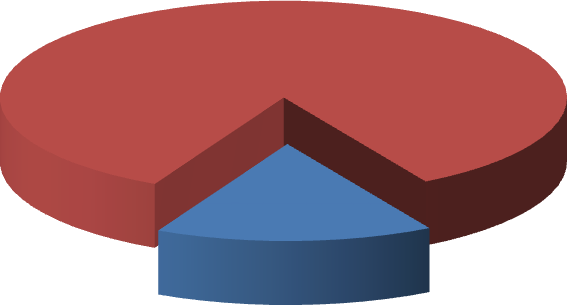 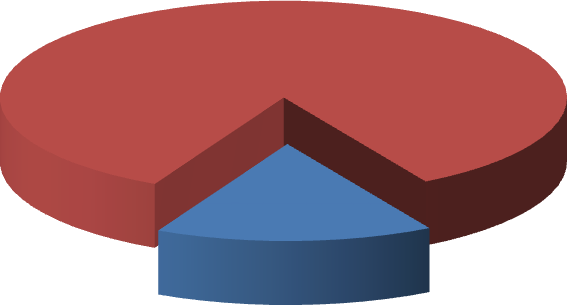 С централизованными источниками теплоснабженияС частными источниками теплоснабженияРисунок 1.1 – Соотношение общей площади Хомутининского сельского поселения и площади охвата централизованной системы теплоснабжения Хомутининского сельского поселения.Перспективная нагрузка для котельной Хомутининского сельского поселения не планируется.Перспективные зоны действия системы теплоснабжения для Хомутининского сельского поселения остаются неизменными на весь расчетный период до 2040 г.Описание существующих и перспективных зон действия индивидуальных источников тепловой энергииК существующим зонам действия индивидуальных источников тепловой энергии относится часть частного жилого сектора с. Хомутинино. Полный охват индивидуальных источников тепло- вой энергии охватывает д. Копанцево.Соотношение общей площади и площади охвата зоны действия с индивидуальными источ- никами тепловой энергии в Хомутиниском сельском поселении приведено в таблице 1.6 и на диа- граммах рисунков 1.2.-1.3.Таблица 1.6	– Соотношение общей площади и площади охвата зоны действия с индивиду- альными источниками тепловой энергии80,00%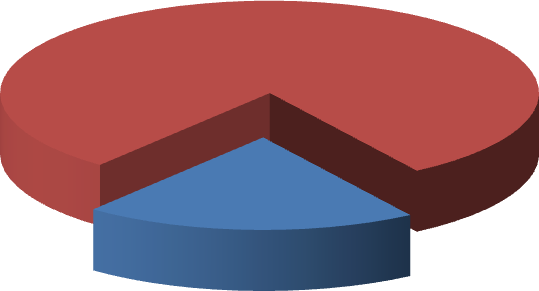 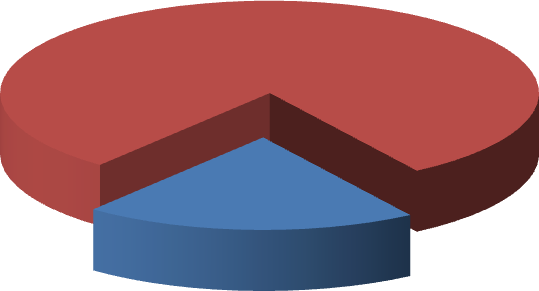 С централизованными источниками теплоснабженияС частными источниками теплоснабженияРисунок 1.2 – Соотношение площади охвата зоны действия с индивидуальными и централизо- ванными источниками тепловой энергии в с. ХомутининоС централизованными источниками теплоснабжения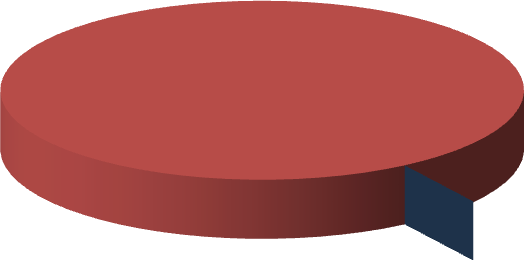 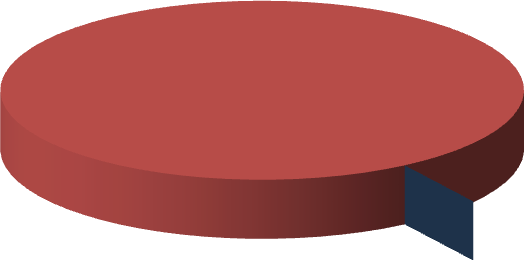 С частными источниками теплоснабжения0,00%Рисунок 1.3 – Соотношение площади охвата зоны действия с индивидуальными и централизо- ванными источниками тепловой энергии в д. КопанцевоСуществующие и перспективные балансы тепловой мощности и тепловой нагрузки потребителей в зонах действия источников тепловой энергии, в том числе работающих наединую тепловую сеть, на каждом этапеСуществующие и перспективные значения установленной тепловой мощности основного оборудования источника (источников) тепловой энергииСогласно Постановления Правительства Российской Федерации от 22 февраля 2012 г. №154«О требованиях к схемам теплоснабжения, порядку их разработки и утверждения», установленная мощность источника тепловой энергии – сумма номинальных тепловых мощностей всего приня- того по акту ввода в эксплуатацию оборудования, предназначенного для отпуска тепловой энергии потребителям на собственные и хозяйственные нужды.Существующие и перспективные значения установленной тепловой мощности для котель- ной с. Хомутинино приведены в таблице 1.7.Таблица 1.7 – Существующие и перспективные значения установленной тепловой мощностиСуществующие и перспективные технические ограничения на использование установленной тепловой мощности и значения располагаемой мощности основного оборудования источниковтепловой энергииСогласно Постановления Правительства Российской Федерации от 22 февраля 2012 г. №154«О требованиях к схемам теплоснабжения, порядку их разработки и утверждения», располагаемая мощность источника тепловой энергии – величина, равная установленной мощности источника тепловой энергии за вычетом объемов мощности, не реализуемой по техническим причинам, в том числе по причине снижения тепловой мощности оборудования в результате эксплуатации на про- дленном техническом ресурсе (снижение параметров пара перед турбиной, отсутствие рециркуля- ции в пиковых водогрейных котлоагрегатах и др.).Существующие и перспективные технические ограничения на использование установлен- ной тепловой мощности и значения располагаемой мощности основного оборудования для ко- тельной с. Хомутинино приведены в таблице 1.8.Таблица 1.8 – Существующие и перспективные технические ограничения на использование установленной тепловой мощности и значения располагаемой мощности основного обору- дованияСуществующие и перспективные затраты тепловой мощности на собственные и хозяйственные нужды теплоснабжающей организации в отношении источников тепловойэнергииСуществующие и перспективные затраты тепловой мощности на собственные и хозяйствен- ные нужды источников тепловой энергии для котельной с. Хомутинино приведены в таблице 1.9.Таблица 1.9     – Существующие и перспективные затраты тепловой мощности на собственные и хозяйственные нужды источников тепловой энергии с. ХомутининоЗначения существующей и перспективной тепловой мощности источников тепловой энергии неттоСогласно Постановления Правительства Российской Федерации от 22 февраля 2012 г. №154«О требованиях к схемам теплоснабжения, порядку их разработки и утверждения», мощность ис- точника тепловой энергии нетто – величина, равная располагаемой мощности источника тепловой энергии за вычетом тепловой нагрузки на собственные и хозяйственные нужды.Существующая и перспективная тепловая мощности источников тепловой энергии нетто для котельной с. Хомутинино приведены в таблице 1.10.Таблица 1.10	– Существующая и перспективная тепловая мощности источников тепловой энергии неттоЗначения существующих и перспективных потерь тепловой энергии при ее передаче по тепловым сетям, включая потери тепловой энергии в тепловых сетях теплопередачей через теплоизоляционные конструкции теплопроводов и потери теплоносителя, с указанием затраттеплоносителя на компенсацию этих потерьСуществующие и перспективные потери тепловой энергии при ее передаче по тепловым сетям для котельной с. Хомутинино приведены в таблице 1.11.Таблица 1.11	– Существующие и перспективные потери тепловой энергии при ее передаче по тепловым сетямЗатраты существующей и перспективной тепловой мощности на хозяйственные нужды теплоснабжающей (теплосетевой) организации в отношении тепловых сетейЗатраты существующей и перспективной тепловой мощности на хозяйственные нужды тепловых сетей для котельной с. Хомутинино приведены в таблице 1.12.Таблица 1.12	– Затраты существующей и перспективной тепловой мощности на хозяйствен- ные нужды тепловых сетейЗначения существующей и перспективной резервной тепловой мощности источников тепловой энергии, в том числе источников тепловой энергии, принадлежащих потребителям, и источников тепловой энергии теплоснабжающих организаций, с выделением значений аварийногорезерва и резерва по договорам на поддержание резервной тепловой мощностиСогласно Федеральному закону от 27.07.2010 № 190-ФЗ «О теплоснабжении», резервная тепловая мощность – тепловая мощность источников тепловой энергии и тепловых сетей, необхо- димая для обеспечения тепловой нагрузки теплопотребляющих установок, входящих в систему теплоснабжения, но не потребляющих тепловой энергии, теплоносителя.Значения существующей и перспективной резервной тепловой мощности источников теп- лоснабжения для котельной с. Хомутинино приведены в таблице 1.13.Таблица 1.13	– Существующая и перспективная резервная тепловая мощности источников теплоснабженияЗначения существующей и перспективной тепловой нагрузки потребителей, устанавливаемые с учетом расчетной тепловой нагрузкиЗначения существующей и перспективной тепловой нагрузки потребителей, устанавливае- мые по договорам теплоснабжения между ООО «ПрофТерминал-Энерго» и потребителями ко- тельной с. Хомутинино представлен в таблице 1.14.Таблица 1.14	– Значения существующей и перспективной тепловой нагрузки потребителей, устанавливаемые по договорам теплоснабжения, в с. Хомутинино.Существующие договоры не включают затраты потребителей на поддержание резервной тепловой мощности. Долгосрочные договоры теплоснабжения, в соответствии с которыми цена определяется по соглашению сторон, и долгосрочные договоры, в отношении которых установлен долгосрочный тариф, отсутствуют.Перспективные балансы тепловой мощности и тепловой нагрузки потребителей по зоне действия в случае, если зона действия источника тепловой энергии расположена в границах двухили более поселений, городских округов либо в границах городского округа (поселения) и города федерального значения или городских округов (поселений) и города федерального значения, с указанием величины тепловой нагрузки для потребителей каждого поселенияЗоны действия систем теплоснабжения с. Хомутинино расположены в границах своих населенных пунктов.Источники тепловой энергии с зоной действия, расположенной в границах двух или более поселений, городских округов либо в границах городского округа (поселения) и города федераль- ного значения или городских округов (поселений) и города федерального значения, отсутствуют. До конца расчетного периода зоны действия существующих котельной останутся в пределах с. Хомутинино.Радиус эффективного теплоснабжения определяемый в соответствии с методическими указаниями по разработке схем теплоснабженияРадиус эффективного теплоснабжения источников тепловой энергии для зоны действия каждого источника тепловой энергии приведены в таблице 1.15.Таблица 1.15	– Результаты расчета радиуса теплоснабжения для котельной с. ХомутининоРаздел 3. Существующие и перспективные балансы теплоносителяСуществующие и перспективные балансы производительности водоподготовительных установок и максимального потребления теплоносителя теплопотребляющими установкамипотребителейДанные для перспективных балансов производительности водоподготовительных устано- вок и максимального потребления теплоносителя не предоставлены. Потребление теплоносителя не осуществляется, так как системы теплоснабжения в Хомутининском сельском поселении за- крытого типа.Существующие и перспективные балансы производительности водоподготовительных установок источников тепловой энергии для компенсации потерь теплоносителя в аварийныхрежимах работы систем теплоснабженияДанные для перспективных балансов производительности водоподготовительных устано- вок в аварийных режимах работы не представлены.Раздел 4. Основные положения мастер-плана развития систем теплоснабжения посе-ленияСодержание, формат, объем мастер-плана в значительной степени варьируются в разных населенных пунктах и существенным образом зависят от тех целей и задач, которые стоят перед его разработчиками. В крупных городах администрации могут создавать целые департаменты, от- ветственные за разработку мастер-плана, а небольшие поселения вполне могут доверить эту рабо- ту специализированным консультантам.Универсальность мастер-плана позволяет использовать его для решения широкого спектра задач. Основной акцент делается на актуализации существующих объектов и развитии новых объ- ектов. Многие проблемы объектов были накоплены еще с советских времен и только усугубились в современный период. Для решения многих проблем используется стратегический мастер-план.Описание сценариев развития теплоснабжения поселенияВозможным сценарием развития теплоснабжения поселения является капитальный ремонт тепловых сетей блочной котельной с. Хомутинино.Обоснование выбора приоритетного сценария развития теплоснабжения поселенияСтроительство новых источников тепловой энергии не требуется в связи с низким спросом централизованного теплоснабжения среди населения.Капитальный ремонт тепловых сетей и реконструкция котельного оборудования котельной с. Хомутинино привело бы к повышению автоматизации и эффективности работы системы тепло- снабжения, снизило затраты на эксплуатацию.Раздел 5. Предложения по строительству, реконструкции, техническому перевооруже- нию, и (или) модернизации источников тепловой энергииПредложения по строительству источников тепловой энергии, обеспечивающих перспективную тепловую нагрузку на осваиваемых территориях поселения, городского округа, для которых отсутствует возможность и (или) целесообразность передачи тепловой энергииот существующих или реконструируемых источников тепловой энергии, обоснованная расчетами ценовых (тарифных) последствий для потребителей (ценовых зонах теплоснабжения- обоснованная расчетами ценовых (тарифных) последствий для потребителей, если реализация товаров в сфере теплоснабжения с использованием такого источника тепловой энергии планируется осуществлять по регулируемым ценам (тарифам), и (или) обоснованная анализом индикаторов развития системы теплоснабжения поселения, городского округа, городафедерального значения, если реализация товара в сфере теплоснабжения с использованием такого источника тепловой энергии будет осуществляться по ценам, определяемым по соглашению сторон договора поставки тепловой энергии (мощности) и (или) теплоносителя) и радиуса эффективного теплоснабженияПерспективная тепловая нагрузка на осваиваемых территориях с. Хомутинино согласно расчету радиусов эффективного теплоснабжения может быть компенсирована существующей блочной котельной. Строительство новых источников тепловой энергии для этих целей не требу- ется.Возобновляемые источники энергии вводится не будут.Предложения по реконструкции источников тепловой энергии, обеспечивающих перспективную тепловую нагрузку в существующих и расширяемых зонах действия источниковтепловой энергииРасширение зон действия централизованных источников теплоснабжения с. Хомутинино не планируется. Реконструкция котельных на расчетный период не требуется.Возобновляемые источники энергии отсутствуют.Предложения по техническому перевооружению и (или) модернизации источников тепловой энергии с целью повышения эффективности работы систем теплоснабженияВозможность поставок тепловой энергии потребителям от различных источников тепловой энергии отсутствует. Строительство и реконструкция тепловых сетей для обеспечения этих меро- приятий не требуется.Графики совместной работы источников тепловой энергии, функционирующих в режиме комбинированной выработки электрической и тепловой энергии и котельныхИсточники тепловой энергии, функционирующих в режиме комбинированной выработки электрической и тепловой энергии, и котельные работающие совместно на единую тепловую сеть отсутствуют.Мер по выводу из эксплуатации, консервации и демонтажу избыточных источников тепло- вой энергии, а также источников тепловой энергии, выработавших нормативный срок службы, не требуется.Меры по выводу из эксплуатации, консервации и демонтажу избыточных источников тепловой энергии, а также источников тепловой энергии, выработавших нормативный срок службы, в случае, если продление срока службы технически невозможно или экономическинецелесообразноМер по выводу из эксплуатации, консервации и демонтажу избыточных источников тепло- вой энергии, а также источников тепловой энергии, выработавших нормативный срок службы, не требуется.Меры по переоборудованию котельных в источники тепловой энергии, функционирующие в режиме комбинированной выработки электрической и тепловой энергииМеры по переоборудованию котельной в источники комбинированной выработки электри- ческой и тепловой энергии на расчетный период не требуется. Собственные нужды (электрическое потребление) модульной котельной компенсируются существующим электроснабжением. Обору- дование, позволяющее осуществлять комбинированную выработку электрической энергии, будет крайне нерентабельно. Основной потребитель тепла – муниципалитет – не имеет средств на еди- новременные затраты по реализации когенерации.Меры по переводу котельных, размещенных в существующих и расширяемых зонах действия источников тепловой энергии, функционирующих в режиме комбинированной выработкиэлектрической и тепловой энергии, в пиковый режим работы, либо по выводу их из эксплуатацииЗоны действия источников комбинированной выработки тепловой и электрической энергии на территории с. Хомутинино отсутствуют, существующая котельная не расположена в их зонах.Температурный график отпуска тепловой энергии для каждого источника тепловой энергии или группы источников тепловой энергии в системе теплоснабжения, работающей на общуютепловую сеть, и оценку затрат при необходимости его измененияОптимальный температурный график системы теплоснабжения для источников тепловой энергии с. Хомутинино остается прежним на расчетный период до 2040 г. с температурным ре- жимом 90-70 °С. Необходимость изменения температурного графика отсутствует. Оптимальный температурный график отпуска тепловой энергии для блочной котельной с. Хомутинино, приве- денный на диаграмме (рисунок 1.4), сохранится на всех этапах расчетного периода.90080070060050040030020010001	2	3	4	5	6	7	8	9	10	11	12месяцРисунок 1.5	– Оптимальный температурный график отпуска тепловой энергии на отопление для котельной с. ХомутининоТаблица 1.16	– Расчет отпуска тепловой энергии для блочной котельной с. Хомутинино в те- чение года при температурном графике 90-70 °СПредложения по перспективной установленной тепловой мощности каждого источника тепловой энергии с предложениями по сроку ввода в эксплуатацию новых мощностейПерспективная установленная тепловая мощность каждого источника тепловой энергии с учетом аварийного и перспективного резерва тепловой мощности остается на прежнем уровне на расчетный период до 2040 г. Ввод в эксплуатацию новых мощностей не требуется.Предложения по вводу новых и реконструкции существующих источников тепловой энергии с использованием возобновляемых источников энергии, а также местных видов топливаВвод новых и реконструкция существующих источников тепловой энергии с использовани- ем возобновляемых источников энергии, а также местных видов топлива до конца расчетного пе- риода не ожидается.Раздел 6. Предложения по строительству, реконструкции и (или) модернизации теп- ловых сетейПредложения по строительству, реконструкции и (или) модернизации тепловых сетей, обеспечивающих перераспределение тепловой нагрузки из зон с дефицитом располагаемойтепловой мощности источников тепловой энергии в зоны с резервом располагаемой тепловой мощности источников тепловой энергии (использование существующих резервов)Блочная Котельная с. Хомутинино имеет тепловую сеть в двухтрубном не резервируемом исполнении протяженностью 2616 п.м.Строительство и реконструкция тепловых сетей, обеспечивающих перераспределение теп- ловой нагрузки, не требуется. Располагаемой тепловой мощности котельной достаточно для обес- печения нужд подключенных к ним потребителей, дефицит располагаемой тепловой мощности не наблюдается.Предложения по строительству, реконструкции и (или) модернизации тепловых сетей для обеспечения перспективных приростов тепловой нагрузки в осваиваемых районах поселения,городского округа под жилищную, комплексную или производственную застройкуРасширение зон действия централизованных и нецентрализованных источников тепло- снабжения в Хомутининском сельском поселении не предполагается.Строительство и реконструкция тепловых сетей под комплексную или производственную застройку не требуется.Предложения по строительству, реконструкции и (или) модернизации тепловых сетей в целях обеспечения условий, при наличии которых существует возможность поставок тепловой энергиипотребителям от различных источников тепловой энергии при сохранении надежности теплоснабженияВозможность поставок тепловой энергии потребителям от различных источников тепловой энергии отсутствует. Строительство и реконструкция тепловых сетей для обеспечения этих меро- приятий не требуется.Предложения по строительству, реконструкции и (или) модернизации тепловых сетей для повышения эффективности функционирования системы теплоснабжения, в том числе за счетперевода котельных в пиковый режим работы или ликвидации котельныхСогласно ФЗ № 190 «О теплоснабжении», пиковый режим работы источника тепловой энергии – режим работы источника тепловой энергии с переменной мощностью для обеспечения изменяющегося уровня потребления тепловой энергии, теплоносителя потребителям. Перевод ко- тельной в пиковый режим работы не предполагается на расчетный период до 2040 г. Ликвидация существующей котельной на основаниях, изложенных в п. 5.5, не предполагается.Предложения по строительству, реконструкции и (или) модернизации тепловых сетей для обеспечения нормативной надежности теплоснабжения потребителейУровень надёжности поставляемых товаров и оказываемых услуг регулируемой организаци- ей определяется исходя из числа возникающих в результате нарушений, аварий, инцидентов на объ- ектах данной регулируемой организации: перерывов, прекращений, ограничений в подаче тепловой энергии в точках присоединения теплопотребляющих установок и (или) тепловых сетей потребите- ля товаров и услуг к коллекторам или тепловым сетям указанной регулируемой организации, сопро- вождаемых зафиксированным приборами учета теплоносителя или тепловой энергии прекращением подачи теплоносителя или подачи тепловой энергии на теплопотребляющие установки.Для обеспечения нормативной надежности и безопасности теплоснабжения с. Хомутинино требуется (рекомендуется) реконструкция существующего трубопровода на трубы с высокой сте- пенью износа.Строительство новых тепловых сетей для обеспечения нормативной надежности и безопас- ности теплоснабжения не требуется, существующая длина не превышает предельно допустимую длину нерезервированных участков тупиковых теплопроводов, диаметры существующих теплопро- водов для обеспечения резервной подачи теплоты потребителям при отказах достаточны. Потреби- тели тепловой энергии относятся ко второй категории, при которой допускается снижение темпера- туры в отапливаемых помещениях на период ликвидации аварии, но не более 54 ч, до 12 ºС.Раздел 7. Предложения по переводу открытых систем теплоснабжения (горячего водо- снабжения) в закрытые системы горячего водоснабженияПредложения по переводу существующих открытых систем теплоснабжения (горячего водоснабжения) в закрытые системы горячего водоснабжения, для осуществления которогонеобходимо строительство индивидуальных и (или) центральных тепловых пунктов при наличии у потребителей внутридомовых систем горячего водоснабженияОткрытых схем теплоснабжения на территории с. Хомутинино нет.Внутридомовые системы горячего водоснабжения у потребителей тепловой энергии отсут- ствуют.Строительство индивидуальных и (или) центральных тепловых пунктов не требуется.Предложения по переводу существующих открытых систем теплоснабжения (горячего водоснабжения) в закрытые системы горячего водоснабжения, для осуществления которого отсутствует необходимость строительства индивидуальных и (или) центральных тепловыхпунктов по причине отсутствия у потребителей внутридомовых систем горячего водоснабженияОткрытых систем теплоснабжения (горячего водоснабжения) на территории с. Хомутинино нет. Мероприятия по переводу открытых систем теплоснабжения (горячего водоснабжения) в за- крытые системы горячего водоснабжения не требуется. Необходимость строительства индивиду- альных и (или) центральных тепловых пунктов по причине отсутствия у потребителей внутридо- мовых систем горячего водоснабжения отсутствует.Раздел 8. Перспективные топливные балансыПерспективные топливные балансы для каждого источника тепловой энергии по видам основного, резервного и аварийного топлива на каждом этапеОсновным видом топлива для блочной котельной с. Хомутинино является природный газ. Для котельной с. Хомутинино резервное и аварийное топливо отсутствует.Перевод котельной с. Хомутинино на другие виды топлива до конца расчетного периода не планируется. Возобновляемые источники энергии отсутствуют.Перспективные топливные балансы для источника тепловой энергии, расположенного в грани- цах поселения, городского округа по видам основного, резервного и аварийного топлива на каждом этапе приведены в таблице 1.17Таблица 1.17	– Перспективные топливные балансы источников тепловой энергии с. Хомути- ниноПотребляемые источником тепловой энергии виды топлива, включая местные виды топлива, а также используемые возобновляемые источники энергииОсновным видом топлива для действующей котельной с. Хомутинино является природныйгаз.Резервное топливо для котельной с. Хомутинино отсутствует.Индивидуальные источники тепловой энергии в частных жилых домах в качестве топливаиспользуют природный газ, уголь и дрова.Существующие источники тепловой энергии в Хомутининском сельском поселении не ис- пользуют местные виды топлива в качестве основного в связи с низким КПД и высокой себестоимо- стью.Возобновляемые источники энергии в поселении отсутствуют.Виды топлива (в случае, если топливом является уголь, - вид ископаемого в соответствии с Межгосударственным стандартом ГОСТ 25543-2013 «Угли бурые, каменные и антроциты.Классификация по генетическим и технологическим параметрам»), их доля и значение низшей теплоты сгорания топлива, используемые для производства тепловой энергии по каждой системеВ качестве основного топлива в с. Хомутинино используется природный газ. Низшая теп- лота сгорания природного газа составляет 7200 ккал/м3.Котельной с. Хомутинино в качестве топлива для производства тепловой энергии уголь не используется.Преобладающий в поселении, городском округе, вид топлива определяемый по совокупности всех систем теплоснабжения, находящихся в соответствующем поселении, городском округе Виды топлива (в случае, если топливом является уголь, - вид ископаемого в соответствии с Межгосударственным стандартом ГОСТ 25543-2013 «Угли бурые, каменные и антроциты.Классификация по генетическим и технологическим параметрам»), Их долю и значение низшей теплоты сгорания топлива, используемые для производства тепловой энергии по каждой системеВ с. Хомутинино для централизованных источников теплоснабжения преобладающим ви- дом топлива является природный газ.Основным видом топлива индивидуальных источников теплоснабжения в с. Хомутинино преимущественно является природный газ. Небольшая часть индивидуальных источников тепло- снабжения для отопления применяют каменный уголь и дрова.Приоритетное направление развития топливного баланса поселения, городского округаПриоритетным направлением развития топливного баланса Хомутининского сельского по- селения является полная газификация территории поселения с переходом всех источников тепло- вой энергии на природный газ.Раздел 9. Инвестиции в строительство, реконструкцию, техническое перевооружениеи (или) модернизациюПредложения по величине необходимых инвестиций в строительство, реконструкцию и техническое перевооружение и (или) модернизацию источников тепловой энергии на каждомэтапеВ 2034 году потребуются инвестиции на техническое перевооружение котельной с. Хому- тинино.Потребуются инвестиции в строительство и реконструкцию источников тепловой энергии на расчетный период до 2040 г.Предложения по величине необходимых инвестиций в строительство, реконструкцию и (или) модернизацию техническое перевооружение тепловых сетей, насосных станций и тепловыхпунктов на каждом этапеИнвестиции в строительство, реконструкцию и техническое перевооружение насосных станций и тепловых пунктов на расчетный период до 2040 г. не требуются.На расчетный период потребуются инвестиции в реконструкцию трубопровода котельной.Величина необходимых инвестиций приведена в разделе «Обосновывающие материалы к схеме теплоснабжения» п. 16.2.Предложения по величине инвестиций в строительство, реконструкцию и (или) модернизацию техническое перевооружение в связи с изменениями температурного графика и гидравлическогорежима работы системы теплоснабжения на каждом этапеИзменений температурного графика и гидравлического режима работы системы тепло- снабжения не предполагается на расчетный период до 2040 г. Инвестиции в строительство, рекон- струкцию и техническое перевооружение на указанные мероприятия не требуются.Предложения по величине необходимых инвестиций для перевода открытой системы теплоснабжения (горячего водоснабжения) в закрытую систему горячего водоснабжения накаждом этапеОткрытой системы теплоснабжения (горячего водоснабжения) в с. Хомутинино нет. Инвестиции на указанные мероприятия не требуются.Величина необходимых инвестиций приведена в разделе «Обосновывающие материалы к схеме теплоснабжения» п. 16.3.Оценка эффективности инвестиций по отдельным предложениямЭкономический эффект мероприятий по реконструкции тепловых сетей достигается за счет сокращения аварий – издержек на их ликвидацию, снижения потерь теплоносителя и потребления энергии котельной.Величина фактически осуществленных инвестиций в строительство, реконструкцию., техническое перевооружение и (или) модернизацию объектов теплоснабжения за базовый периодактуализацииДанные о величине фактически осуществленных инвестиций в строительство, реконструк- цию, техническое перевооружение и (или) модернизацию объектов теплоснабжения за базовый период и базовый период актуализации не предоставлены.Раздел 10. Решение о присвоении статуса единой теплоснабжающей организации (ор- ганизация)Решение об определении единой теплоснабжающей организации (организаций)Единой теплоснабжающей организацией котельной с. Хомутинино является ООО «Проф- Терминал-Энерго».Зоной деятельности единой теплоснабжающей организации будет система теплоснабжения с. Хомутинино, на территории Хомутининского сельского поселения в границах которых ЕТО обязана обслуживать любых обратившихся к ней потребителей тепловой энергии согласно Прави- лам организации теплоснабжения в Российской Федерации (утв. постановлением Правительства РФ от 8 августа 2012 г. N 808).Реестр зон деятельности единой теплоснабжающей организации (организаций)В настоящий момент имеется признание права муниципальной собственности на тепловые сети с. Хомутинино за Увельским районом, котельная находится в собственности ООО «Проф- Терминал-Энерго». Бесхозяйные тепловые сети на территории Хомутининского сельского поселе- ния отсутствуют.Основания, в том числе критерии, в соответствии с которыми теплоснабжающей организации присвоен статус единой теплоснабжающей организацииВ соответствии с «Правилами организации теплоснабжения в Российской Федерации» (утв. постановлением Правительства РФ от 8 августа 2012 г. N 808), критериями определения единой теплоснабжающей организации являются:- владение на праве собственности или ином законном основании источниками тепловой энергии с наибольшей рабочей тепловой мощностью и (или) тепловыми сетями с наибольшей ем- костью в границах зоны деятельности единой теплоснабжающей организации;- размер собственного капитала;- способность в лучшей мере обеспечить надежность теплоснабжения в соответствующей системе теплоснабжения.Обоснование соответствия организации, предлагаемой в качестве единой теплоснабжаю- щей организации, критериям определения единой теплоснабжающей организации, устанавливае- мым Правительством Российской Федерации, приведено в таблице 1.18.Таблица 1.18	– Обоснование соответствия организации критериям определения ЕТОНеобходимо отметить, что ООО «ПрофТерминал-Энерго» имеет возможность в лучшей мере обеспечить надежность теплоснабжения в системах теплоснабжения с. Хомутинино, что под- тверждается наличием у ООО «ПрофТерминал-Энерго» технических возможностей и квалифици- рованного персонала по наладке, мониторингу, диспетчеризации, переключениям и оперативному управлению гидравлическими и температурными режимами системы теплоснабжения.В соответствии с «Правилами организации теплоснабжения в Российской Федерации», в случае если организациями не подано ни одной заявки на присвоение статуса единой теплоснаб- жающей организации, статус единой теплоснабжающей организации присваивается организации, владеющей в соответствующей зоне деятельности источниками тепловой энергии с наибольшей рабочей тепловой мощностью и (или) тепловыми сетями с наибольшей тепловой емкостью.Информация о поданных теплоснабжающими организациями заявках на присвоение статуса единой теплоснабжающей организацииИнформация о поданных теплоснабжающими организациями заявках на присвоение стату- са единой теплоснабжающей организации отсутствует.Реестр систем теплоснабжения, содержащий перечень теплоснабжающих организаций, действующих в каждой системе теплоснабжения, расположенных в границах поселения,городского округа, города федерального значенияВ границах с. Хомутинино действует одна теплоснабжающие организации: ООО «Проф- Терминал-Энерго».Организация ООО «ПрофТерминал-Энерго» обслуживает источники тепловой энергии на территории с. Хомутинино.Раздел 11. Решения о распределении тепловой нагрузки между источниками тепловой энергииРаспределение тепловой нагрузки между источниками тепловой энергии не предполагается на расчетный период до 2040 г. Условия, при которых имеется возможность поставок тепловой энергии потребителям от различных источников тепловой энергии при сохранении надежности теплоснабжения, отсутствуют.Раздел 12. Решения по бесхозяйным тепловым сетямВ настоящий момент имеется признание права муниципальной собственности на тепловые сети с. Хомутинино за Увельским районом, котельная находится в собственности ООО «Проф- Терминал-Энерго». Бесхозяйные тепловые сети на территории Хомутининского сельского поселе- ния отсутствуют.Раздел 13. Синхронизация схемы теплоснабжения со схемой газоснабжения и газифи- кации субъекта Российской Федерации и (или) поселения, схемой и программой развития электроэнергетики, а также со схемой водоснабжения и водоотведения поселения, городско- го округа, города федерального значенияОписание решений (на основе утвержденной региональной (межрегиональной) программы газификации жилищно-коммунального хозяйства, промышленных и иных организаций) о развитии соответствующей системы газоснабжения в части обеспечения топливом источников тепловойэнергииВ настоящее время газоснабжение потребителей в с. Хомутинино, осуществляется природ- ным газом, природный газ используется в качестве топлива для котельной.Газоснабжение потребителей в с. Хомутинино, предусматривается природным газом. При- родный газ используется на коммунально-бытовые нужды населения, в качестве топлива для ко- тельной, для отопления и горячего водоснабжения жилых домов.Точка подключения – к существующему межпоселковому газопроводу высокого давления. Для снижения давления с высокого до среднего и со среднего до низкого на газопроводе установ- лен один газорегуляторный пункт.Согласно Генеральному плану проектирование и строительство новых сетей газоснабжения следует осуществлять в соответствии со схемами газоснабжения в целях обеспечения уровня га- зификации жилищно-коммунального хозяйства, промышленных и иных организаций.Генеральным планом предусмотрены мероприятия, направленные на обеспечение беспере- бойного функционирования системы газораспределения и надежного газоснабжения населенных пунктов. Все мероприятия по развитию газораспределительной системы предлагаются в течение срока реализации проекта, с учетом физического износа действующего оборудования и сетей.Описание проблем организации газоснабжения источников тепловой энергииВ с. Хомутинино проблемы организации газоснабжения централизованных источников тепловой энергии отсутствуют.Предложения по корректировке утвержденной (разработке) региональной (межрегиональной) программы газификации жилищно-коммунального хозяйства, промышленныхи иных организаций для обеспечения согласованности такой программы с указанными в схеме теплоснабжения решениями о развитии источников тепловой энергии и систем теплоснабженияПредложения по корректировке утвержденной (разработке) региональной (межрегиональ- ной) программы газификации жилищно-коммунального хозяйства, промышленных и иных орга- низаций с. Хомутинино до конца расчетного периода не требуется.Описание решений (вырабатываемых с учетом положений утвержденной схемы и программы развития Единой энергетической системы России) о строительстве, реконструкции,техническом перевооружении и (или) модернизации, выводе из эксплуатации источников тепловой энергии и генерирующих объектов, включая входящее в их состав оборудование,функционирующих в режиме комбинированной выработки электрической и тепловой энергии, в части перспективных балансов тепловой мощности в схемах теплоснабженияИсточники тепловой энергии и генерирующие объекты, функционирующие в режиме ком- бинированной выработки электрической и тепловой энергии, на территории Хомутининского сельского поселения отсутствуют.Строительство источников тепловой энергии и генерирующих объектов, функционирую- щих в режиме комбинированной выработки электрической и тепловой энергии, до конца расчет- ного периода не ожидается.Предложения по строительству генерирующих объектов, функционирующих в режиме комбинированной выработки электрической и тепловой энергии, указанных в схеметеплоснабжения, для их учета при разработке схемы и программы перспективного развития электроэнергетики субъекта Российской Федерации, схемы и программы развития Единойэнергетической системы России, содержащие в том числе описание участия указанных объектов в перспективных балансах тепловой мощности и энергииДо конца расчетного периода в Хомутининском сельском поселении строительство генери- рующих объектов, функционирующих в режиме комбинированной выработки электрической и тепловой энергии, указанных в схеме теплоснабжения, не ожидается.Описание решений (вырабатываемых с учетом положений утвержденной схемы водоснабжения поселения, городского округа, города федерального значения) о развитиисоответствующей системы водоснабжения в части, относящейся к системам теплоснабженияРазвитие системы водоснабжения в части, относящейся к муниципальным системам тепло- снабжения на территории Хомутининского сельского поселенияне ожидается.Предложения по корректировке утвержденной (разработке) схемы водоснабжения поселения, городского округа, города федерального значения для обеспечения согласованности такой схемы и указанных в схеме теплоснабжения решений о развитии источников тепловойэнергии и систем теплоснабженияПредложения по корректировке утвержденной (разработке) схемы водоснабжения Хомути- нинского сельского поселения для обеспечения согласованности такой схемы и указанных в схеметеплоснабжения решений о развитии источников тепловой энергии и систем теплоснабжения от- сутствуют.Раздел 14. Индикаторы развития систем теплоснабжения поселенияИндикаторы развития систем теплоснабжения с. Хомутинино на начало и конец расчетного периода приведены в таблице 1.19.Таблица 1.19	- Индикаторы развития систем теплоснабжения поселенияРаздел 15. Ценовые (тарифные) последствияСогласно расчетам, осуществленным в соответствии с положениями главы 14 обосновыва- ющих материалов в течение первых 6-8 лет ожидается рост тарифной нагрузки на потребителей ежегодно на уровне 15-22%, после этого срока тариф должен снизиться на величину порядка 20- 30%.ОБОСНОВЫВАЮЩИЕ МАТЕРИАЛЫ К СХЕМЕ ТЕПЛОСНАБЖЕНИЯГЛАВА 1. Существующее положение в сфере производства, передачи и потребления тепловой энергии для целей теплоснабженияЧасть 1. Функциональная структура теплоснабженияЗоны действия производственных котельныхЦентрализованные производственные котельные на территории Хомутининского сельского поселения отсутствуют.Зоны действия индивидуального теплоснабженияЧастный сектор в Хомутининском сельском поселении преимущественно отапливается ин- дивидуальными источниками теплоснабжения.Графические материалы с зонами действия индивидуальных источников теплоснабжения приведены в Приложении.Зоны действия отопительных котельныхНа территории с. Хомутинино имеется одна котельная. Котельная с. Хомутинино отапли- вает объекты (детский сад, школу, жилые дома и прочих потребителей).Графические материалы с обозначением зоны действия блочной котельной приведены в Приложении.Котельная с. Хомутинино находится в собственности ООО «ПрофТерминал-Энерго». Тепловые сети с. Хомутинино находятся на балансе Увельского района Челябинской обла-сти.Эксплуатацию котельной и тепловых сетей на территории Хомутининского сельского по-селения осуществляет ООО «ПрофТерминал-Энерго».Часть 2. Источники тепловой энергииСтруктура и технические характеристики основного оборудованияХарактеристика котельной с. Хомутинино приведена в таблице 2.1. Таблица 2.1– Характеристика блочной котельнойХарактеристика котлов источников теплоснабжения с. Хомутинино приведена в таблице2.2.Таблица 2.2– Основные характеристики котлов источников теплоснабженияНизкотемпературный отопительный котел, оснащенный топочной камерой с поворо- том газового потока.Теплоизоляция толщиной 80 мм снижает потери тепла и обеспечивает экономичность расхода топлива.Котел предназначен для работы на дизельном топливе или газе.Шумоглушитель дымовых газов.Газовая системаЗвукопоглощающий кожух горелки.Камера сгорания с незначительной объемной нагрузкой и двухходовой принцип про- хода горячих газов обеспечивают низко эмиссионный режим при высоком стандартизированном КПД (93 %).Простой монтаж горелок другого производителя.Гидравлическая системаКотел комбинируется с баками водонагревателями (бойлерами) из программы Buderus.Температурный контрольПредохранительного ограничителя температуры - 115 градусов.Устройства контроля и безопасностиПростая настройка всех функций системы управления по принципу.Котел комбинируется с различными системами управления Buderus.Регулирующие функции, согласованные с гидравликой установки.Возможно расширение комплектации всех систем управления дополнительными мо- дулями.Адаптированная к котлу группа безопасности.Технические характеристики водогрейного котла buderus logano sk745-1200 приведены в таблице 2.3.Таблица 2.3– Технические характеристики водогрейных котлов buderus logano sk745-1200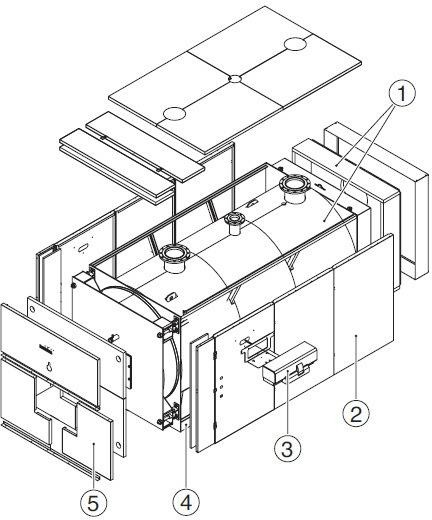 Рисунок 2.1 – Схема котла buderus logano sk745-12001 -Теплоизоляция, 2 -Обшивка котла, 3 -Система управления (комплектующие), 4 - Котловой блок 5 - Обшивка двериПараметры установленной тепловой мощности теплофикационного оборудования и теплофикационной установкиПараметры установленной тепловой мощности котлов приведены в таблице 2.4.Таблица 2.4– Параметры установленной тепловой мощности котловОграничения тепловой мощности и параметры располагаемой тепловой мощностиТаблица 2.5 - Ограничения тепловой мощности и параметры располагаемой тепловой мощ- ностиОбъем потребления тепловой энергии (мощности) на собственные и хозяйственные нужды теплоснабжающей организации в отношении источников тепловой энергии и параметрытепловой мощности неттоПараметры установленной тепловой мощности нетто приведены в таблице 2.6.Таблица 2.6 - Параметры установленной тепловой мощности неттоСрок ввода в эксплуатацию теплофикационного оборудования, год последнего освидетельствования при допуске к эксплуатации после ремонтов, год продления ресурса имероприятия по продлению ресурсаСроки ввода в эксплуатацию оборудования котельной представлены в таблице 2.7. Таблица 2.7 - Сроки ввода в эксплуатацию теплофикационного оборудованияСхемы выдачи тепловой мощности, структура теплофикационных установокСистема теплоснабжения блочной котельной с. Хомутинино является закрытой.В закрытых системах теплоснабжения сам теплоноситель нигде не расходуется, а лишь циркулирует между источником тепла и местными системами теплопотребления. Это значит, что такие системы закрыты по отношению к атмосфере, что и нашло отражение в их названии. т.е. количество уходящей от источника и приходящей к нему воды одинаково.В реальных же системах часть воды теряется из системы через имеющиеся в ней не плотности: через сальники насосов, компенсаторов, арматуры и т.п. Эти утечки воды из системы невелики и при хорошей эксплуатации не превышают 0,5% объема воды в системе.Однако даже в таком количестве они приносят определенный ущерб, так как с ними бесполезно теряются и тепло, и теплоноситель.В открытых системах теплоснабжения теплоноситель расходуется на нужды горячего водоснабжения.Схема выдачи тепловой мощности котельной с. Хомутинино. Из централизованной системы водоснабжения насосом вода подается в котельную в бак, а затем подогревается в котле и подается в тепловую сеть.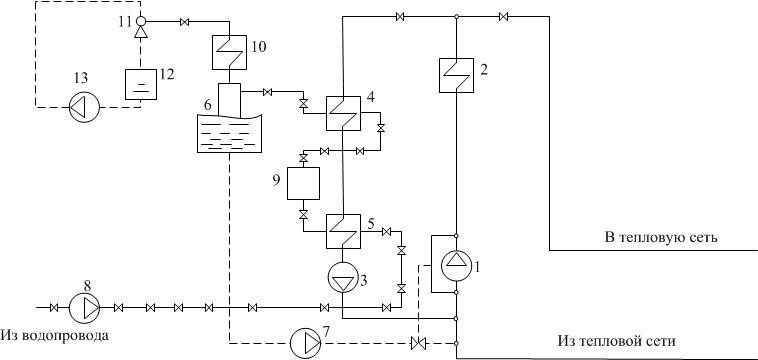 Рисунок 2.2 – Принципиальная тепловая схема котельной с водогрейными котлами:1 - сетевой насос; 2 - водогрейный котел; 3 - рециркуляционный насос; 4 - подогреватель подпиточной воды; 5 - подогреватель водопроводной воды; 6 - вакуумный деаэратор; 7 - подпиточный насос и регулятор подпитки; 8 - насос водопроводной воды; 9 - оборудование химводоподготовки; 10 - охладитель выпара; 11- вакуумный водоструйный эжектор; 12 – бак газоотделитель эжектора; 13 - эжекторный насосИсточники тепловой энергии с. Хомутинино не являются источниками комбинированной выработки тепловой и электрической энергии.Способ регулирования отпуска тепловой энергии от источников тепловой энергии с обоснованием выбора графика изменения температур теплоносителя в зависимости оттемпературы наружного воздухаВ состав котельной с. Хомутинино входит комплект оборудования для автоматического поддержания температуры прямой сетевой воды.Графики изменения температур теплоносителя для тепловых (рисунок 2.3) выбран на осно- вании климатических параметров холодного времени года на территории Увельского района РФ СП 131.13330.2012 «Строительная климатология» и справочных данных температуры воды, пода- ваемой в отопительную систему, и сетевой – в обратном трубопроводе по температурному графи- ку 95–70 °С. По температурному графику 95–70 °С функционируют сети на отопление.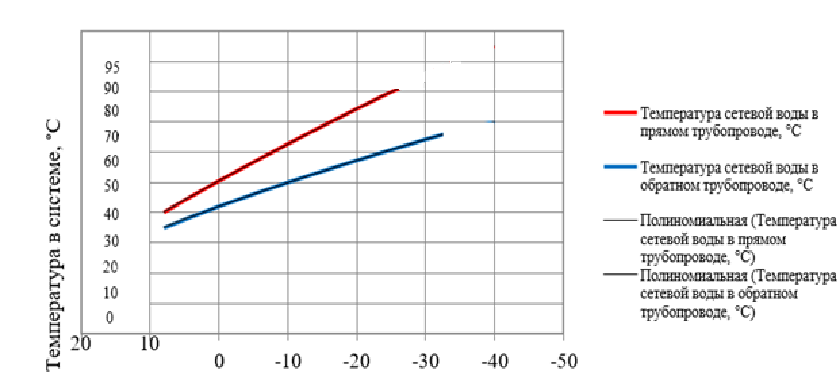 Температура окружающей среды, °СРисунок 2.3 – График изменения температур теплоносителя 95–70 °ССреднегодовая загрузка оборудованияТаблица 2.8 - Среднегодовая загрузка оборудования за 2021 годРасполагаемой мощности котельной достаточно чтобы обеспечить потребителей теплом в полной мере.Способы учета тепла, отпущенного в тепловые сетиУчет произведенного тепла ведется расчетным способом на основании расхода топлива.Статистика отказов и восстановлений оборудования источников тепловой энергииОтказы оборудования источников тепловой энергии к апрелю 2021 г. отсутствуют.Предписания надзорных органов по запрещению дальнейшей эксплуатации источника тепловой энергииПредписания надзорных органов по запрещению дальнейшей эксплуатации источника теп- ловой энергии отсутствуют.Перечень источников тепловой энергии и (или) оборудования (турбоагрегатов), входящего в их состав (для источников тепловой энергии, функционирующих в режиме комбинированной выработки электрической и тепловой энергии), которые отнесены к объектам, электрическаямощность которых поставляется в вынужденном режиме в целях обеспечения надежного теплоснабжения потребителейИсточники тепловой энергии, функционирующие в режиме комбинированной выработки электрической и тепловой энергии, электрическая мощность которых поставляется в вынужден- ном режиме в целях обеспечения надежного теплоснабжения потребителей, на территории Хому- тининского сельского поселения отсутствуют.Часть 3. Тепловые сети, сооружения на нихОписание структуры тепловых сетей от каждого источника тепловой энергии, от магистральных выводов до центральных тепловых пунктов (если таковые имеются) или до вводав жилой квартал или промышленный объект с выделением сетей горячего водоснабженияСтруктурно тепловые сети блочной котельной с. Хомутинино имеют один магистральный вывод. Тепловые сети выполнены в двухтрубном не резервируемом исполнении, подземная про- кладка в непроходном канале, частично воздушная, изоляция мин. вата, оканчивающийся секцио- нирующей арматурой в зданиях потребителей.Центральные тепловые пункты тепловых сетей в с. Хомутинино отсутствуют.Карты (схемы) тепловых сетей в зонах действия источников тепловой энергии в электронной форме и (или) бумажном носителеСхемы тепловых сетей в зонах действия источников тепловой энергии приведены в прило- жении.Параметры тепловых сетей, включая год начала эксплуатации, тип изоляции, тип компенсирующих устройств, тип прокладки, краткую характеристику грунтов в местахпрокладки с выделением наименее надежных участков, определением их материальной характеристики и тепловой нагрузки потребителей, подключенных к таким участкамПараметры тепловых сетей котельной с. Хомутинино приведены в таблице 2.9 – 2.10.Таблица 2.9 - Параметры тепловых сетей котельной с. ХомутининоТаблица 2.10	Техническая характеристика тепловой сети котельной с. ХомутининоОписание типов и количества секционирующей и регулирующей арматуры на тепловых сетяхСекционирующие задвижки из низколегированной стали, чугуна и регулирующие дрос- сельные шайбы размещены в узлах присоединения распределительных сетей потребителей к ма- гистральным тепловым сетям непосредственно в индивидуальных тепловых пунктах зданий по- требителей, по одной на каждый (прямой и обратный) трубопроводы.Описание типов и строительных особенностей тепловых пунктов, тепловых камер и павильоновНа территории Хомутининского сельского поселения расположены двадцать тепловые ка-меры.Камеры из сборных ж/б элементов, наиболее надежны. Изделие представляет собою сбор-ную конструкцию из трех элементов: двух стаканов и среднего сквозного кольца квадратной формы, верхний стакан устанавливается днищем вверх и имеет в нем отверстие для доступа в ка- меру обслуживающего персонала. Габаритные размеры, которые имеют ж/б камеры, бывают раз- личны и определяются условиями применения, в первую очередь – диаметром основного трубо- провода. Если железобетонная камера оборудуется под автострадой, то обязательна установка за- щитных железобетонных плит под и над камерой, верхняя плита имеет соосное отверстие с отвер- стием в верхнем стакане камеры. Камеры изготавливаются из тяжелого бетона. Регламентируемая отпускная прочность бетона в % отношении от марочной - зима/лето 70/90, марка бетона по моро- зоустойчивости не ниже F150 , по водонепроницаемости не ниже W4. Внутри камер сконцентри- рованы соединения труб в изоляции и специальные устройства для регулировки и наладки давле- ния в них.Описание графиков регулирования отпуска тепла в тепловые сети с анализом их обоснованностиГрафик изменения температур теплоносителя (таблица 2.11) выбран на основании клима- тических параметров холодного времени года на территории Увельского района РФ СП 131.13330.2012 «Строительная климатология» и справочных данных температуры воды, подавае- мой в отопительную систему, и сетевой – в обратном трубопроводе по температурному графику 95–70 °С. По этому температурному графику функционирует котельная с. Хомутинино.Таблица 2.11	График изменения температур теплоносителяФактические температурные режимы отпуска тепла в тепловые сети и их соответствие утвержденным графикам регулирования отпуска тепла в тепловые сетиФактические температурные режимы отпуска тепла в тепловые сети соответствуют утвержденным графикам регулирования отпуска тепла в тепловые сети и соблюдаются путем регулирования подачи топлива.Гидравлические режимы тепловых сетей и пьезометрические графикиДля магистральных водяных закрытых тепловых сетей с. Хомутинино без горячего водо- снабжения предусмотрены расчетный гидравлический режим – по расчетным расходам сетевой воды в отопительный период.Пьезометрический график приведен на рисунке 2.435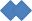 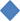 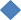 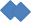 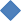 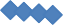 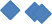 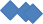 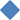 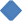 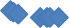 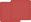 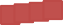 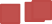 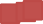 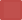 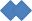 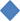 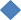 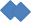 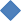 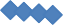 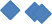 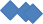 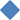 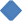 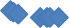 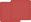 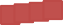 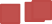 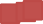 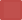 3025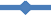 201510500	1000	2000	3000Длина теплотрассы, мРаспологаемый напор в конце участкаНапор в обратном трубопроводеРисунок 2.4 – Пьезометрический график тепловой сети котельной с. ХомутининоСтатистика отказов тепловых сетей (аварий, инцидентов) за последние 5 летДанные о количестве отказов за последние 5 лет в с. Хомутинино не предоставлены.Статистика восстановлений (аварийно-восстановительных ремонтов) тепловых сетей и среднее время, затраченное на восстановление работоспособности тепловых сетей, за последние5 лет.Информация о количестве восстановлений (аварийно-восстановительных ремонтов) тепло- вых сетей и среднем времени, затраченном на восстановление работоспособности тепловых сетей, за последние 5 лет не предоставленаОписание процедур диагностики состояния тепловых сетей и планирования капитальных (текущих) ремонтовС целью диагностики состояния тепловых сетей проводятся гидравлические и температур- ные испытания теплотрасс, а также на тепловые потери.Гидравлическое испытание тепловых сетей производят дважды: сначала проверяют проч- ность и плотность теплопровода без оборудования и арматуры, после весь теплопровод, которыйготов к эксплуатации, с установленными грязевиками, задвижками, компенсаторами и остальным оборудованием. Повторная проверка нужна потому, что при смонтированном оборудовании и ар- матуре тяжелее проверить плотность и прочность сварных швов.В случаях, когда при испытании теплопроводов без оборудования и арматуры имеет место падение давления по приборам, значит, имеющиеся сварные швы неплотные (естественно, если в самих трубах нет свищей, трещин и пр.). Падение давления при испытании трубопроводов с уста- новленным оборудованием и арматурой, возможно, свидетельствует, что помимо стыков выпол- нены с дефектами еще сальниковые уплотнения или фланцевые соединения.При предварительном испытании проверяется на плотность и прочность не только сварные швы, но и стенки трубопроводов, т.к. бывает, что трубы имеют трещины, свищи и прочие завод- ские дефекты. Испытания смонтированного трубопровода должны выполняться до монтажа теп- лоизоляции. Помимо этого трубопровод не должен быть засыпан или закрыт инженерными кон- струкциями. Когда трубопровод сварен из бесшовных цельнотянутых труб, он может предъяв- ляться к испытанию уже изолированным, но только с открытыми сварными стыками.При окончательном испытании подлежат проверке места соединения отдельных участков (в случаях испытания теплопровода частями), сварные швы грязевиков и сальниковых компенсато- ров, корпуса оборудования, фланцевые соединения. Во время проверки сальники должны быть уплотнены, а секционные задвижки полностью открыты.При гидравлическом испытании тепловых сетей последовательность проведения работ та-кая:проводят очистку теплопроводов;устанавливают манометры, заглушки и краны;подключают воду и гидравлический пресс;заполняют трубопроводы водой до необходимого давления;проводят осмотр теплопроводов и помечают места, где обнаружены дефекты;устраняют дефекты;производят второе испытание;отключают от водопровода и производят спуск воды из труб;снимают манометры и заглушки.Для заполнения трубопроводов водой и хорошего удаления из труб воздуха водопроводприсоединяют к нижней части теплопровода. Возле каждого воздушного крана необходимо вы- ставить дежурного. Сначала через воздушники поступает только воздух, потом воздушно-водяная смесь и, наконец, только вода. По достижении выхода только воды кран перекрывается. Далее кран еще два-три раза периодически открывают для полного выпуска оставшейся части воздуха с верхних точек. Перед началом наполнения тепловой сети все воздушники необходимо открыть, а дренажи закрыть.Испытание проводят давлением, равном рабочему с коэффициентом 1,25. Под рабочим по- нимают максимальное давление, которое может возникнуть на данном участке в процессе эксплу- атации.При случаях испытания теплопровода без оборудования и арматуры давление поднимают до расчетного и выдерживают его на протяжении 10 мин, контролируя при этом падение давления, после снижают его до рабочего, проводят осмотр сварных соединений и обстукивают стыки. Ис- пытания считают удовлетворительными, если отсутствует падение давления, нет течи и потения стыков.Испытания с установленным оборудованием и арматурой проводят с выдержкой в течение 15 мин, проводят осмотр фланцевых и сварных соединений, арматуры и оборудования, сальнико- вых уплотнений, после давление снижают до рабочего. Испытания считают удовлетворительны- ми, если в течение 2 ч падение давления не превышает 10%. Испытательное давление проверяет не только герметичность, но и прочность оборудования и трубопровода.После испытания воду необходимо удалять из труб полностью. Как правило, вода для ис- пытаний не проходит специальную подготовку и может снизить качество сетевой воды и быть причиной коррозии внутренних поверхностей труб.Температурные испытания тепловых сетей на максимальную температуру теплоносителя, находящихся в эксплуатации длительное время и имеющих ненадежные участки проводиться по- сле ремонта и предварительного испытания этих сетей на прочность и плотность, но не позднее чем за 3 недели до начала отопительного периода.Температурным испытаниям подвергаться вся сеть от источника тепловой энергии до ин- дивидуальных тепловых пунктов потребителей. Температурные испытания проводятся при устой- чивых суточных плюсовых температурах наружного воздуха.Началу испытания тепловой сети на максимальную температуру теплоносителя должен предшествовать прогрев тепловой сети при температуре воды в подающем трубопроводе 100 °С. Продолжительность прогрева составляет порядка двух часов.Перед началом испытания производится расстановка персонала в пунктах наблюдения и по трассе тепловой сети.В предусмотренный программой срок на источнике тепловой энергии начинается посте- пенное повышение температуры воды до установленного максимального значения при строгом контроле за давлением в обратном коллекторе сетевой воды на источнике тепловой энергии и ве- личиной подпитки (дренажа).Заданная максимальная температура теплоносителя поддерживается постоянной в течение установленного программой времени (не менее 2 ч), а затем плавно понижается до 70-80 °С.Скорость повышения и понижения температуры воды в подающем трубопроводе выбира- ется такой, чтобы в течение всего периода испытания соблюдалось заданное давление в обратном коллекторе сетевой воды на источнике тепловой энергии. Поддержание давления в обратном кол- лекторе сетевой воды на источнике тепловой энергии при повышении температуры первоначально должно проводиться путем регулирования величины подпитки, а после полного прекращения подпитки в связи с увеличением объема сетевой воды при нагреве путем дренирования воды из обратного коллектора.С момента начала прогрева тепловой сети и до окончания испытания во всех пунктах наблюдения непрерывно (с интервалом 10 мин) ведутся измерения температур и давлений сетевой воды с записью в журналы.Руководитель испытания по данным, поступающим из пунктов наблюдения, следит за по- вышением температуры сетевой воды на источнике тепловой энергии и в тепловой сети и прохож- дением температурной волны по участкам тепловой сети.Для своевременного выявления повреждений, которые могут возникнуть в тепловой сети при испытании, особое внимание должно уделяться режимам подпитки и дренирования, которые связаны с увеличением объема сетевой воды при ее нагреве. Поскольку расходы подпиточной и дренируемой воды в процессе испытания значительно изменяются, это затрудняет определение по ним момента появления неплотностей в тепловой сети. Поэтому в период неустановившегося ре-жима необходимо анализировать причины каждого резкого увеличения расхода подпиточной во- ды и уменьшения расхода дренируемой воды.Нарушение плотности тепловой сети при испытании может быть выявлено с наибольшей достоверностью в период установившейся максимальной температуры сетевой воды. Резкое от- клонение величины подпитки от начальной в этот период свидетельствует о появлении неплотно- сти в тепловой сети и необходимости принятия срочных мер по ликвидации повреждения.Специально выделенный персонал во время испытания должен объезжать и осматривать трассу тепловой сети и о выявленных повреждениях (появление парения, воды на трассе сети и др.) немедленно сообщать руководителю испытания. При обнаружении повреждений, которые мо- гут привести к серьезным последствиям, испытание должно быть приостановлено до устранения этих повреждений.Системы теплопотребления, температура воды в которых при испытании превысила допу- стимые значения 95 °С должны быть немедленно отключены.Измерения температуры и давления воды в пунктах наблюдения заканчиваются после про- хождения в данном месте температурной волны и понижения температуры сетевой воды в пода- ющем трубопроводе до 100 °С.Испытание считается законченным после понижения температуры воды в подающем тру- бопроводе тепловой сети до 70-80 °С.Испытания по определению тепловых потерь в тепловых сетях проводятся один раз в пять лет на с целью разработки энергетических характеристик и нормирования эксплуатационных теп- ловых потерь, а также оценки технического состояния тепловых сетей.Осуществление разработанных гидравлических и температурных режимов испытаний про- изводится в следующем порядке:включаются расходомеры на линиях сетевой и подпиточной воды и устанавливаются тер- мометры на циркуляционной перемычке конечного участка кольца, на выходе трубопроводов из теплоподготовительной установки и на входе в нее;устанавливается определенный расчетом расход воды по циркуляционному кольцу, кото- рый поддерживается постоянным в течение всего периода испытаний;устанавливается давление в обратной линии испытываемого кольца на входе ее в теп- лоподготовительную установку;устанавливается температура воды в подающей линии испытываемого кольца на выходе из теплоподготовительной установки.Отклонение расхода сетевой воды в циркуляционном кольце не должно превышать ±2 % расчетного значения.Температура воды в подающей линии должна поддерживаться постоянной с точностью±0,5 °С.Определение тепловых потерь при подземной прокладке сетей производится при устано- вившемся тепловом состоянии, что достигается путем стабилизации температурного поля в окру- жающем теплопроводы грунте, при заданном режиме испытаний.Показателем достижения установившегося теплового состояния грунта на испытываемом кольце является постоянство температуры воды в обратной линии кольца на входе в теплоподго- товительную установку в течение 4 ч.Во время прогрева грунта измеряются расходы циркулирующей и подпиточной воды, тем- пература сетевой воды на входе в теплоподготовительную установку и выходе из нее и на пере-мычке конечного участка испытываемого кольца. Результаты измерений фиксируются одновре- менно через каждые 30 мин.Продолжительность периода достижения установившегося теплового состояния кольца существенно сокращается, если перед испытанием горячее водоснабжение присоединенных к ис- пытываемой магистрали потребителей осуществлялось при температуре воды в подающей линии, близкой к температуре испытаний.Начиная с момента достижения установившегося теплового состояния во всех намеченных точках наблюдения устанавливаются термометры и измеряется температура воды. Запись показа- ний термометров и расходомеров ведется одновременно с интервалом 10 мин. Продолжительность основного режима испытаний должна составлять не менее 8 часов.На заключительном этапе испытаний методом "температурной волны" уточняется время –«продолжительность достижения установившегося теплового состояния испытываемого кольца». На этом этапе температура воды в подающей линии за 20-40 мин повышается на 10-20С по срав- нению со значением температуры испытания и поддерживается постоянной на этом уровне в те- чение 1 ч. Затем с той же скоростью температура воды понижается до значения температуры ис- пытания, которое и поддерживается до конца испытаний.Расход воды при режиме "температурной волны" остается неизменным. Прохождение "температурной волны" по испытываемому кольцу фиксируется с интервалом 10 мин во всех точ- ках наблюдения, что дает возможность определить фактическую продолжительность пробега ча- стиц воды но каждому участку испытываемого кольца.Испытания считаются законченными после того, как "температурная волна" будет отмечена в обратной линии кольца на входе в теплоподготовительную установку.Суммарная продолжительность основного режима испытаний и периода пробега "темпера- турной волны" составляет удвоенное время продолжительности достижения установившегося теплового состояния испытываемого кольца плюс 10-12 ч.В результате испытаний определяются тепловые потери для каждого из участков испыты- ваемого кольца отдельно по подающей и обратной линиям.Описание периодичности и соответствия техническим регламентам и иным обязательным требованиям процедур летних ремонтов с параметрами и методами испытаний(гидравлических, температурных, на тепловые потери) тепловых сетейПод термином «летний ремонт» имеется в виду планово-предупредительный ремонт, прово- димый в межотопительный период. В отношении периодичности проведения так называемых лет- них ремонтов, а также параметров и методов испытаний тепловых сетей требуется следующее:Техническое освидетельствование тепловых сетей должно производиться не реже 1 раза в 5 лет в соответствии с п.2.5 МДК 4 - 02.2001 «Типовая инструкция по технической эксплуатации тепловых сетей систем коммунального теплоснабжения»;Оборудование тепловых сетей в том числе тепловые пункты и системы теплопотребле- ния до проведения пуска после летних ремонтов должно быть подвергнуто гидравлическому ис- пытанию на прочность и плотность, а именно: элеваторные узлы, калориферы и водоподогревате- ли отопления давлением 1,25 рабочего, но не ниже 1 МПа (10 кгс/см2), системы отопления с чу- гунными отопительными приборами давлением 1,25 рабочего, но не ниже 0,6 МПа (6 кгс/см2), а системы панельного отопления давлением 1 МПа (10 кгс/см2) (п.5.28 МДК 4 - 02.2001);Испытанию на максимальную температуру теплоносителя должны подвергаться все теп- ловые сети от источника тепловой энергии до тепловых пунктов систем теплопотребления, данное испытание следует проводить, как правило, непосредственно перед окончанием отопительного сезона при устойчивых суточных плюсовых температурах наружного воздуха в соответствии с п.1.3, 1.4 РД 153-34.1-20.329-2001 «Методические указания по испытанию водяных тепловых се- тей на максимальную температуру теплоносителя».Описание нормативов технологических потерь (в ценовых зонах теплоснабжения-плановых потерь, определяемы в соответствии с методическими указаниями по разработке схемтеплоснабжения) при передаче тепловой энергии (мощности), теплоносителя, включаемых в расчет отпущенных тепловой энергии (мощности) и теплоносителяТехнологические потери при передаче тепловой энергии складываются из тепловых потерь через тепловую изоляцию трубопроводов, а также с утечками теплоносителя. Расчеты норматив- ных значений технологических потерь теплоносителя и тепловой энергии производятся в соответ- ствии с приказом Минэнерго № 325 от 30 декабря 2008 года «Об утверждении порядка определе- ния нормативов технологических потерь при передаче тепловой энергии, теплоносителя».Нормативы технологических потерь при передаче тепловой энергии по тепловым сетям ко- тельной с. Хомутинино установлены Постановлением МТРиЭ 86/2 от 21.11.2019 г. в размере 626,24 Гкал/год.Оценка фактических потерь тепловой энергии и теплоносителя при передачи тепловой энергии и теплоносителя по тепловым сетям за последние 3 годаФактические потери за 2019 год составили 20,5% для котельной с. Хомутинино.Предписания надзорных органов по запрещению дальнейшей эксплуатации участков тепловой сети и результаты их исполненияПредписаний надзорных органов по запрещению дальнейшей эксплуатации участков теп- ловой сети за последние 3 года не имеется.Описание наиболее распространенных типов присоединений теплопотребляющих установок потребителей к тепловым сетям, определяющих выбор и обоснование графикарегулирования отпуска тепловой энергии потребителямВсе присоединения теплопотребляющих установок потребителей к тепловым сетям осу- ществляется по зависимому (непосредственному) присоединению системы отопления без смеше- ния.Сведения о наличии коммерческого приборного учета тепловой энергии, отпущенной из тепловых сетей потребителям, и анализ планов по установке приборов учета тепловой энергии итеплоносителяСведения о наличии коммерческого приборного учета тепловой энергии, отпущенной из тепловых сетей потребителям не предоставлены.Информация о наличии коммерческого приборного учета потребителей тепловой энергии имеется у эксплуатирующей организации.В соответствие с Федеральным законом об энергосбережении планируется поочередная установка приборов учета тепловой энергии и теплоносителя в общественных зданиях.Анализ работы диспетчерских служб теплоснабжающих (теплосетевых) организаций и используемых средств автоматизации, телемеханизации и связиУровень автоматизации и обслуживания центральных тепловых пунктов, насосных станцийЦентральные тепловые пункты и насосные станции на территории Хомутининского сель- ского поселения отсутствуют.Сведения о наличии защиты тепловых сетей от превышения давленияЗащиты тепловых сетей от превышения давления автоматическая с применением линий пе- репуска.Перечень выявленных бесхозяйных тепловых сетей и обоснование выбора организации, уполномоченной на их эксплуатациюВ настоящий момент имеется признание права муниципальной собственности на тепловые сети в с. Хомутинино за Увельским районом.Данные энергетических характеристик тепловых сетей (при их наличии)Данные энергетических характеристик тепловых сетей с. Хомутинино отсутствуют.Часть 4. Зоны действия источников тепловой энергииСуществующие зоны действия источников тепловой энергии в системах теплоснабжения расположены на территории с. Хомутинино.Границы зоны действия блочной котельной с. Хомутинино охватывают территорию от са- мой котельной до детского сада, школы, жилых домов и прочих потребителей.Источники комбинированной выработки тепловой и электрической энергии отсутствуют, существующиая централизованная котельная расположена в границах своего радиуса эффектив- ного теплоснабжения.Графическое изображение зоны действия источника тепловой энергии в системах тепло- снабжения отображены на схемах теплоснабжения в приложении..Часть 5. Тепловые нагрузки потребителей тепловой энергии, групп потребителей тепловой энергииОписание значений спроса на тепловую мощность в расчетных элементах территориального деления, в том числе значений тепловых нагрузок потребителей тепловойэнергии, групп потребителей тепловой энергииРасчетными элементами территориального деления, неизменяемыми в границах на весь срок проектирования, являются кадастровые кварталы, в границах которых расположены зоны действия котельной с. Хомутинино. Значения потребления тепловой энергии (мощности) при рас- четных температурах наружного воздуха в соответствии с требованиями строительной климатоло- гии приведены в таблице 2.12.Таблица 2.12 Значения потребления тепловой энергии (мощности) при расчетных тем- пературах наружного воздуха в расчетных элементах территориального деления по температурным графикам 90-70, °СОписание значений расчетных тепловых нагрузок на коллекторах источников тепловой энергииСлучаев и условий применения на территории Хомутининского сельского поселения отопления жилых помещений в многоквартирных домах с использованием индивидуальных квартирных источников тепловой энергии не имеется.Описание случаев и условий применения отопления жилых помещений в многоквартирных домах с использованием индивидуальных квартирных источников тепловой энергииСлучаев и условий применения на территории Хомутининского сельского поселения отопления жилых помещений в многоквартирных домах с использованием индивидуальных квартирных источников тепловой энергии не имеется.Описание величины потребления тепловой энергии в расчетных элементах территориального деления за отопительный период и за год в целомЗначения потребления тепловой энергии (мощности) при расчетных температурах наружного воздуха в зонах действия источника тепловой энергии приведены в таблице 2.13Таблица 2.13	Величины потребления тепловой энергии в расчетных элементах территориального деления за отопительный период и за годОписание существующих нормативов потребления тепловой энергии для населения на отопление и горячее водоснабжениеДо 1 января 2021 года на территории Челябинской области сохраняется применение дей- ствовавших по состоянию на 30 июня 2012 года, утвержденных органами местного самоуправле- ния нормативов по отоплению (в течение отопительного периода или равномерно в течение ка- лендарного года). В настоящий момент действуют нормативы на основании Постановления Адми- нистрации Увельского муниципального района №975 от 29.12.2009г. В 2020 году в хомутининском сельском поселении действуют нормативы приведенные в таблице 2.14.Таблица 2.14	Нормативы потребления тепловой энергии для населения хомутининско- го сельского поселения на отоплениеОписание сравнения величины договорной и расчетной тепловой нагрузки по зоне действия каждого источника тепловой энергииЗначения потребления тепловой энергии (мощности) при расчетных температурах наруж- ного воздуха в зонах действия источника тепловой энергии приведены в таблице 2.15.Таблица 2.15	Значения потребления тепловой энергии (мощности) при расчетных тем- пературах наружного воздуха в зонах действия источника тепловой энергииЧасть 6. Балансы тепловой мощности и тепловой нагрузкиОписание балансов установленной, располагаемой тепловой мощности и тепловой мощности нетто, потерь тепловой мощности в тепловых сетях и расчетной тепловой нагрузки по каждому источнику тепловой энергии, а в ценовых зонах теплоснабжения-по каждой системетеплоснабженияБаланс тепловой мощности и тепловых нагрузок котельной с. Хомутинино приведен в таб- лице 2.16.Таблица 2.16	Баланс тепловой мощности и тепловых нагрузок котельнойВ с. Хомутинино дефицита тепловой мощности не наблюдается.Описание резервов и дефицитов тепловой мощности нетто по каждому источнику тепловой энергии, а в ценовых зонах теплоснабжения-по каждой системе теплоснабженияБалансы тепловой мощности и тепловых нагрузок котельной приведены в таблице 2.17.Таблица 2.17	Балансы резервов и дефицитов тепловой мощности неттоВ с. Хомутинино дефицита тепловой мощности не наблюдается в связи с достаточной мощностью котельной.Описание гидравлических режимов, обеспечивающих передачу тепловой энергии от источника тепловой энергии до самого удаленного потребителя и характеризующихсуществующие возможности (резервы и дефициты по пропускной способности) передачи тепловой энергии от источника тепловой энергии к потребителюРасчетные гидравлические режимы, обеспечивающие передачу тепловой энергии от источ- ника тепловой энергии приведены в таблице 2.18Таблица 2.18	Гидравлические режимы тепловых сетейДанные режимы обеспечивают резерв разницы давлений между подающим и обратным трубопроводом на самом удаленном потребителе.Описание причины возникновения дефицитов тепловой мощности и последствий влияния дефицитов на качество теплоснабженияДефицита тепловой мощности в с. Хомутинино не наблюдается.Описание резервов тепловой мощности нетто источников тепловой энергии и возможностей расширения технологических зон действия источников тепловой энергии с резервами тепловой мощности нетто в зоны действия с дефицитом тепловой мощностиВ настоящее время в с. Хомутинино есть резерв тепловой мощности нетто источников теп- ловой энергии блочной котельной с. Хомутинино.Часть 7. Балансы теплоносителяОписание балансов производительности водоподготовительных установок теплоносителя для тепловых сетей и максимального потребления теплоносителя в теплоиспользующих установках потребителей в перспективных зонах действия систем теплоснабжения иисточников тепловой энергии, в том числе работающих на единую тепловую сетьНа расчетный срок зоны действия систем теплоснабжения и источников тепловой энергии останутся неизменными, источников тепловой энергии, работающих на единую тепловую сеть, не предвидится. Системы теплоснабжения в Хомутининском сельском поселении закрытого типа. Данные по утвержденным балансам производительности водоподготовительных установок тепло- носителя для тепловых сетей и максимальное потребление теплоносителя в теплоиспользующих установках потребителей не предоставлены.Таблица 2.19 Балансы необходимой производительности водоподготовительных установок теплоносителя для тепловых сетей и максимальное потребление теплоносителя в теплоиспользующих установках потребителей в зоне действия котельной с. Хомутини- ноОписание балансов производительности водоподготовительных установок теплоносителя для тепловых сетей и максимального потребления теплоносителя в аварийных режимах системтеплоснабженияДанные по утвержденным балансам производительности водоподготовительных установок теплоносителя для тепловых сетей и максимальное потребления теплоносителя в аварийных ре- жимах систем теплоснабжения не предоставлены.Необходимая производительность водоподготовительных установок для действующей ко- тельной указана в таблице 2.20.Таблица 2.20 - Балансы необходимой производительности водоподготовительных установокЧасть 8. Топливные балансы источников тепловой энергии и система обеспечения топливомОписание видов и количества используемого основного топлива для каждого источника тепловой энергииВ качестве основного вида топлива для блочной котельной с. Хомутинино используется природный газ.Количество используемого основного топлива для котельной с. Хомутинино приведено в таб- лице 2.21. Местные виды топлива (дрова) в качестве основного использовать не рентабельно в связи с низким КПД.Таблица 2.21	Количество используемого основного топлива для котельной с. Хомутини- ноОписание видов резервного и аварийного топлива и возможности их обеспечения в соответствии с нормативными требованиямиРезервное топливо отсутствует, в с. Хомутинино аварийного топлива - нетОписание особенностей характеристик видов топлива в зависимости от мест поставкиПриродные углеводородные газы представляют собой смесь предельных углеводородов вида СnН2n+2. Основную часть природного газа составляет метан CH4 — до 98 %.В состав природного газа могут также входить более тяжёлые углеводороды — гомологи метана: - этан (C2H6), - пропан (C3H8), - бутан (C4H10), а также другие не углеводородные веще- ства: - водород (H2), - сероводород (H2S), - диоксид углерода (СО2), - азот (N2), - гелий (Не)Чистый природный газ не имеет цвета и запаха. Чтобы можно было определить утечку по запаху, в газ добавляют небольшое количество веществ, имеющих сильный неприятный запах, так называемых одорантов. Чаще всего в качестве одоранта применяется этилмеркаптан.Для облегчения транспортировки и хранения природного газа его сжижают, охлаждая при повышенном давлении.Поставки топлива в периоды расчетных температур наружного воздуха стабильные. Сры- вов поставок за последние 5 лет не наблюдается.Описание использования местных видов топливаМестным видом топлива в Хомутининском сельском поселении являются дрова. Суще- ствующие источники тепловой энергии с. Хомутинино не используют местные виды топлива в ка- честве основного в связи с низким КПД и высокой себестоимостью.Описание видов топлива (в случае, если топливом является уголь, - вид ископаемого угля в соответствии с Межгосударственным стандартом ГОСТ 25543-2013 «Угли бурые, каменные иантроциты. Классификация по генетическим и технологическим параметрам»), Их долю и значение низшей теплоты сгарания топлива, используемые для производства тепловой энергии по каждой системе теплоснабженияВ котельной с. Хомутинино основной вид топлива природный газ – смесь газов, образо- вавшихся в недрах Земли при анаэробном разложении органических веществ, газ относится к группе осадочных горных пород. Основную часть природного газа составляет метан (CH4) — от 70 до 98 %. В состав природного газа могут также входить более тяжёлые углеводороды — гомологи метана: этан, бутан, пропан.Низшая теплота сгорания природного газа составляет 7200 ккал/м3.Котельной с. Хомутинино в качестве топлива для производства тепловой энергии уголь не используется.Описание преобладающего в поселении, городском округе, вида топлива, определяемый по совокупности всех систем теплоснабжения, находящихся в соответствующем поселении,городском округеПреобладающим видом топлива в с. Хомутинино является природный газ. Централизованные источники теплоснабжения поселения на 100% в качестве топлива ис-пользуют природный газ.Основным видом топлива индивидуальных источников теплоснабжения в с. Хомутинино преимущественно является природный газ.Индивидуальные источники теплоснабжения в Хомутининском сельском поселении для отопления применяют каменный уголь и дрова.Описание приоритетного направления развития топливного баланса поселения, городского округаПриоритетным направлением развития топливного баланса поселений в Хомутининском сельском поселении является полная газификация территории поселения с переходом всех суще- ствующих и перспективных индивидуальных источников тепловой энергии на природный газ.Газификация позволит облегчить процесс отопления зданий, позволит уменьшить расходы на топливо и доставку его, окажет благоприятное воздействие на окружающую среду за счет сни- жения вредных веществ.Часть 9. Надежность теплоснабженияПоток отказов (частота отказов) участков тепловых сетейУровень надёжности поставляемых товаров и оказываемых услуг регулируемой организа- цией определяется исходя из числа возникающих в результате нарушений, аварий, инцидентов на объектах данной регулируемой организации.Данные для анализа уровня надежности не предоставлены.Для определения надежности системы коммунального теплоснабжения используются кри- терии, характеризующие состояние электроснабжения, водоснабжения, топливоснабжения источ- ников теплоты, соответствие мощности теплоисточников и пропускной способности тепловых се- тей расчетным тепловым нагрузкам, техническое состояние и резервирование тепловых сетей.K  KЭ  KВ  KТ   KБ   KР   KС  ,nгде: KЭ KВнадежность электроснабжения источника теплоты;надежность водоснабжения источника теплоты;KТ - надежность топливоснабжения источника теплоты;KБ - размер дефицита (соответствие тепловой мощности источников теплоты и пропуск-ной способности тепловых сетей расчетным тепловым нагрузкам потребителей);KР - коэффициент резервирования, который определяется отношением резервируемой науровне центрального теплового пункта (квартала, микрорайона) расчетной тепловой нагрузи к сумме расчетных тепловых нагрузок подлежащих резервированию потребителей, подключенных к данному тепловому пункту;KС - коэффициент состояния тепловых сетей, характеризуемый наличием ветхих, подле-жащих замене трубопроводов.Данные критерии зависят от наличия резервного электро-, водо-, топливоснабжения, состо- яния тепловых сетей и пр., и определяются индивидуально для каждой системы теплоснабжения в соответствие с «Организационно-методическими рекомендациями по подготовке к проведению отопительного периода и повышению надежности систем коммунального теплоснабжения в горо- дах и населенных пунктах Российской Федерации» МДС 41-6.2000 (утвержден приказом Госстроя РФ от 6 сентября 2000 г. №203).Существует несколько степеней надежности системы теплоснабжения:высоконадежные -K  0,9 ,- надежные - 0, 75  K  0,89 ,малонадежные - 0,5  K  0, 74 ,ненадежные -K  0,5 .Критерии надежности системы теплоснабжения с. Хомутинино приведены в таблице 2.22 Таблица 2.22 – Критерии надежности системы теплоснабжения с. ХомутининоЧастота отключений потребителейАварийные отключения потребителей за последние 5 лет не наблюдались. Перерывы пре- кращения подачи тепловой энергии не превышали величины 54 ч, что соответствует второй кате- гории потребителей согласно СП.124.13330.2012 «Тепловые сети».Поток (частота) и время восстановления теплоснабжения потребителей после отключенийСреднее время восстановления теплоснабжения потребителей после аварийных отключе- ний не превышает 15 ч, что соответствует требованиям п.6.10 СП.124.13330.2012 «Тепловые се- ти».Графические материалы (карты-схемы тепловых сетей и зон ненормативной надежности и безопасности теплоснабжения)Карты-схемы тепловых сетей приведены в приложении.Результаты анализа аварийных ситуаций при теплоснабжении, расследование причин которых осуществляется федеральным органом исполнительной власти, уполномоченным на осуществление федерального государственного энергетического надзора, в соответствии с Правилами расследования причин аварийных ситуаций при теплоснабжении, утвержденнымипостановлением Правительства Российской Федерации от 17 октября 2015 г. N 1114 "О расследовании причин аварийных ситуаций при теплоснабжении и о признании утратившими силу отдельных положений Правил расследования причин аварий в электроэнергетике"Аварийные ситуации при теплоснабжении, расследование причин которых осуществляется федеральным органом исполнительной власти, уполномоченным на осуществление федерального государственного энергетического надзора, в соответствии с Правилами расследования причин аварийных ситуаций при теплоснабжении, утвержденными постановлением Правительства Рос- сийской Федерации от 17 октября 2015 г. N 1114 "О расследовании причин аварийных ситуаций при теплоснабжении и о признании утратившими силу отдельных положений Правил расследования причин аварий в электроэнергетике", за последние 5 лет в с. Хомутинино не зафиксированы.Результаты анализа времени восстановления теплоснабжения потребителей, отключенных в результате аварийных ситуаций при теплоснабженииСогласно СП.124.13330.2012 «Тепловые сети» полное восстановление теплоснабжения при отказах на тепловых сетях должно быть в сроки, указанные в таблице 2.23.Таблица 2.23	Сроки восстановления теплоснабжения при отказах на тепловых сетяхПерерывы прекращения подачи тепловой энергии не превышали величины 54 ч, что соот- ветствует второй категории потребителей согласно СП.124.13330.2012 «Тепловые сети».В 2021 году изменения среднего времени восстановления теплоснабжения при аварийных ситуациях с. Хомутинино не существенные.Часть 10. Технико-экономические показатели теплоснабжающих и теплосетевых организацийОписание результатов хозяйственной деятельности теплоснабжающей и теплосетевой ор- ганизации ООО «ПрофТерминал-Энерго» в соответствии с требованиями, устанавливаемыми Правительством Российской Федерации в стандартах раскрытия информации теплоснабжающими организациями, теплосетевыми организациями, представлено в таблицах 2.24-2.25.Таблица 2.24	– Реквизиты ООО «ПрофТерминал-Энерго»Таблица 2.25	– Результаты хозяйственной деятельности теплоснабжающей организа- ции ООО «ПрофТерминал-Энерго» за 2020 год по котельной с. ХомутининоВ 2021 году изменения теплоснабжающей организаций и теплосетевых организаций с. Хо- мутинино отсутствуют.Часть 11. Цены (тарифы) в сфере теплоснабженияОписание динамики утвержденных цен (тарифов), устанавливаемых органами исполнительной власти субъекта Российской Федерации в области государственногорегулирования цен (тарифов) по каждому из регулируемых видов деятельности и по каждой теплосетевой и теплоснабжающей организации с учетом последних 3 летТаблица 2.26	Динамика тарифовВ 2020 году зафиксированы изменения тарифов услуг теплоснабжающих организаций и теплосетевых организаций с. Хомутинино.Описание структуры цен (тарифов), установленных на момент разработки схемы теплоснабженияСтруктура цены на тепловую энергию формируется одноставочным тарифом (таблица 2.27).Таблица 2.27	Структура цен (тарифов)Описание платы за подключение к системе теплоснабженияПлата за подключение к системе теплоснабжения теплоснабжающих организаций на терри- тории Челябинской области в случае, если подключаемая тепловая нагрузка объекта заявителя, в том числе застройщика, не превышает 0,1 Гкал/час установлена в размере 550 рублей (с учетом НДС).Плата за подключение к системе теплоснабжения теплоснабжающих организаций на терри- тории Челябинской области в расчете на единицу мощности подключаемой тепловой нагрузки вслучае, если подключаемая тепловая нагрузка объекта заявителя более 0,1 Гкал/час и не превыша- ет 1,5 Гкал/час устанавливается на единицу мощности подключаемой тепловой нагрузки.Плата за подключение к системе теплоснабжения теплоснабжающих организаций на терри- тории Челябинской области в расчете на единицу мощности подключаемой тепловой нагрузки в случае, если подключаемая тепловая нагрузка объекта заявителя превышает 1,5 Гкал/час при наличии технической возможности подключения установлена в индивидуальном порядке.Размер экономически обоснованной платы за подключение к системам теплоснабжения теплоснабжающих организаций на территории Челябинской области в случае, если подключаемая тепловая нагрузка объекта заявителя, в том числе застройщика, не превышает 0,1 Гкал/час, на 2021 год установлен в размере 466,1 рублей (без учета НДС) за одно подключение. Соответству- ющие выпадающие доходы теплоснабжающих организаций от подключения указанных объектов заявителей на 2021 год установлены в размере 0,00 рублей, которые включаются в тариф на теп- ловую энергию и тарифы на передачу тепловой энергии на 2021 год.Описание платы за услуги по поддержанию резервной тепловой мощности, в том числе для социально значимых категорий потребителейПлата за услуги по поддержанию резервной тепловой мощности, в том числе для социально значимых категорий потребителей, не производится.Описание динамики предельных уровней цен на тепловую энергию (мощность), поставляемую потребителям, утверждаемых ценовых зонах теплоснабжения с учетомпоследних 3 летЗа последние 3 года уровень цен на тепловую энергию, поставляемую потребителям ООО«ПрофТерминал-Энерго», увеличился на 8,5%.Описание средневзвешенного уровня сложившихся за последние три года цен на тепловую энергию (мощность), поставляемую единой теплоснабжающей организацией потребителям вценовых зонахДанные для описания средневзвешенного уровня сложившихся за последние 3 года цен на тепловую энергию (мощность), поставляемую единой теплоснабжающей организацией потребите- лям в ценовых зонах теплоснабжения, не предоставлены.Часть 12. Описание существующих технических и технологических проблем в системах теплоснабжения поселенияОписание существующих проблем организации качественного теплоснабжения (перечень причин, приводящих к снижению качества теплоснабжения, включая проблемы в работетеплопотребляющих установок потребителей)Проблем организации качественного теплоснабжения у котельной с. Хомутинино не суще- ственные.Описание существующих проблем организации надежного и безопасного теплоснабжения поселения (перечень причин, приводящих к снижению надежного теплоснабжения, включаяпроблемы в работе теплопотребляющих установок потребителей)Проблемы организации надежного и безопасного теплоснабжения имеются в связи с ча- стичным износом тепловых сетей.Описание существующих проблем развития систем теплоснабженияОсновной проблемой развития систем теплоснабжения является низкая востребованность в централизованном теплоснабжении. При газификации населенных пунктов население в районе предпочитает установку индивидуальных автономных газовых котлов.Описание существующих проблем надежного и эффективного снабжения топливом действующих систем теплоснабженияПроблем надежного и эффективного снабжения топливом действующих систем теплоснаб- жения не существует.Анализ предписаний надзорных органов об устранении нарушений, влияющих на безопасность и надежность системы теплоснабженияПредписания надзорных органов об устранении нарушений, влияющих на безопасность и надежность системы теплоснабжения, отсутствуют.В 2021 году изменения существующих технических и технологических проблем в системах теплоснабжения не зафиксированы.ГЛАВА 2. Существующее и перспективное потребление тепловой энергии на цели теплоснабженияДанные  потребления тепла на цели теплоснабженияФактическое потребление тепловой энергии потребителей на цели теплоснабжения от котельной с. Хомутинино за 2020 год составило 3 238,076 Гкал/год.На 2022 год общий плановый полезный отпуск определен с учетом фактического полезного отпуска тепловой энергии за последний отчетный год и динамики полезного отпуска тепловой энергии указанным категориям потребителей за последние 3 года, с учетом договорных объемов на основании заключенных договоров с потребителями, с учетом показаний  приборов учета, фактического отключения потребителей в том числе:Таблица 2.28. Потребление тепловой энергии по группам потребителейПрогнозы приростов на каждом этапе площади строительных фондов, сгруппированные по расчетным элементам территориального деления и по зонам действия источников тепловой энергии с разделением объектов строительства на многоквартирные дома, индивидуальные жилые дома, общественные здания и производственные здания промышленных предприятийПриросты площади строительных фондов зоне действия котельной с. Хомутинино приве- дены в таблице 2.29.Таблица 2.29	Приросты площади строительных фондов в расчетном элементе в зоне действия источников тепловой энергии – котельной с. ХомутининоПрогнозы перспективных удельных расходов тепловой энергии на отопление, вентиляцию и горячее водоснабжение, согласованных с требованиями к энергетической эффективностиобъектов теплопотребления, устанавливаемых в соответствии с законодательством Российской ФедерацииПрогнозы перспективных удельных расходов тепловой энергии котельной с. Хомутинино приведены в таблице 2.30.Таблица 2.30	Прогнозы перспективных удельных расходов тепловой энергииПерспективное потребление тепловой энергии отдельными категориями потребителей от муниципальных источников тепловой энергии приведено в таблице 2.31.Таблица 2.31	Перспективное потребление тепловой энергии отдельными категориями потребителей с. ХомутининоВ 2021 году изменения не произошли.Прогнозы приростов объемов потребления тепловой энергии (мощности) и теплоносителя с разделением по видам теплопотребления в каждом расчетном элементе территориального деления и в зоне действия каждого из существующих или предлагаемых для строительстваисточников тепловой энергии на каждом этапеПрогнозы приростов объемов потребления тепловой энергии (мощности) и теплоносителя в зоне действия котельной с. Хомутинино приведены в таблице 2.32.Таблица 2.32	Прогнозы приростов объемов потребления тепловой энергии (мощности) и теплоносителя в зоне действия котельной с. ХомутининоРасход теплоносителя в отопительный и летний период по каждой котельной приведен в таблице 2.33.Таблица 2.33	Расход теплоносителя в отопительный и летний период в зоне действия котельной с. ХомутининоПрогнозы приростов объемов потребления тепловой энергии (мощности) и теплоносителя с разделением по видам теплопотребления в каждом расчетных элементах территориальногоделения и в зонах действия индивидуального теплоснабжения на каждом этапеПрогнозы приростов объемов потребления тепловой энергии (мощности) и теплоносителя в зоне действия индивидуального теплоснабжения с. Хомутинино приведены в таблице 2.34.Таблица 2.34	Прогнозы приростов объемов потребления тепловой энергии (мощности) и теплоносителя в зоне действия индивидуального теплоснабжения с. ХомутининоПрогнозы приростов объемов потребления тепловой энергии (мощности) и теплоносителя объектами, расположенными в производственных зонах, при условии возможных изменений производственных зон и их перепрофилирования и приростов объемов потребления тепловойэнергии (мощности) производственными объектами с разделением по видам теплопотребления и по видам теплоносителя (горячая вода и пар) в зоне действия каждого из существующих или предлагаемых для строительства источников тепловой энергии на каждом этапеПриросты объемов потребления тепловой энергии (мощности) и теплоносителя объектами, расположенными в производственных зонах на расчетный период не планируются.ГЛАВА 3. Электронная модель системы теплоснабжения поселенияВ соответствии с постановлением правительства Российской федерации № 154 от 22 февра- ля 2012 года «О требованиях к схемам теплоснабжения, порядку их разработки и утверждения», разработка электронной модели системы теплоснабжения не является обязательной к выполнению для поселений численностью населения менее 100 тыс. человек.ГЛАВА 4. Существующие и перспективные балансы тепловой мощности источников тепловой энергии и тепловой нагрузкиБалансы существующей на базовый период схемы теплоснабжения (актуализации схемы теплоснабжения) тепловой мощности и перспективной тепловой нагрузки в каждой из зон действия источников тепловой энергии с определением резервов (дефицитов) существующейрасполагаемой тепловой мощности источников тепловой энергии, устанавливаемых на основании величины расчетной тепловой нагрузки, а в ценовых зонах теплоснабжения-балансы существующей на базовый период схемы теплоснабжения (актуализации схемы теплоснабжения) тепловой мощности и перспективной тепловой нагрузки в каждой системе теплоснабжения с указаниями сведений о значениях существующей и перспективной тепловой мощности источников тепловой энергии, находящихся в государственной или муниципальной собственности и являющихся объектами концессионных соглашений или договоров арендыБалансы тепловой энергии (мощности) и перспективной тепловой нагрузки источников тепловой энергии (с учетом потерь в тепловых сетях) котельной с. Хомутинино приведены в таб- лице 2.35.Таблица 2.35	Балансы тепловой энергии (мощности) и перспективной тепловой нагрузки источников тепловой энергии котельной с. ХомутининоГидравлический расчет передачи теплоносителя для каждого магистрального вывода с целью определения возможности (невозможности) обеспечения тепловой энергией существующих иперспективных потребителей, присоединенных к тепловой сети от каждого источника тепловой энергииГидравлический расчет котельной с. Хомутинино приведен в таблице 2.36 . Пьезометриче- ский график тепловой сети котельной  с. Хомутинино приведен на рисунке 2.5.Таблица 2.36	Существующий гидравлический расчет передачи теплоносителя тепловой сети Котельной с. Хомутинино35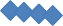 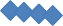 3025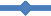 201510500	1000	2000	3000Длина теплотрассы, мРасполагаемый напор в конце участкаНапор в обратном трубопроводеРисунок 2.5	– Пьезометрический график тепловой сети котельной с. ХомутининоВыводы о резервах (дефицитах) существующей системы теплоснабжения при обеспечении перспективной тепловой нагрузки потребителейСуществующие мощности блочной котельной превышают имеющуюся тепловую нагрузку. Резервов существующей системы теплоснабжения достаточно для обеспечения перспективной тепловой нагрузки потребителей.ГЛАВА 5. Мастер-план развития систем теплоснабжения поселения, городского окру- га, города федерального значенияОписание вариантов (не менее двух) перспективного развития систем теплоснабжения поселения, городского округа, города федерального значения (в случае их изменения относительно ранее принятого варианта развития систем теплоснабжения в утвержденной в установленномпорядке схеме теплоснабжения)Генеральным планом предлагается сохранение отопления объектов общественно-делового назначения с. Хомутинино от действующей газовой котельной. Для индивидуальных жилых домов предусматривается автономное теплоснабжение. Для проектируемых тепловых сетей принята под- земная прокладка в лотковых каналах с устройством камер для обслуживания арматуры.Возможным сценарием развития теплоснабжения поселения является перевооружение су- ществующей котельной и ремонт теплотрассы котельной с. Хомутинино.Другие варианты перспективного развития систем теплоснабжения поселения Программой комплексного развития коммунальной инфраструктуры не предусмотрены.Технико-экономическое сравнение вариантов перспективного развития систем теплоснабжения поселения, городского округа, города федерального значенияКонкурентно-способным вариантам предъявляются следующие требования:все варианты выбираемые для сравнения должны отвечать обязательным требованиям и кроме того обеспечивать в установленные сроки строительство и сдачу объектов в эксплуатацию, соответствовать требованиям нормативных документов,для правильного выбора проектного решения необходимо обеспечить сопоставимость сравниваемых вариантов.Первый вариант перспективного развития систем теплоснабжения: перевооружение суще- ствующей котельной с. Хомутинино и замена труб теплоснабжения.Второй вариант перспективного развития систем теплоснабжения: перевооружение котлов с. Хомутинино.Технико-экономическое сравнение вариантов перспективного развития систем теплоснаб- жения поселения приведены в таблице 2.37.Таблица 2.37	Технико-экономическое сравнение вариантов развитияОбоснование выбора приоритетного варианта перспективного развития систем теплоснабжения поселения, городского округа, города федерального значения на основе анализаценовых (тарифных) последствий для потребителей, а в ценовых зонах теплоснабжения-на основе анализа ценовых (тарифных) последствий для потребителей возникших при осуществлении регулируемых видов деятельности, и индикаторов развития систем теплоснабжения поселения, городского округа, города федерального значенияВ рассмотренных вариантах развития системы теплоснабжения (п.5.2) потребность произ- веденной тепловой энергии существенно измениться, также капитальные вложения первого ва- рианта существенно выше, чем во втором варианте, а эксплуатационные расходы второго вариан- та больше. Первый вариант соответствует нормам пожарной безопасности, но экономически не выгодный. Надежность и эффективность первого варианта намного выше второго варианта.Из двух вариантов наибольшее количество произведенной тепловой энергии в первом ва- рианте в связи с маленьким процентом появления потерь тепла в трубопроводе.ГЛАВА 6. Существующие и перспективные балансы производительности водоподго- товительных установок и максимального потребления теплоносителя теплопотребляющими установками потребителей, в том числе в аварийных режимахВ соответствии с п. 6.16 СП 124.13330.2012 «Тепловые сети» установка для подпитки си- стемы теплоснабжения на теплоисточнике должна обеспечивать подачу в тепловую сеть в рабочем режиме воду соответствующего качества и аварийную подпитку водой из систем хозяйственно- питьевого или производственного водопроводов.Расход подпиточной воды в рабочем режиме должен компенсировать расчетные (нормиру- емые) потери сетевой воды в системе теплоснабжения.Расчетные (нормируемые) потери сетевой воды в системе теплоснабжения включают рас- четные технологические потери (затраты) сетевой воды и потери сетевой воды с нормативной утечкой из тепловой сети и систем теплопотребления.Среднегодовая утечка теплоносителя (м3/ч) из водяных тепловых сетей должна быть не бо- лее 0,25 % среднегодового объема воды в тепловой сети и присоединенных системах теплоснаб- жения независимо от схемы присоединения (за исключением систем горячего водоснабжения, присоединенных через водоподогреватели). Централизованная система теплоснабжения в сель- ском поселении – закрытого типа. Сезонная норма утечки теплоносителя устанавливается в преде- лах среднегодового значения.Согласно СП 124.13330.2012 «Тепловые сети» (п.6.16) расчетный расход среднегодовой утечки воды, м3/ч для подпитки тепловых сетей следует принимать 0,25 % фактического объема воды в трубопроводах тепловых сетей и присоединенных к ним системах отопления и вентиляции зданий.В соответствии с п. 6.16 СП 124.13330.2012 «Тепловые сети» для открытых и закрытых си- стем теплоснабжения должна предусматриваться дополнительно аварийная подпитка химически не обработанной и не деарированной водой, расход которой принимается в количестве 2 % сред- негодового объема воды в тепловой сети и присоединенных системах теплоснабжения независимо от схемы присоединения (за исключением систем горячего водоснабжения, присоединенных через водоподогреватели).Максимальное нормируемое потребление теплоносителя теплопотребляющими установка- ми потребителей в сельском поселении равно нулю, так как система теплоснабжения закрытого типа.Данные по перспективным балансам производительности водоподготовительных установок и максимального потребления теплоносителя теплопотребляющими установками потребителей, в том числе в аварийных режимах не предоставлены.Перспективные балансы теплоносителя котельной с. Хомутинино представлены в таблице2.38.Таблица 2.38	Перспективные балансы теплоносителя котельной с. ХомутининоРасчетная величина нормативных потерь (в ценовых зонах теплоснабжения-рачетная величина плановых потерь, определяемых в соответствии с методическими указаниями поразработке схем теплоснабжения) теплоносителя в тепловых сетях в зонах действия источников тепловой энергииРасчетные (нормируемые) потери сетевой воды в системе теплоснабжения включают рас- четные технологические потери (затраты) сетевой воды и потери сетевой воды с нормативной утечкой из тепловой сети и систем теплопотребления.Среднегодовая утечка теплоносителя (м3/ч) из водяных тепловых сетей должна быть не бо- лее 0,25 % среднегодового объема воды в тепловой сети и присоединенных системах теплоснаб- жения независимо от схемы присоединения (за исключением систем горячего водоснабжения, присоединенных через водоподогреватели). Централизованная система теплоснабжения в сель- ском поселении – закрытого типа. Сезонная норма утечки теплоносителя устанавливается в преде- лах среднегодового значения.Согласно СП 124.13330.2012 «Тепловые сети» (п.6.16) расчетный расход среднегодовой утечки воды, м3/ч для подпитки тепловых сетей следует принимать 0,25 % фактического объема воды в трубопроводах тепловых сетей и присоединенных к ним системах отопления и вентиляции зданий.Расчетная величина нормативных потерь теплоносителя в тепловых сетях в зонах действия муниципальных источников тепловой энергии с. Хомутинино приведена в таблице 2.39.Таблица 2.39	Расчетная величина нормативных потерь теплоносителя в тепловых се- тяхМаксимальный и среднечасовой расход теплоносителя (расход сетевой воды) на горячее водоснабжение потребителей с использованием открытой системы теплоснабжения в зоне действия каждого источника тепловой энергии, рассчитываемый с учетом прогнозных сроковперевода потребителей, подключенных к открытой системе теплоснабжения (горячего водоснабжения), на закрытую систему горячего водоснабженияМаксимальное нормируемое потребление теплоносителя теплопотребляющими установка- ми потребителей в сельском поселении равно нулю, так как система теплоснабжения закрытого типа.Открытых систем теплоснабжения нет. Систем горячего водоснабжения в зоне действия каждого источника тепловой энергии с. Хомутинино нет.Сведения о наличии баков-аккумуляторовДанные по котельной с. Хомутинино не предоставлены.Нормативный и фактический (для эксплуатационного и аварийного режимов) часовой расход подпиточной воды в зоне действия источников тепловой энергииВ соответствии с п. 6.16 СП 124.13330.2012 «Тепловые сети» для открытых и закрытых си- стем теплоснабжения должна предусматриваться дополнительно аварийная подпитка химически не обработанной и не деарированной водой, расход которой принимается в количестве 2 % сред- негодового объема воды в тепловой сети и присоединенных системах теплоснабжения независимо от схемы присоединения (за исключением систем горячего водоснабжения, присоединенных через водоподогреватели).Нормативный и фактический часовой расход подпиточной воды в зоне действия источников тепловой энергии приведены в таблице 2.40.Таблица 2.40	Нормативный и фактический часовой расход подпиточной водыСуществующий и перспективный баланс производительности водоподготовительных установок и потерь теплоносителя с учетом развития системы теплоснабженияДанные по перспективным балансам производительности водоподготовительных установок и максимального потребления теплоносителя теплопотребляющими установками потребителей, в том числе в аварийных режимах не предоставлены.ГЛАВА 7. Предложения по строительству, реконструкции и техническому перевоору- жению и (или) модернизации источников тепловой энергииОписание условий организации централизованного теплоснабжения, индивидуального теплоснабжения, а также поквартирного отопления, которое должно содержать в том числеопределение целесообразности или нецелесообразности подключения (технологического присоединения) теплопотребляющей установки к существующей системе централизованного теплоснабжения исходя из недопущения увеличения совокупных расходов в такой системе централизованного теплоснабжения, расчет которых выполняется в порядке, установленном методическими указаниями по разработке схем теплоснабженияРеконструкция и строительство тепловых сетей, обеспечивающих перераспределение теп- ловой нагрузки из зон с дефицитом тепловой мощности в зоны с избытком тепловой мощности не планируется. Возможные дефициты тепловой мощности на окраинах населенных пунктов плани- руется покрывать за счет индивидуальных источников теплоснабжения.Описание текущей ситуации, связанной с ранее принятыми в соответствии с законодательством Российской Федерации об электроэнергетике решениями об отнесениигенерирующих объектов к генерирующим объектам, мощность которых поставляется в вынужденном режиме в целях обеспечения надежного теплоснабжения потребителейРешения об отнесении генерирующих объектов к генерирующим объектам, мощность ко- торых поставляется в вынужденном режиме в целях обеспечения надежного теплоснабжения по- требителей на территории Хомутининского сельского поселения, отсутствуют.Анализ надежности и качества теплоснабжения для случаев отнесения генерирующего объекта к объектам, вывод которых из эксплуатации может привести к нарушениюнадежности теплоснабжения (при отнесении такого генерирующего объекта к объектам, электрическая мощность которых поставляется в вынужденном режиме в целях обеспечениянадежного теплоснабжения потребителей, в соответствующем году долгосрочногоконкурентного отбора мощности на оптовом рынке электрической энергии (мощности) на соответствующий период), в соответствии с методическими указаниями по разработке схем теплоснабженияДо конца расчетного периода в с. Хомутинино случаев отнесения генерирующего объекта к объектам, вывод которых из эксплуатации может привести к нарушению надежности теплоснаб- жения, не ожидается.Обоснование предлагаемых для строительства источников тепловой энергии,функционирующих в режиме комбинированной выработки электрической и тепловой энергии для обеспечения перспективных тепловых нагрузок, выполненное в порядке, установленном методическими указаниями по разработке схем теплоснабженияСтроительство источников тепловой энергии с комбинированной выработкой тепловой и электрической энергии для обеспечения перспективных тепловых нагрузок на расчетный период не планируется.Балансы производства и потребления электрической энергии и мощности по соответству- ющей объединенной энергетической системе в соответствии с утвержденной схемой и програм- мой развития Единой энергетической системы Хомутининского сельского поселения не приведе-ны в связи с отсутствием источников тепловой энергии с комбинированной выработкой тепловой и электрической энергии.На территории Хомутининского сельского поселения отсутствуют источники, сооружаемые в технологически изолированной территориальной энергетической системе.Востребованность электрической энергии (мощности), вырабатываемой генерирующим оборудованием источников тепловой энергии, функционирующих в режиме комбинированной выработки электрической и тепловой энергии в Хомутининском сельском поселении отсутствует.Максимальная выработка электрической энергии на базе прироста теплового потребления на коллекторах существующих источников тепловой энергии не приведена ввиду отсутствия ис- точников тепловой энергии, функционирующих в режиме комбинированной выработки электри- ческой и тепловой энергии.Обоснование предлагаемых для реконструкции и (или) модернизации действующих источников тепловой энергии функционирующих в режиме комбинированной выработкойтепловой и электрической энергии для обеспечения перспективных приростов тепловых нагрузок, выполненная в порядке установленном, установленном методическими указаниями по разработке схем теплоснабженияРеконструкция действующих источников тепловой энергии с комбинированной выработкой тепловой и электрической энергии для обеспечения перспективных тепловых нагрузок на расчет- ный период не планируется.Источники тепловой энергии, функционирующие в режиме комбинированной выработки электрической и тепловой энергии на территории Хомутининского сельского поселения отсут- ствуют. Перспективные потребители тепловой нагрузки будут обеспечиваться тепловой энергией от существующих источников тепловой энергии.Обоснование предложений по переоборудованию котельных в источники тепловой энергии, функционирующие в режиме комбинированной выработки электрической и тепловой энергии, свыработкой электроэнергии на собственные нужды теплоснабжающей организации в отношении источника тепловой энергии, на базе существующих и перспективных тепловых нагрузокРеконструкция котельной для выработки электроэнергии в комбинированном цикле на базе существующих и перспективных нагрузок на расчетный период не планируется.Перспективные режимы загрузки источников тепловой энергии по присоединенной тепло- вой нагрузке останутся без изменений до конца расчетного периода.Обоснование предлагаемых для реконструкции и (или) модернизации котельных с увеличением зоны их действия путем включения в нее зон действия существующих источников тепловойэнергииНа территории с. Хомутинино увеличение зоны действия централизованных источников теплоснабжения путем включения в нее зон действия существующих источников тепловой энер- гии не планируется.Обоснование предлагаемых для перевода в пиковый режим работы котельных по отношению к источникам тепловой энергии, функционирующим в режиме комбинированной выработкиэлектрической и тепловой энергииНовое строительство или реконструкция тепловых сетей для повышения эффективности функционирования системы теплоснабжения, в том числе за счет перевода котельной в «пиковый» режим, не планируется.Обоснование предложений по расширению зон действия действующих источников тепловой энергии, функционирующих в режиме комбинированной выработки электрической и тепловойэнергииИсточники тепловой энергии с комбинированной выработкой тепловой и электрической энергии в Хомутининском сельском поселении отсутствуют.7.10. Обоснование предлагаемых для вывода в резерв и (или) вывода из эксплуатации котельных при передаче тепловых нагрузок на другие источники тепловой энергииПередача тепловых нагрузок на другие источники тепловой энергии на расчетный период не предполагается. Вывод в резерв и (или) вывода из эксплуатации котельной не требуется.Обоснование организации индивидуального теплоснабжения в зонах застройки поселения малоэтажными жилыми зданиямиПокрытие возможной перспективной тепловой нагрузки на окраинах с. Хомутинино, где расположена малоэтажная застройка, не обеспеченной тепловой мощностью централизованных источников, планируется индивидуальным теплоснабжением, так как эти зоны на расчетный пе- риод не планируется отапливать от централизованных систем.Обоснование перспективных балансов тепловой мощности источников тепловой энергии и теплоносителя и присоединенной тепловой нагрузки в каждой из систем теплоснабженияпоселения и ежегодное распределение объемов тепловой нагрузки между источниками тепловой энергииУвеличение перспективной тепловой нагрузки не предполагается.Анализ целесообразности ввода новых и реконструкции и (или) модернизации существующих источников тепловой энергии с использованием возобновляемых источников энергии, а такжеместных видов топливаВ качестве основного топлива котельной с. Хомутинино используется природный газ. При- родный газ является экономически выгодным по цене и эффективности. Необходимость перево- дить источники тепловой энергии на другое топливо отсутствует.Источники тепловой энергии с использованием возобновляемых источников энергии в Хо- мутининском сельском поселении отсутствуют. Ввод новых источников тепловой энергии с ис- пользованием возобновляемых источников энергии не целесообразен ввиду отсутствия необходи- мых условий.На территории Хомутининского сельского поселения местным видом топлива являются дрова. В качестве основного топлива дрова не используются из-за низкого КПД.Обоснование организации теплоснабжения в производственных зонах на территории поселенияОрганизация теплоснабжения в производственных зонах на территории поселения на рас- четный период не требуется.Результаты расчетов радиуса эффективного теплоснабженияРадиус эффективного теплоснабжения источников тепловой энергии определяется по мето- дике кандидата технических наук, советника генерального директора ОАО «Объединение ВНИПИэнергопром» г. Москва, Папушкина В. Н.Результаты расчетов представлены в таблице 2.41.Таблица 2.41	Результаты расчета радиуса теплоснабжения для котельной с. Хомути- ниноРадиус эффективного теплоснабжения, при котором мощность источника тепловой энергии нетто равна присоединенной тепловой нагрузке потребителей при существующей теплоплотности определен по результатам расчета, сведенным в таблицу 2.42. Иными словами радиус эффектив- ного теплоснабжения – радиус зоны действия (круга) теплоисточника, способного обеспечить максимальную тепловую нагрузку при существующей теплоплотности без капитальных затрат на реконструкцию котельной.Таблица 2.42	Результаты расчета радиуса эффективного теплоснабжения для котель- ной с. ХомутининоРезультат расчета показывает, что все потребители, находящиеся в зоне действия источни- ков котельной с. Хомутинино расположены в зоне своего эффективного радиуса теплоснабжения.В 2020 году изменения радиуса эффективного теплоснабжения не зафиксированы.ГЛАВА 8. Предложения по строительству и реконструкции и (или) модернизации- тепловых сетейПредложения по реконструкции и (или) модернизации и строительству тепловых сетей, обеспечивающих перераспределение тепловой нагрузки из зон с дефицитом тепловой мощности взоны с избытком тепловой мощности (использование существующих резервов)Реконструкция и строительство тепловых сетей, обеспечивающих перераспределение теп- ловой нагрузки из зон с дефицитом тепловой мощности в зоны с избытком тепловой мощности не планируется. Возможные дефициты тепловой мощности на окраинах населенных пунктов плани- руется покрывать за счет индивидуальных источников теплоснабжения.Предложения по строительству тепловых сетей для обеспечения перспективных приростов тепловой нагрузки под жилищную, комплексную или производственную застройку во вновьосваиваемых районах поселенияСтроительство тепловых сетей для обеспечения перспективных приростов тепловой нагрузки под жилищную, комплексную или производственную застройку во вновь осваиваемых районах поселения не планируется, поскольку эти территории планируется организовывать с ин- дивидуальным теплоснабжением.Предложения по строительству тепловых сетей, обеспечивающих условия, при наличии которых существует возможность поставок тепловой энергии потребителям от различныхисточников тепловой энергии при сохранении надежности теплоснабженияСтроительство тепловых сетей, обеспечивающих возможность поставок тепловой энергии потребителям от различных источников не планируется.Предложения по строительству, реконструкции и (или) модернизации тепловых сетей для повышения эффективности функционирования системы теплоснабжения, в том числе за счетперевода котельных в пиковый режим работы или ликвидации котельныхНовое строительство или реконструкция тепловых сетей для повышения эффективности функционирования системы теплоснабжения, в том числе за счет перевода котельной в «пиковый» режим, не планируется.Предложения по строительству тепловых сетей для обеспечения нормативной надежности теплоснабженияСтроительство тепловых сетей для дублирования нерезервированных участков теплотрасс не предполагается. Длины участков не превышают максимально допустимых не резервируемых. Обеспечение нормативной надежности теплоснабжения достигается реконструкцией существую- щих сетей.Предложения по реконструкции и (или) модернизации тепловых сетей с увеличением диаметра трубопроводов для обеспечения перспективных приростов тепловой нагрузкиГидравлический расчет тепловых сетей показал, что существующие тепловые сети имеют достаточную пропускную способность для передачи тепловой энергии до потребителей без нару-шения требуемых параметров теплоносителя. Реконструкция тепловых сетей с увеличением диа- метров не предусматривается.Предложения по реконструкции и (или) модернизации тепловых сетей, подлежащих замене в связи с исчерпанием эксплуатационного ресурсаТепловые сети котельной с. Хомутинино были введены в эксплуатацию с 1992 по 2013 го- да, в связи с чем они частично изношены (износ около 50%), поэтому рекомендуется замена теп- ловых сетей.Реконструкция тепловых сетей, подлежащих замене в связи с исчерпанием эксплуатацион- ного ресурса предусматривается для всех тепловых сетей на территории Хомутининского сельско- го поселения. Реконструкцию тепловых сетей предлагается выполнять без изменения типа про- кладки. Предварительный тепло-гидравлический расчет показал, что увеличения диаметра не тре- буется. При проведении проектных работ необходимо уточнить эти данные с учетом перспектив- ного строительства и изменившихся внешних условий, связанными с возможным изменением за- конодательства РФ.Предложения по строительству, реконструкции и (или) модернизации насосных станцийОбособленные насосные станции, участвующие непосредственно в транспортировке тепло- носителя на территории Хомутининского сельского поселения отсутствуют. Все насосное обору- дование находится в зданиях соответствующей котельной.ГЛАВА 9. Предложения по переводу открытых систем теплоснабжения (горячего во- доснабжения) в закрытые системы горячего водоснабженияТехнико-экономическое обоснование предложений по типам присоединений теплопотребляющих установок потребителей (или присоединений абонентских вводов) ктепловым сетям, обеспечивающим перевод потребителей, подключенных к открытой системе теплоснабжения (горячего водоснабжения), на закрытую систему горячего водоснабженияИсточники тепловой энергии с. Хомутинино функционируют по закрытой системе тепло- снабжения. Присоединения теплопотребляющих установок потребителей к тепловым сетям, обес- печивающим перевод потребителей, подключенных к открытой системе теплоснабжения (горяче- го водоснабжения), на закрытую систему горячего водоснабжения, до конца расчетного периода не ожидаются.Выбор и обоснование метода регулирования отпуска тепловой энергии от источников тепловой энергииОтпуск теплоты на отопление регулируется тремя методами: качественным, количествен- ным, качественно-количественным.При качественном методе- изменяют температуру воды, подаваемую в тепловую есть (си- стему отопления) при неизменном расходе теплоносителя.При количественном - изменяют расход теплоносителя при неизменной температуре.При качественно-количественном одновременно изменяют температуру и расход теплоно- сителя.В настоящее время отпуск теплоты системам отопления регулируют качественным мето- дом, так как при постоянном расходе воды системы отопления в меньшей степени подвержены разрегулировке.В системах вентиляции для регулирования отпуска теплоты обычно применяют качествен- ный и количественный методы.Отпуск теплоты на ГВС обычно регулируют количественным методом - изменением расхо- да сетевой воды.Описанные выше методы регулирования в чистом виде применяют только в раздельных си- стемах теплоснабжения, в которых потребители отопления, вентиляции и ГВС обслуживаются от источника теплоты по самостоятельным трубопроводам. В двухтрубных тепловых сетях как наиболее экономичных по капитальным и эксплуатационным затратам, по которым теплоноситель одновременно транспортируется для всех видов потребителей, применяют на источнике теплоты комбинированный метод регулирования.Комбинированное регулирование, состоит из нескольких ступеней, взаимно дополняющих друг друга, создаёт наиболее полное соответствие между отпуском тепла и фактическим теплопо- треблением.Центральное регулирование выполняют на ТЭЦ или котельной по преобладающей нагруз- ке, характерной для большинства абонентов. В городских тепловых сетях такой нагрузкой может быть отопление или совместная нагрузка отопления и ГВС. На ряде технологических предприятий преобладающим является технологическое теплопотребление.Групповое регулирование производится в центральных тепловых пунктах для группы од- нородных потребителей. В ЦТП поддерживаются требуемые расход и температура теплоносителя, поступающего в распределительные или во внутриквартальные сети.Местное регулирование предусматривается на абонентском вводе для дополнительной кор- ректировки параметров теплоносителя с учетом местных факторов.Индивидуальное регулирование осуществляется непосредственно у теплопотребляющих приборов, например у нагревательных приборов систем отопления, и дополняет другие виды ре- гулирования.Тепловая нагрузка многочисленных абонентов современных систем теплоснабжения неод- нородна не только по характеру теплопотребления, но и по параметрам теплоносителя. Поэтому центральное регулирование отпуска тепла дополняется групповым, местным и индивидуальным, т.е. осуществляется комбинированное регулирование.Прерывистое регулирование- достигается периодическим отключением систем, т.е. пропус- ками подачи теплоносителя, в связи с чем, этот метод называется регулирование пропусками. Центральные пропуски возможны лишь в тепловых сетях с однородным потреблением, допуска- ющим одновременные перерывы в подаче тепла. В современных системах теплоснабжения с раз- нородной тепловой нагрузкой регулирование пропусками используется для местного регулирова- ния.В паровых системах теплоснабжения качественное регулирование не приемлемо ввиду то- го, что изменение температур в необходимом диапазоне требует большого изменения давления.Центральное регулирование паровых систем производится в основном количественным ме- тодом или путём пропусков. Однако периодическое отключение приводит к неравномерному про- греву отдельных приборов и к заполнению системы воздухом. Более эффективно местное или ин- дивидуальное количественное регулирование.Предложения по реконструкции тепловых сетей для обеспечения передачи тепловой энергии при переходе от открытой системы теплоснабжения (горячего водоснабжения) к закрытойсистеме горячего водоснабженияОткрытых систем теплоснабжения в Хомутининском сельском поселении нет.Расчет потребности инвестиций для перевода открытой системы теплоснабжения (горячего водоснабжения) в закрытую систему горячего водоснабженияОткрытых систем теплоснабжения в Хомутининском сельском поселении нет.Оценку целевых показателей эффективности и качества теплоснабжения в открытой системе теплоснабжения (горячего водоснабжения) и закрытой системе горячеговодоснабженияОткрытых систем теплоснабжения в Хомутининском сельском поселении нет.Предложения по источникам инвестицийОткрытых систем теплоснабжения в Хомутининском сельском поселении нет.ГЛАВА 10. Перспективные топливные балансыРасчеты по каждому источнику тепловой энергии перспективных максимальных часовых и годовых расходов основного вида топлива для зимнего, летнего и переходного периодов,необходимого для обеспечения нормативного функционирования источников тепловой энергии на территории поселения, городского округаОсновным видом топлива для блочной котельной с. Хомутинино является природный газ.Расчеты максимальных часовых и годовых расходов основного вида топлива приведены в таблице 2.43. Местные виды топлива в с. Хомутинино в качестве основного использовать не рен- табельно.Таблица 2.43	Расчеты максимальных часовых и годовых расходов основного вида топ- ливаРасчеты по каждому источнику тепловой энергии нормативных запасов аварийных видов топливаАварийные виды топлива для котельной с. Хомутинино не используются.Вид топлива, потребляемый источником тепловой энергии, в том числе с использованием возобновляемых источников энергии и местных видов топливаОсновным видом топлива для котельной с. Хомутинино является природный газ.Индивидуальные источники тепловой энергии в частных жилых домах в качестве топлива используют природный газ, уголь и дрова.Местным видом топлива в Хомутининском сельском поселении являются дрова. Суще- ствующие источники тепловой энергии Хомутининское сельское поселение не используют мест- ные виды топлива в качестве основного в связи с низким КПД и высокой себестоимостью.Возобновляемые источники энергии в поселении отсутствуют.Виды топлива (в случае, если топливом является уголь, - вид ископаемого угля в соответствии с Межгосударственным стандартом ГОСТ 25543-2013 «Угли бурые, каменные иантроциты. Классификация по генетическим и технологическим параметрам»), их долю и значение низшей теплоты сгорания топлива, используемые для производства тепловой энергии по каждой системе теплоснабженияДо конца расчетного периода блочная котельная с. Хомутинино на 100% будут использо- вать природный газ в качестве основного топлива. Низшая теплота сгорания природного газа со- ставляет 7200 ккал/м3.Преобладающий в поселении, городском округе, вид топлива, определяемый по совокупности всех систем теплоснабжения, находящихся в соответствующем поселении, городском округеВ с. Хомутинино для централизованных источников теплоснабжения преобладающим ви- дом топлива является природный газ.Основным видом топлива индивидуальных источников теплоснабжения в с. Хомутинино преимущественно является природный газ. Небольшая часть индивидуальных источников тепло- снабжения для отопления применяют каменный уголь и дрова, но до конца расчетного периода ожидается снижение использования угля и дров в связи с переводом источников с твердого топли- ва на газообразное.Приоритетное направление развития топливного баланса поселения, городского округаПриоритетным направлением развития топливного баланса в Хомутининском сельском по- селении является полная газификация территории поселения с переходом всех источников тепло- вой энергии (которые используют твердое топливо) на природный газ.ГЛАВА 11. Оценка надежности теплоснабженияМетод и результаты обработки данных по отказам участков тепловых сетей (аварийным ситуациям), средней частоты отказов участков тепловых сетей (аварийных ситуаций) вкаждой системе теплоснабженияТепловые сети с. Хомутинино состоят из не резервируемых участков. В соответствии со СНиП 41-02-2003 минимально допустимые показатели вероятности безотказной работы следует принимать (пункт «6.26») для:источника теплоты Рит = 0,97;тепловых сетей Ртс = 0,9;потребителя теплоты Рпт = 0,99;системы централизованного теплоснабжения (СЦТ) в целом Рсцт = 0,9×0,97×0,99 = 0,86. Расчет вероятности безотказной работы тепловых сетей выполнен в соответствии с алго-ритмом Приложения 9 Методических рекомендаций по разработке схем теплоснабжения. Интен- сивность отказов каждой тепловой сети (без резервирования) принята зависимостью от срока ее эксплуатации (рисунок 2.6).0,0120,010,0080,0060,0040,00200	5	10	15	20	25	30	35	40Срок службы, гРисунок 2.6 – Интенсивность отказов в зависимости от срока эксплуатации участкатепловой сетиДля описания параметрической зависимости интенсивности отказов использована зависи- мость от срока эксплуатации, следующего вида, близкая по характеру к распределению Вейбулла:t  ·где  – срок эксплуатации участка, лет.Характер изменения интенсивности отказов зависит от параметра : при  1, она моно- тонно убывает, при  1 - возрастает; при  1 функция принимает вид t    Const. А  - это средневзвешенная частота (интенсивность) устойчивых отказов в конкретной системе теплоснаб- жения.Для распределения Вейбулла использованы следующие эмпирические коэффициенты :0,8 – средневзвешенная частота (интенсивность) отказов для участков тепловой сети с продолжи- тельностью эксплуатации от 1 до 3 лет;1 – средневзвешенная частота (интенсивность) устойчивых отказов участков в конкретной системе теплоснабжения при продолжительности эксплуатации участков от 3 до 17 лет;0,5×exp(/20) – средневзвешенная частота (интенсивность) отказов для участков тепловой сети с продолжительностью эксплуатации от 17 и более лет.Общая протяженность тепловой сети с. Хомутинино в двухтрубном исполнении составляет 2616 п.м.Год ввода в эксплуатацию, протяженности тепловых сетей и средневзвешенная частота от- казов приведены в таблице 2.44.Таблица 2.44	Расчет	средней	частоты	отказов	участков	теплотрассы	Котельной с. ХомутининоПерспективный расчет числа нарушений в подаче тепловой энергии тепловой сети центра- лизованных котельной с. Хомутинино приведен в таблице 2.45.Таблица 2.45	Расчет числа нарушений в подаче тепловой энергии тепловой сети блоч- ной котельной с. ХомутининоМетод и результаты обработки данных по восстановлениям отказавших участков тепловых сетей (участков тепловых сетей, на которых произошли аварийные ситуации), среднего времени восстановления отказавших участков тепловых сетей в каждой системетеплоснабженияРасчет среднего времени восстановления отказавших участков теплотрассы блочной ко- тельной с. Хомутинино приведен в таблице 2.46.Таблица 2.46	Расчет среднего времени восстановления отказавших участков тепло- трассы котельной с. ХомутининоРасчет приведенной продолжительности прекращений подачи тепловой энергии в системе теплоснабжения с. Хомутинино приведен в таблице 2.47.Таблица 2.47	Расчет приведенной продолжительности прекращений подачи тепловой энергии в системе теплоснабжения с. ХомутининоРезультаты оценки вероятности отказа (аварийной ситуации) и безотказной (безаварийной) работы системы теплоснабжения по отношению к потребителям,присоединенным к магистральным и распределительным теплопроводамРасчет вероятности безотказной работы теплотрассы в системе теплоснабжения с. Хомути- нино приведен в таблице 2.48.Таблица 2.48	Расчет вероятности безотказной работы теплотрассы в системе тепло- снабжения с. ХомутининоРезультаты оценки коэффициентов готовности теплопроводов к несению тепловой нагрузкиСогласно СП 124.13330.2012 «Тепловые сети» (п. 6.29) минимально допустимый коэффи- циент готовности СЦТ к исправной работе Кг принимается 0,97.Для расчета показателя готовности учитываются следующие показатели:готовность СЦТ к отопительному сезону;достаточность установленной тепловой мощности источника теплоты для обеспечения исправного функционирования СЦТ при нерасчетных похолоданиях;способность тепловых сетей обеспечить исправное функционирование СЦТ при нерас- четных похолоданиях;организационные и технические меры, необходимые для обеспечения исправного функ- ционирования СЦТ на уровне заданной готовности;максимально допустимое число часов готовности для источника теплоты;температуру наружного воздуха, при которой обеспечивается заданная внутренняя темпе- ратура воздуха.Готовность к исправной работе системы определяется по уравнению: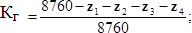 z1 - число часов ожидания неготовности СЦТ в период стояния нерасчетных температур наружного воздуха в данной местности. Определяется по климатологическим данным с учетом способности системы обеспечивать заданную температуру в помещениях;z2 - число часов ожидания неготовности источника тепла. Принимается по среднестатисти- ческим данным z2 ≤ 50 часов;z3 - число часов ожидания неготовности тепловых сетей.z4 - число часов ожидания неготовности абонента. Принимается по среднестатистическим данным z4 ≤ 10 часов.Общее число часов неготовности СЦТ не превышает 264 часа, поэтому коэффициент го- товности теплопроводов к несению тепловой нагрузки соответствует нормативу.Результатов оценки недоотпуска тепловой энергии по причине отказов (аварийных ситуаций) и простоев тепловых сетей и источников тепловой энергииПриведенный объем недоотпуска тепла в результате нарушений в подаче тепловой энергии в системе теплоснабжения с. Хомутинино приведен в таблице 2.49.Таблица 2.49	Приведенный объем недоотпуска тепла в результате нарушений в подаче тепловой энергии в системе теплоснабжения с. ХомутининоТаблица 2.50	Средневзвешенная величина отклонений температуры теплоносителя в системе теплоснабженияС учетом мероприятий по реконструкции тепловых сетей, перспективные показатели надежности теплоснабжения, характеризуют системы теплоснабжения, как надежные.Применение на источниках тепловой энергии рациональных тепловых схем с дублирован- ными связями и новых технологий, обеспечивающих готовность энергетического оборудования, установка резервного оборудования, организация совместной работы нескольких источников теп- ловой энергии, взаимное резервирование тепловых сетей смежных районов поселения, устройство резервных насосных станций, установка баков-аккумуляторов не требуется.ГЛАВА 12. Обоснование инвестиций в строительство, реконструкцию и техническое перевооружение и (или) модернизацииОценка финансовых потребностей для осуществления строительства, реконструкции и (или) модернизации и технического перевооружения источников тепловой энергии и тепловыхсетейВеличина необходимых инвестиций на техническое перевооружение источников тепловой энергии и реконструкцию тепловых сетей представлена в таблице 2.51.Расчет оценки объемов капитальных вложений в строительство, реконструкцию и модерни- зацию объектов централизованных систем теплоснабжения выполнен при использовании:Сборника укрупненных показателей стоимости строительства по субъектам Российской Федерации в разрезе Федеральных округов за I квартал 2010 г. (с учетом НДС),СБЦП 81-2001-07 Государственный сметный норматив "Справочник базовых цен на проектные работы в строительстве "Коммунальные инженерные сети и сооружения".Согласно Сборника укрупненных показателей стоимости строительства по субъектам Рос- сийской Федерации в разрезе Федеральных округов стоимость строительства 1 км тепловой сети в непроходных железобетонных каналах для Челябинской области составляет:для диаметра 100 мм 11758 тыс.руб.;для диаметра 150 мм 16109 тыс.руб.;для диаметра 250 мм 33254 тыс.руб.;для диаметра 350 мм 43293 тыс.руб.;для диаметра 500 мм 63871 тыс.руб.Схема теплоснабжения Хомутининского сельского поселения Увельского района Челябинской областиТаблица 2.51	Оценка стоимости основных мероприятий и величины необходимых капитальных вложений в строительство и ре- конструкцию объектов централизованных систем теплоснабженияСхема теплоснабжения Хомутининского сельского поселения Увельского района Челябинской областиОбоснованные предложения по источникам инвестиций, обеспечивающих финансовые потребности для осуществления строительства, реконструкции и (или) модернизации итехнического перевооружения источников тепловой энергии и тепловых сетейИсточники необходимых инвестиций, обеспечивающих финансовые потребности для пере- оснащения котельной с. Хомутинино, не запланированы.Расчеты экономической эффективности инвестицийПоказатель эффективности реализации мероприятия приведенный в таблице 2.52 рассчитан при условии обеспечения рентабельности мероприятий инвестиционной программы со средним сроком окупаемости 15 лет.Таблица 2.52	Расчеты эффективности инвестиций котельной с. ХомутининоЭкономический эффект мероприятий достигается за счет сокращения аварий – издержек на их ликвидацию, снижения потерь теплоносителя и потребления энергии котельной.Расчеты ценовых последствий для потребителей при реализации программ строительства, реконструкции и (или) модернизации и технического перевооружения систем теплоснабженияМероприятия, предусмотренные схемой теплоснабжения (указанные предприятием в При- ложении 1), предполагается включить в тариф на тепловую энергию.ГЛАВА 13. Индикаторы развития систем теплоснабжения поселения, городского округа, города федерального значенияИндикаторы развития систем теплоснабжения с. Хомутинино на весь расчетный период приведены в таблице 2.53. Таблица 2.53	Индикаторы развития систем теплоснабжения с. ХомутининоГЛАВА 14. Ценовые (тарифные) последствияТарифно-балансовые расчетные модели теплоснабжения потребителей по каждой системе теплоснабженияПоказатели тарифно-балансовой модели по каждой системе теплоснабжения приведены в таблице 2.54.Таблица 2.54	Показатели тарифно-балансовой модели по каждой системе теплоснаб- женияТарифно-балансовые расчетные модели теплоснабжения потребителей по каждой единой теплоснабжающей организацииТаблица 2.55	Показатели тарифно-балансовой модели по теплоснабжающей организациин/д – данные не предоставленыРезультаты оценки ценовых (тарифных) последствий реализации проектов схемы теплоснабжения на основании разработанных тарифно-балансовых моделейОсновные параметры формирования тарифов:тариф ежегодно формируется и пересматривается;в необходимую валовую выручку для расчета тарифа включаются экономически обосно- ванные эксплуатационные затраты;исходя из утвержденных финансовых потребностей реализации проектов схемы, в течение установленного срока возврата инвестиций в тариф включается инвестиционная составляющая, складывающаяся из амортизации по объектам инвестирования и расходов на финансирование реа- лизации проектов схемы из прибыли с учетом возникающих налогов;тарифный сценарий обеспечивает финансовые потребности планируемых проектов схемы и необходимость выполнения финансовых обязательств перед финансирующими организациями;для обеспечения доступности услуг потребителям должны быть выработаны меры сгла- живания роста тарифов при инвестировании.Таким образом, в рамках этой финансовой модели: тариф ежегодно пересматривается или индексируется, но исходя из утвержденной инвестиционной программы; определен долгосрочный период, в течение которого в тариф включается обоснованная инвестиционная составляющая, обеспечивающая финансовые потребности инвестиционной программы. При этом тарифное регу- лирование становится более предсказуемым и обеспечивает финансирование производственной деятельности организации коммунального комплекса по поставкам тепловой энергии и инвести- ционной деятельности в рамках утвержденной инвестиционной программы.В большинстве случаев источниками финансирования инвестиционной программы в ком- мунальной сфере являются заемные средства (не менее 80% инвестиционных затрат), привлекае- мые на срок 5-6 лет; тарифное сглаживание может быть обеспечено также постепенным «нагру- жением» тарифа инвестиционной составляющей, которая обеспечивает возврат и обслуживание привлеченных займов; при этом должен быть предусмотрен и согласован с банком индивидуаль- ный график возврата займов неравными долями; это непривычно для банков, но достижимо и яв- ляется самой эффективной и доступной мерой по сглаживанию тарифных последствий инвестиро- вания; такая схема позволяет осуществить капитальные вложения (реконструкцию) в сжатые сро- ки, растянуть возврат инвестиций на 6-8 лет и обеспечить рост тарифной нагрузки на потребите- лей ежегодно на уровне 15-22% (после этого срока тариф снижается на величину порядка 20-30%).ГЛАВА 15. Реестр единых теплоснабжающих организацийРеестр систем теплоснабжения, содержащий перечень теплоснабжающих организаций, действующих в каждой системе теплоснабжения, расположенных в границах поселения,городского округа, города федерального значенияТаблица 2.56	Реестр систем теплоснабжения, содержащий перечень теплоснабжающих организацийРеестр единых теплоснабжающих организаций, содержащий перечень систем теплоснабжения, входящих в состав единой теплоснабжающей организацииТаблица 2.57	Реестр единых теплоснабжающих организаций, содержащий перечень систем теплоснабженияОснования, в том числе критерии, в соответствии с которыми теплоснабжающая организации присвоен статус единой теплоснабжающей организациейКритериями определения единой теплоснабжающей организации являются:владение на праве собственности или ином законном основании источниками тепловой энергии с наибольшей рабочей тепловой мощностью и (или) тепловыми сетями с наибольшей ра- бочей тепловой мощностью и (или) тепловыми сетями с наибольшей емкостью в границах зоны деятельности единой теплоснабжающей организации;размер собственного капитала;способность в лучшей мере обеспечить надежность теплоснабжения в соответствующей системе теплоснабжения.Теплоснабжающая организация ООО «ПрофТерминал-Энерго» удовлетворяют всем выше- перечисленным критериям.Заявки теплоснабжающих организаций, поданные в рамках разработки проекта схемы теплоснабжения (при их наличии), на присвоение статуса единой теплоснабжающейорганизацииСтатус единой теплоснабжающей организации теплоснабжающей организации решением федерального органа исполнительной власти (в отношении городов с населением 500 тысяч чело-век и более) или органа местного самоуправления при утверждении схемы теплоснабжения посе- ления, городского округа.В случае, если на территории поселения, городского округа существуют несколько систем теплоснабжения, уполномоченные органы вправе:определить единую теплоснабжающую организацию в каждой из систем теплоснабжения, расположенных в границах поселения, городского округа;определить на несколько систем теплоснабжения единую теплоснабжающую организа-цию.Для присвоения организации статуса единой теплоснабжающей организации на территориипоселения, городского округа лица, владеющие на праве собственности или ином законном осно- вании источниками тепловой энергии и (или) тепловыми сетями, подают в уполномоченный орган в течение 1 месяца с даты опубликования сообщения, заявку на присвоение организации статуса единой теплоснабжающей организации с указанием зоны ее деятельности. К заявке прилагается бухгалтерская отчетность, составленная на последнюю отчетную дату перед подачей заявки, с от- меткой налогового органа о ее принятии.В случае если в отношении одной зоны деятельности единой теплоснабжающей организа- ции подана 1 заявка от лица, владеющего на праве собственности или ином законном основании источниками тепловой энергии и (или) тепловыми сетями в соответствующей зоне деятельности единой теплоснабжающей организации, то статус единой теплоснабжающей организации присва- ивается указанному лицу. В случае если в отношении одной зоны деятельности единой тепло- снабжающей организации подано несколько заявок от лиц, владеющих на праве собственности или ином законном основании источниками тепловой энергии и (или) тепловыми сетями в соот- ветствующей зоне деятельности единой теплоснабжающей организации.Описание границ зон деятельности единой теплоснабжающей организации (организаций)Зона действия централизованной системы теплоснабжения с. Хомутинино охватывает тер- риторию, являющуюся частью кадастровых кварталов 74:21:1001001-74:21:1001011.Зона действия источников тепловой энергии – котельной с. Хомутинино совпадает с зоной действия системы теплоснабжения.Границы зоны деятельности единой теплоснабжающей организации могут быть изменены в следующих случаях:подключение к системе теплоснабжения новых теплопотребляющих установок, источни- ков тепловой энергии или разделение систем теплоснабжения;технологическое объединение или разделение систем теплоснабжения.ГЛАВА 16. Реестр мероприятий схемы теплоснабженияПеречень мероприятий по строительству, реконструкции или техническому перевооружению и (или) модернизации источников тепловой энергииДо конца расчетного периода мероприятия по строительству, реконструкции или техниче- скому перевооружению источников тепловой энергии не запланированы.Перечень мероприятий по строительству, реконструкции и техническому перевооружению и (или) модернизации тепловых сетей и сооружений на нихДо конца расчетного периода будут произведены мероприятия по строительству, рекон- струкции и техническому перевооружению тепловых сетей, приведенные в таблице 2.58.Таблица 2.58	Перечень мероприятий по строительству, реконструкции и техническому перевооружению тепловых сетей и сооружений на нихПеречень мероприятий, обеспечивающих переход от открытых систем теплоснабжения (горячего водоснабжения) на закрытые системы горячего водоснабженияОткрытых систем теплоснабжения в Хомутининском сельском поселении нет.ГЛАВА 17. Замечания и предложения к проекту схемы теплоснабженияПеречень всех замечаний и предложений, поступивших при разработке, утверждении и актуализации схемы теплоснабженияПри разработке, утверждении и актуализации схемы теплоснабжения особые замечания и предложения не поступили.Ответы разработчиков проекта схемы теплоснабжения на замечания и предложенияПри разработке, утверждении и актуализации схемы теплоснабжения особые замечания и предложения не поступили.Перечень учтенных замечаний и предложений, а также реестр изменений, внесенных в разделы схемы теплоснабжения и главы обосновывающих материалов к схеме теплоснабженияПри актуализации схемы теплоснабжения изменения тепловой нагрузки котельной с. Хо- мутинино не произошло.ГЛАВА 18. Сводный том изменений, выполненных в доработанной и (или) актуали- зированной схеме теплоснабженияВ актуализированной схеме теплоснабжения внесены изменения о подключенной тепловой нагрузке и потребителях тепловой энергии.Приложение. Схемы теплоснабжения2615	L=51ст 2d=11424L=38,3ст 2d=1142МагазинL=49,80ст 2d=1144L=206,10L=8,5ст 2d=114Пожарная частьСЗ	ВЮ28L=27,60ст 2d=76ст 2d=114	L=91,9ст 2d=133L=169,303	ст 2d=114L=110,9ст 2d=114Болото ЛабзовитоеСтанция водоотчисткиЭлектроподстанцияL=13ст 2d=57Машинный	5дворL=216ст 2d=57L=509ст 2d=159L=39,7ст 2d=219Водонапорные башни22L=128,90ст 2d=159L=59,50ст 2d=89 Магазин47Адм.Футольное полеL=81,80L=324,30ст 2d=108L=17,2ст 2d=57Д/сад43L=109,30ст 2d=89L=25,90ст 2d=57Магазинст 2d=89	МагазинL=6,5ст 2d=76ШколаL=11,5ст 2d=89L=25ст 2d=896L=122,90ст 2d=76Дом культурыL=11ст 2d=76ГостиницаПочта2424L=32,6ст 2d=89	2518	212А19оз. Круглое132Б	2Г3	61Аоз. ЧокаревоУсловные обозначения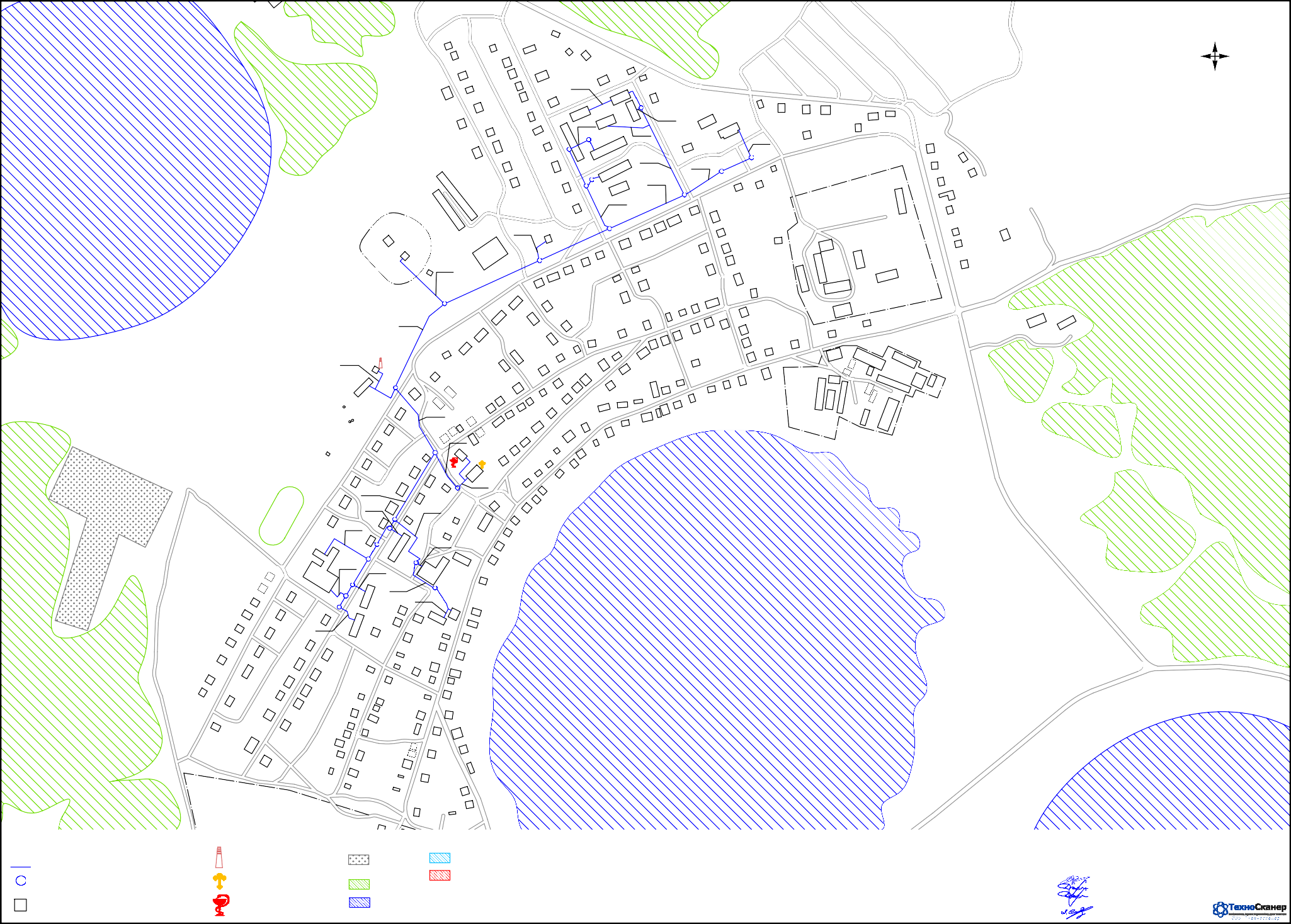 тепловые сети тепловая камерапотребители тепловой энергии с централизованным источникомкотельнаярелигиозное учреждениеобъект здравоохранениякладбищелес водоемзона индивидуальных источниковзона централизованных источниковС21	З	В26Магазин	Ю152428Пожарная часть3Болото ЛабзовитоеСтанция водоотчисткиЭлектроподстанцияМашинный	5двор22ВодонапорныебашниМагазин47Адм.43МагазинФутольное полеД/садМагазинШкола6Дом культурыГостиницаПочта242425182А19	оз. Круглое132Б	2Г3	61Аоз. ЧокаУсловные обозначения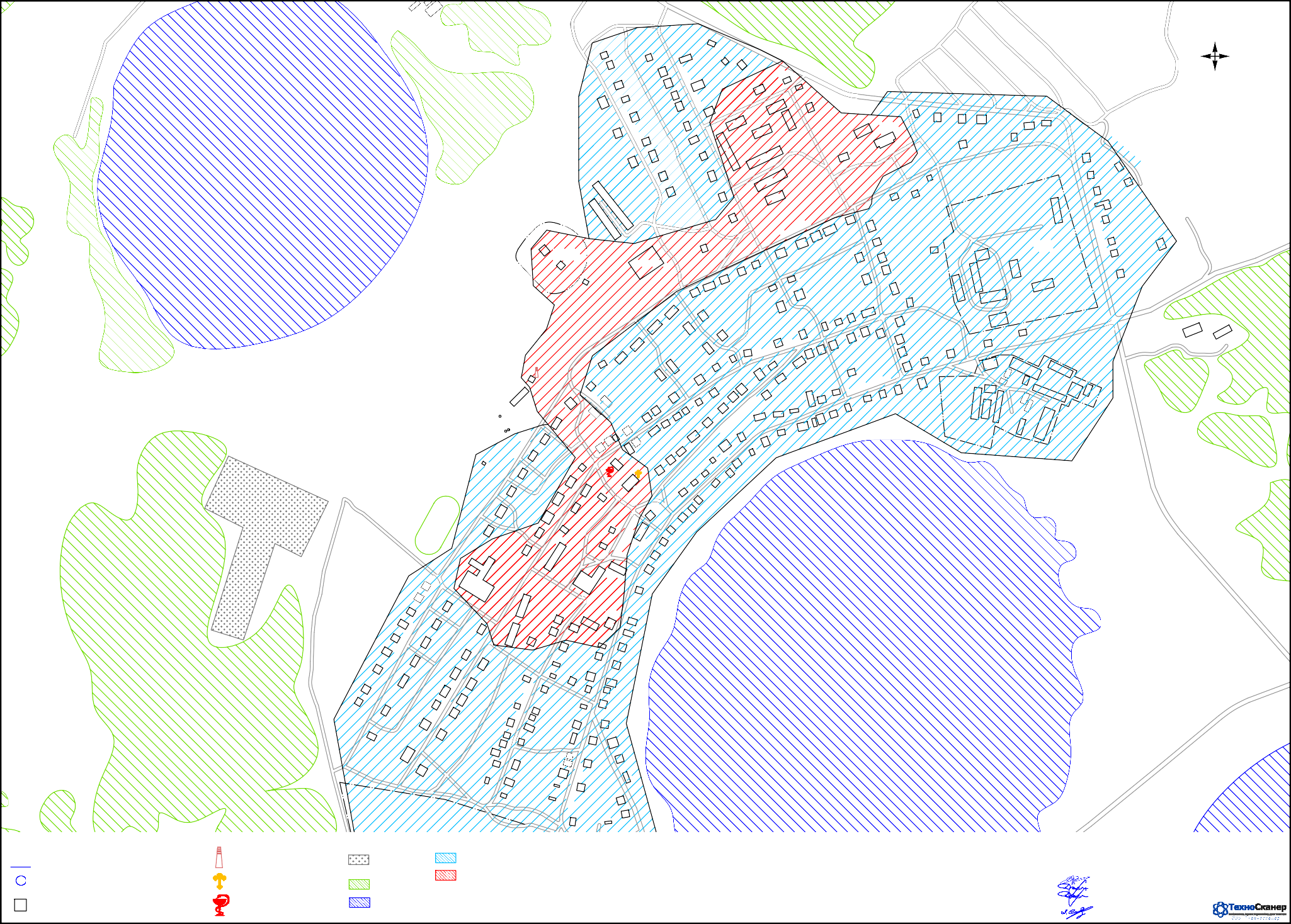 тепловые сети тепловая камерапотребители тепловой энергии с централизованным источникомкотельнаярелигиозное учреждениеобъект здравоохранениякладбищелес водоемзона индивидуальных источниковзона централизованных источниковСЗ	ВЮоз. ЧистоеУсловные обозначения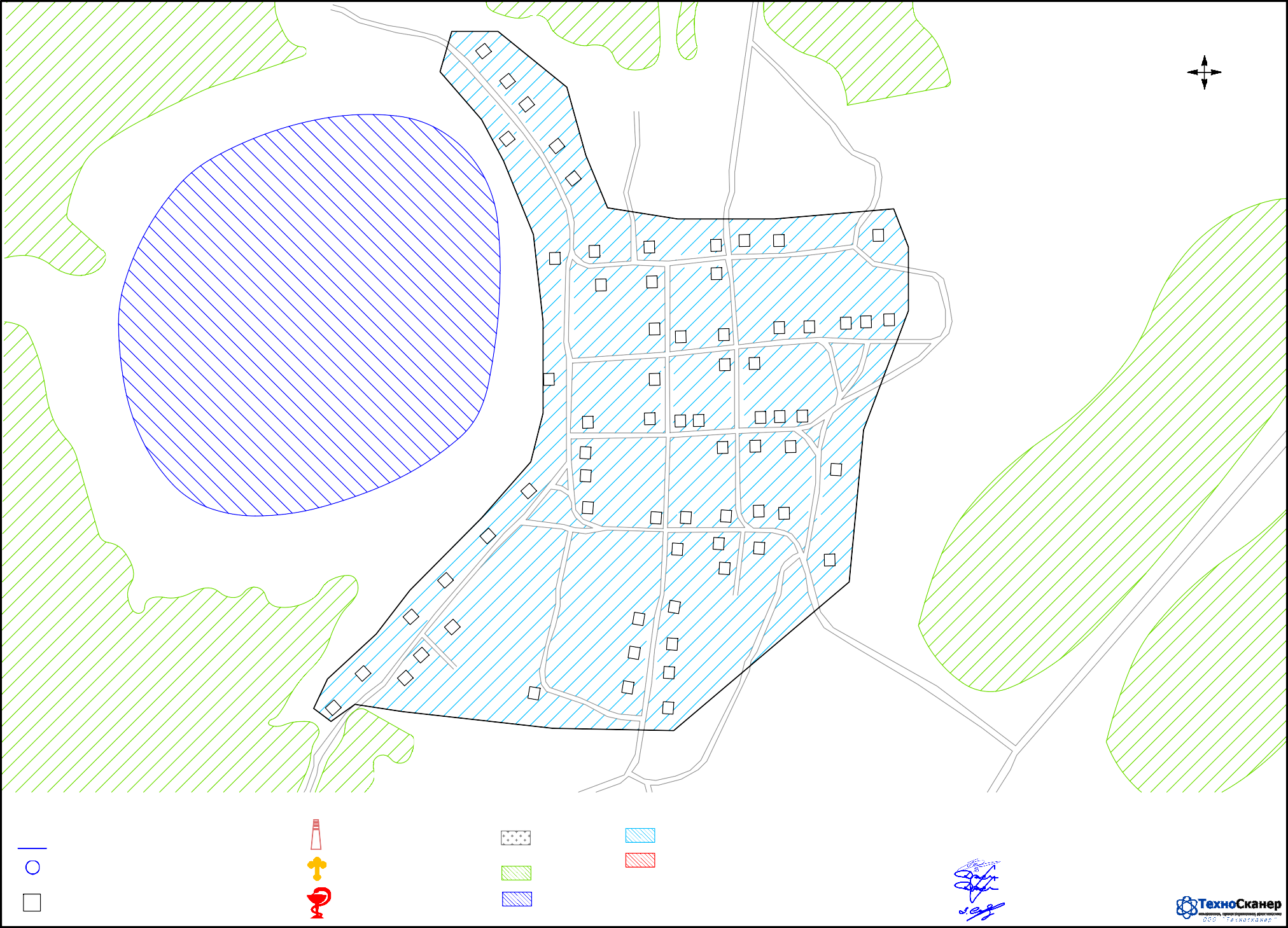 тепловые сети тепловая камерапотребители тепловой энергии с централизованным источникомкотельнаярелигиозное учреждениеобъект здравоохранениякладбищелес водоемзона индивидуальных источниковзона централизованных источниковФормат А2№ п/пНаименование потребителяПлощадь, м2Фактическое по- требление тепло-вой энергии, Гкал/годФактическое потреблениетепловой энер- гии, Гкал/часРасчетное по- требелениетепловой энер- гии, Гкал/часКотельная с. ХомутининоКотельная с. ХомутининоКотельная с. ХомутининоКотельная с. ХомутининоКотельная с. ХомутининоКотельная с. ХомутининоНаселениеНаселение1Уральская,2779,6139,780,026470,1324642Уральская, 4849,79152,310,028840,1403723Уральская, 6801,4153,520,029070,1332544Уральская, 8837160,340,0303670,1382095Уральская, 10845,2196,650,03730,1396166Уральская,12810,65158,860,0300,1336847Уральская, 14795,9185,530,035130,1323128Уральская, 16851,05154,410,02920,140571940 лет Победы, 4686,7255,250,04830,0885481040 лет Победы, 6704,95262,240,049660,09091140 лет Победы, 8 кв. 25014,060,026620,008218Итого по населениюИтого по населению8012,241833,2370,34721,099Бюджетные потребителиБюджетные потребители1Администрация Хомутинин- ского	СП (Пожарное депо,ул.Уральская,18 )161,2448,660,0092150,0170912ГБУЗ «Районная больницап. Увельский» (ЦОВП с. Хо- мутинино)291,587,590,0165890,0363473МКУК "Хомутининская сель- ская централизованная клуб-ная система"1 052,50370,440,0701560,0927814МБОУ "Хомутининская сред-няя	общеобразовательная школа"2977,15518,660,098230,2342945МКДОУ "Детский сад № 4"605,3166,860,03160,0664246Церковь405,6--0,04966Итого по бюджетным потребителямИтого по бюджетным потребителям5493,891192,220,2257990,4238296Прочие потребителиПрочие потребители1ФГУП "Почта России"65,619,13520,003620,0101622Общежитие ул. Уральская, 18545,11145,380,027530,0975523Гостиница ул.Уральская, 22752,1178,060,0337230,1276594квартира в МКД, Уральская,д. 1251,210,710,0020280,007235квартира в МКД, Уральская,д. 1648,89,490,0017970,0068016станция обезжелезивания №1,2123,5895,140,0180,01751Итого по прочим потребителямИтого по прочим потребителям1586,39457,920,0867270,2295054ВСЕГО по котельнойВСЕГО по котельной15091,923483,3770,6597261,75ПоказательПлощадь строительных фондовПлощадь строительных фондовПлощадь строительных фондовПлощадь строительных фондовПлощадь строительных фондовПлощадь строительных фондовПлощадь строительных фондовПлощадь строительных фондовПоказательСу- ществ.ПерспективнаяПерспективнаяПерспективнаяПерспективнаяПерспективнаяПерспективнаяПерспективнаяГод202020212022202320242025-20292030-20342035 -2040с. Хомутинино кадастровый квартал 74:21:1001001-74:21:1001011с. Хомутинино кадастровый квартал 74:21:1001001-74:21:1001011с. Хомутинино кадастровый квартал 74:21:1001001-74:21:1001011с. Хомутинино кадастровый квартал 74:21:1001001-74:21:1001011с. Хомутинино кадастровый квартал 74:21:1001001-74:21:1001011с. Хомутинино кадастровый квартал 74:21:1001001-74:21:1001011с. Хомутинино кадастровый квартал 74:21:1001001-74:21:1001011с. Хомутинино кадастровый квартал 74:21:1001001-74:21:1001011многоквартирные	дома(сохраняемая площадь), м²00000000многоквартирные	дома(прирост), м²00000000жилые дома (сохраняемаяплощадь), м²8012,28012,28012,28012,28012,28012,28012,28012,2жилые дома (прирост), м²00000000общественные здания (со- храняемая площадь), м27079,687079,687079,687079,687079,687079,687079,687079,68общественные	здания(прирост), м²0,000,000,000,000,000,000,000,00производственные здания промышленных предпри-ятий (сохраняемая пло- щадь), м²0,00,00,00,00,00,00,00,0производственные здания промышленных предпри-ятий (прирост),м²00000000Всего	строительных фонда, м²15091,915091,915091,915091,915091,915091,915091,915091,9ГодПотреблениеГодПотребление202020212022202320242025-20292030-20342035 -2040Котельная с. ХомутининоКотельная с. ХомутининоКотельная с. ХомутининоКотельная с. ХомутининоКотельная с. ХомутининоКотельная с. ХомутининоКотельная с. ХомутининоКотельная с. ХомутининоТепловая энергия (мощности),отопление1,751,751,751,751,751,751,751,75Тепловая энергия (мощности),прирост нагрузкина отопление00000000Тепловая энергия (мощности),ГВС00000000ГодПотреблениеГодПотребление202020212022202320242025-20292030-20342035 -2040Гкал/чприрост нагрузки на ГВС00000000Гкал/чвентиляция00000000Гкал/чприрост нагрузкина вентиляцию00000000ВсегоВсего1,751,751,751,751,751,751,751,75Теплоно- ситель, м3/чотопление84,79784,79784,79784,79784,79784,79784,79784,797Теплоно- ситель, м3/чприрост нагрузкина отопление00000000Теплоно- ситель, м3/чГВС00000000Теплоно- ситель, м3/чприрост нагрузкина ГВС00000000Теплоно- ситель, м3/чвентиляция00000000Теплоно- ситель, м3/чприрост нагрузки на вентиляцию00000000ВсегоВсего84,79784,79784,79784,79784,79784,79784,79784,797ПоказательСредневзвешенная плотность тепловой нагрузки, Гкал/км2Средневзвешенная плотность тепловой нагрузки, Гкал/км2Средневзвешенная плотность тепловой нагрузки, Гкал/км2Средневзвешенная плотность тепловой нагрузки, Гкал/км2Средневзвешенная плотность тепловой нагрузки, Гкал/км2Средневзвешенная плотность тепловой нагрузки, Гкал/км2Средневзвешенная плотность тепловой нагрузки, Гкал/км2ПоказательСу- ществ.ПерспективнаяПерспективнаяПерспективнаяПерспективнаяПерспективнаяПерспективнаяПерспективнаяГод202020212022202320242025-20292030-20342035 -2040с. Хомутинино кадастровый квартал 74:21:1001001-74:21:1001011с. Хомутинино кадастровый квартал 74:21:1001001-74:21:1001011с. Хомутинино кадастровый квартал 74:21:1001001-74:21:1001011с. Хомутинино кадастровый квартал 74:21:1001001-74:21:1001011с. Хомутинино кадастровый квартал 74:21:1001001-74:21:1001011с. Хомутинино кадастровый квартал 74:21:1001001-74:21:1001011с. Хомутинино кадастровый квартал 74:21:1001001-74:21:1001011с. Хомутинино кадастровый квартал 74:21:1001001-74:21:1001011Котельная с. Хомутинино116,0888116,0888116,0888116,0888116,0888116,0888116,0888116,0888Итого пос. Хомутинино116,0888116,0888116,0888116,0888116,0888116,0888116,0888116,0888ИТОГО по поселению116,0888116,0888116,0888116,0888116,0888116,0888116,0888116,0888Населенный пунктПлощадьтерритории, ГаЗона действия с централизо-ванными источниками теп- ловой энергии, ГаЗона действия с централизо-ванными источниками тепло- вой энергии, %с. Хомутинино157,1131,4220,00д. Копанцево41,320,000,00Всего198,4331,4215,83Населенный пунктПлощадь территории,ГаЗона действия индивиду- альных источников тепло-вой энергии, ГаЗона действия индивидуаль- ных источников тепловойэнергии, %с. Хомутинино157,11125,6980,00д. Копанцево41,3241,32100,00Всего198,43167,0184,17Зона действияисточникатеплоснабженияЗначения установленной тепловой мощности основного оборудования источника, Гкал/часЗначения установленной тепловой мощности основного оборудования источника, Гкал/часЗначения установленной тепловой мощности основного оборудования источника, Гкал/часЗначения установленной тепловой мощности основного оборудования источника, Гкал/часЗначения установленной тепловой мощности основного оборудования источника, Гкал/часЗначения установленной тепловой мощности основного оборудования источника, Гкал/часЗначения установленной тепловой мощности основного оборудования источника, Гкал/часЗначения установленной тепловой мощности основного оборудования источника, Гкал/часЗона действияисточникатеплоснабженияСуществующаяПерспективнаяПерспективнаяПерспективнаяПерспективнаяПерспективнаяПерспективнаяПерспективнаяЗона действияисточникатеплоснабжения202020212022202320242025-20292030-20342035 -2040Котельнаяс. Хомутинино3,13,13,13,13,13,13,13,1Источник тепло- снабженияПараметрСуще ще-ству- ющиеПерспективныеПерспективныеПерспективныеПерспективныеПерспективныеПерспективныеПерспективныеИсточник тепло- снабженияГод202020212022202320242025-20292030-20342035 -2040Котельнаяс. ХомутининоОбъемы мощ- ности, нереали- зуемые по техпричинам, Гкал/ч0,0000,0000,0000,0030,0030,0060,0090,000Котельнаяс. ХомутининоРасполагаемая мощность, Гкал/ч3,1003,1003,1003,0973,0973,0943,0913,100Источник тепло- снабженияЗатраты тепловой мощности на собственные и хозяйственные нужды источников тепловой энергии, Гкал/часЗатраты тепловой мощности на собственные и хозяйственные нужды источников тепловой энергии, Гкал/часЗатраты тепловой мощности на собственные и хозяйственные нужды источников тепловой энергии, Гкал/часЗатраты тепловой мощности на собственные и хозяйственные нужды источников тепловой энергии, Гкал/часЗатраты тепловой мощности на собственные и хозяйственные нужды источников тепловой энергии, Гкал/часЗатраты тепловой мощности на собственные и хозяйственные нужды источников тепловой энергии, Гкал/часЗатраты тепловой мощности на собственные и хозяйственные нужды источников тепловой энергии, Гкал/часЗатраты тепловой мощности на собственные и хозяйственные нужды источников тепловой энергии, Гкал/часИсточник тепло- снабженияСуществующаяПерспективнаяПерспективнаяПерспективнаяПерспективнаяПерспективнаяПерспективнаяПерспективнаяИсточник тепло- снабжения202020212022202320242025-20292030-20342035 -2040Котельнаяс. Хомутинино0,0470,0470,0470,0470,0470,0470,0470,047Источник теплоснаб- женияЗначение тепловой мощности источников тепловой энергии нетто, Гкал/часЗначение тепловой мощности источников тепловой энергии нетто, Гкал/часЗначение тепловой мощности источников тепловой энергии нетто, Гкал/часЗначение тепловой мощности источников тепловой энергии нетто, Гкал/часЗначение тепловой мощности источников тепловой энергии нетто, Гкал/часЗначение тепловой мощности источников тепловой энергии нетто, Гкал/часЗначение тепловой мощности источников тепловой энергии нетто, Гкал/часЗначение тепловой мощности источников тепловой энергии нетто, Гкал/часИсточник теплоснаб- женияПерспективнаяПерспективнаяПерспективнаяПерспективнаяПерспективнаяПерспективнаяПерспективнаяПерспективнаяИсточник теплоснаб- жения202020212022202320242025-20292030-20342035 -2040Котельнаяс. Хомутинино3,0533,0533,0533,0503,0503,0473,0443,053Источник тепло- снабженияПараметрСуще- ству- ющиеПерспективныеПерспективныеПерспективныеПерспективныеПерспективныеПерспективныеПерспективныеИсточник тепло- снабженияГод202020212022202320242025-20292030-20342035 -2040Котельнаяс. ХомутининоПотери тепловой энергии при её пере-даче по тепловым сетям, Гкал/ч0,1720,1720,1720,1720,1720,1720,1720,172Котельнаяс. ХомутининоПотери теплопереда- чей через теплоизо- ляционные кон- струкции теплопро-водов, Гкал/ч0,1710,1710,1710,1710,1710,1710,1710,171Котельнаяс. ХомутининоПотери теплоносите-ля, Гкал/ч0,0010,0010,0010,0010,0010,0010,0010,001Источник теп- лоснабженияЗначение затрат тепловой мощности на хозяйственные нужды тепловыхсетей, Гкал/часЗначение затрат тепловой мощности на хозяйственные нужды тепловыхсетей, Гкал/часЗначение затрат тепловой мощности на хозяйственные нужды тепловыхсетей, Гкал/часЗначение затрат тепловой мощности на хозяйственные нужды тепловыхсетей, Гкал/часЗначение затрат тепловой мощности на хозяйственные нужды тепловыхсетей, Гкал/часЗначение затрат тепловой мощности на хозяйственные нужды тепловыхсетей, Гкал/часЗначение затрат тепловой мощности на хозяйственные нужды тепловыхсетей, Гкал/часЗначение затрат тепловой мощности на хозяйственные нужды тепловыхсетей, Гкал/часИсточник теп- лоснабженияСуществующаяПерспективнаяПерспективнаяПерспективнаяПерспективнаяПерспективнаяПерспективнаяПерспективнаяИсточник теп- лоснабжения202020212022202320242025-20292030-20342035 -2040Котельнаяс. Хомутинино0,0020,0020,0020,0020,0020,0020,0020,002Источник тепло- снабженияЗначения существующей и перспективной резервной тепловой мощ-ности источников теплоснабжения, Гкал/часЗначения существующей и перспективной резервной тепловой мощ-ности источников теплоснабжения, Гкал/часЗначения существующей и перспективной резервной тепловой мощ-ности источников теплоснабжения, Гкал/часЗначения существующей и перспективной резервной тепловой мощ-ности источников теплоснабжения, Гкал/часЗначения существующей и перспективной резервной тепловой мощ-ности источников теплоснабжения, Гкал/часЗначения существующей и перспективной резервной тепловой мощ-ности источников теплоснабжения, Гкал/часЗначения существующей и перспективной резервной тепловой мощ-ности источников теплоснабжения, Гкал/часЗначения существующей и перспективной резервной тепловой мощ-ности источников теплоснабжения, Гкал/часИсточник тепло- снабженияСуще- ствую-щаяПерспективнаяПерспективнаяПерспективнаяПерспективнаяПерспективнаяПерспективнаяПерспективнаяИсточник тепло- снабжения20202021202220232024   2025-   2029    2030-20342035 -2040Котельнаяс. Хомутинино1,3011,3011,3011,2981,2981,2951,2921,301Источник теплоснабженияЗначения существующей и перспективной тепловой нагрузки потребителей, Гкал/часЗначения существующей и перспективной тепловой нагрузки потребителей, Гкал/часЗначения существующей и перспективной тепловой нагрузки потребителей, Гкал/часЗначения существующей и перспективной тепловой нагрузки потребителей, Гкал/часЗначения существующей и перспективной тепловой нагрузки потребителей, Гкал/часЗначения существующей и перспективной тепловой нагрузки потребителей, Гкал/часЗначения существующей и перспективной тепловой нагрузки потребителей, Гкал/часЗначения существующей и перспективной тепловой нагрузки потребителей, Гкал/часИсточник теплоснабженияСуще-ству- ющаяПерспективнаяПерспективнаяПерспективнаяПерспективнаяПерспективнаяПерспективнаяПерспективнаяИсточник теплоснабжения202020212022202320242025-20292030-20342035 -2040Котельнаяс. Хомутинино1,751,751,751,751,751,751,751,75ПоказательКотельнаяс. ХомутининоОптимальный радиус теплоснабжения, км1,16Максимальный радиус теплоснабжения, км0,76Радиус эффективного теплоснабжения, км1,59ПараметрЗначение в течение годаЗначение в течение годаЗначение в течение годаЗначение в течение годаЗначение в течение годаЗначение в течение годаЗначение в течение годаЗначение в течение годаЗначение в течение годаЗначение в течение годаЗначение в течение годаЗначение в течение годаМесяц123456789101112Среднемесячная	и годовая температуравоздуха, °С-15-13,5-5,84,712,417,619,216,7113,5-5,3-12,2Температура воды, подаваемой в отопи- тельную систему потемпературному графику 90-70, °С70,468,659,445,934,927,925,528,836,747,158,667,0Температура сетевой воды в обратном трубопроводе потемпературному графику 90-70, °С57,055,849,439,031,525,924,026,632,640,848,954,7Разница температур по	температурномуграфику 90-70, °С13,412,810,06,93,42,01,52,24,16,39,712,3Существующий от- пуск тепла котель- ной в сеть отопления Котельной с. Хому-тинино, Гкал816,51785,78635,98372,5919,120,000,000,0022,22407,71608,54757,25Источник тепловой энергииВид топли- ваЭтап (год)Этап (год)Этап (год)Этап (год)Этап (год)Этап (год)Этап (год)Этап (год)Источник тепловой энергииВид топли- ва202020212022202320242025-20292030-20342035 -2040Котельная с. Хомутини-ноосновное (природныйгаз), тыс. м3621,29621,29621,29621,29621,29621,29621,29621,29Котельная с. Хомутини-ноРезервное, т00000000№ ппОбоснование соответствия организации, критериям опре- деления ЕТООрганизация-претендент на статус единой теплоснабжаю-щей организации1владение на праве собственности или ином законном осно- вании источниками тепловой энергии с наибольшей рабо- чей тепловой мощностью и (или) тепловыми сетями с наибольшей емкостью в границах зоны деятельности еди-ной теплоснабжающей организацииООО «ПрофТерминал-Энерго».2размер собственного капиталаООО «ПрофТерминал-Энерго».3способность в лучшей мере обеспечить надежность тепло-снабжения в соответствующей системе теплоснабженияООО «ПрофТерминал-Энерго».№ п/пГодИндикаторЕд. изм.суще- ствую-щиеперспек- тивные№ п/пГодИндикаторЕд. изм.202020401.количество прекращений подачи тепловой энергии, теплоносителя в результате технологических наруше-ний на тепловых сетяхЕд.002.количество прекращений подачи тепловой энергии, теплоносителя в результате технологических наруше-ний на источниках тепловой энергииЕд.003.удельный расход условного топлива на единицу тепло- вой энергии, отпускаемой с коллекторов источников тепловой энергии- Котельной с. ХомутининоТут/Гкал0,1090,1094.отношение величины технологических потерь тепло-вой энергии, теплоносителя к материальной характери- стике тепловой сетиГкал/м24,8974,8975.коэффициент использования установленной тепловой мощности- Котельной с. Хомутинино0,6360,6366.удельная материальная характеристика тепловых се-тей, приведенная к расчетной тепловой нагрузкем2/Гкал95,06795,0677.доля тепловой энергии, выработанной в комбиниро- ванном режиме (как отношение величины тепловой энергии, отпущенной из отборов турбоагрегатов, к об- щей величине выработанной тепловой энергии в гра- ницах поселения, городского округа, города федераль-ного значения)%008.удельный расход условного топлива на отпуск элек-трической энергииТут/кВт--9.коэффициент использования теплоты топлива (только для источников тепловой энергии, функционирующих в режиме комбинированной выработки электрической и тепловой энергии)%--10.доля отпуска тепловой энергии, осуществляемого по- требителям по приборам учета, в общем объеме отпу-щенной тепловой энергии%0011.средневзвешенный (по материальной характеристике) срок эксплуатации тепловых сетей- Котельной с. Хомутининолет146№ п/пГодИндикаторЕд. изм.суще-ствую- щиеперспек- тивные№ п/пГодИндикаторЕд. изм.2020204011.отношение материальной характеристики тепловых сетей, реконструированных за год, к общей материаль- ной характеристике тепловых сетей- Котельной с. Хомутинино%0236,4412.отношение установленной тепловой мощности обору- дования источников тепловой энергии, реконструиро- ванного за год, к общей установленной тепловой мощ- ности источников тепловой энергии- Котельной с. Хомутинино%00Наименование источника теп- ловой энергииМарка и количество котловТопливо основ- ное, (резервное)Температурный график теплоносите- ля (в наружной сети)Техническое состояниеКотельнаяс. Хомутининоbuderus logano sk745-1200 – 3 штПриродный газ95–70°СХор.НаименованиеЕд. измеренияЗначение показателяНомер источника выбросов-1Тип котла-Водогрейный жаротрубныйОдновременность котловшт.3Номинальная теплопроизводительностьКвт1200Фактическая теплопроизводительностьКвт-Объем топочной камерым31,1Температура уходящих газов мин/махоС101/178Коэффициент избыткавоздуха на выхо-де из топки1,18/1,19Наличие рецеркуляции дымовых газовнетСтепень рециркуляции дымовых газов%-Высота трубым16Диаметр трубымм500Вид топливаПриродный газДля газового топлива-тип горелкиГорелка газовая Р 73-а,Прогрессивное исполнениеМаксимально часовой расход газан.м3/годМах 139Низщая теплота сгорания топливаМдж/м334,05Наименование источника тепловой энергииМарка и количество котловУстановленная мощность, Гкал/чКотельная с. Хомутининоbuderus logano sk745-1200 – 3 шт.3,1Наименование и адресГод ввода в эксплуатациюОграничения тепловой мощностиРасполагаемая тепловая мощность, Гкал/чКотельная с. Хомутинино20140,03,1НаименованиеМарка и количество котловЗатраты тепловой мощности на собственные и хозяй- ственные нужды, Гкал/чМощность источни- ка тепловой энергии нетто, Гкал/чКотельнаяс. Хомутининоbuderus loganosk745-1200 – 3 шт.0,0473,053Наименование и адресМарка и количество котловРасполагае- мая мощ-ность, Гкал/чНагрузка, в т.ч потери,Гкал/чСреднегодовая загрузка обору-дования, %Котельнаяс. Хомутининоbuderus logano sk745-1200 –3 шт.3,11,7556,52№ п/пПараметрХарактеристика, значение1.Наружный диаметр, мм57, 76, 89, 108, 114, 133, 159, 2192.Материалсталь3.Схема исполнения тепловой сетидвухтрубная4.Конструкциятупиковая5.Степень резервируемостинерезервированная6.Количество магистральных выводов17.Общая протяженность сетей, м26168.Тип изоляциимин. вата9.Тип прокладкиПодземно в непроходных каналах,частично воздушно10.Характеристика грунтасуглинок11.Тип компенсирующих устройств-12.Подключенная тепловая нагрузка, Гкал/ч1,75№ п/пНаименование участкаДиа- метр трубыПротяжен- ность в двухтруб-ном испол- нении (м)Протяжен- ность трубо- провода (м)Год ввода в эксплуата- циюТип про- кладкиМатериал трубопро- вода, тип изоляцииКотельная с. ХомутининоКотельная с. ХомутининоКотельная с. ХомутининоКотельная с. ХомутининоКотельная с. ХомутининоКотельная с. ХомутининоКотельная с. ХомутининоКотельная с. ХомутининоМагистральМагистральМагистральМагистральМагистральМагистральМагистральМагистраль1Блочная котель- ная - колодец К-121939,779,42013воздушная, в непроход-ных каналахСталь, мин. вата, рубе-роид2колодец К-1 ( через тепловые камеры ТК -1,ТК -17, ТК 18, т.1) до ТК -1915950910182006Подземно, в непроход- ных каналахСталь, мин. вата, рубе- роид3Тепловая каме- ра ТК - 1 доТК -2159128,90257,878%-201322%-1994Подземно, в непроход-ных каналахСталь, мин. вата, рубе-роид4Тепловая каме- ра ТК - 19 доТК -20114169,30338,602013Подземно, в непроход-ных каналахСталь, мин. вата, рубе-роид5Тепловая каме- ра ТК - 20 (че- рез тепловуюкамеру ТК-20а) до ТК -2113391,90183,802013Подземно, в непроход- ных каналахСталь, мин. вата, рубе- роид6Тепловая каме- ра ТК - 2    - т. 28959,50119,02013Подземно, в непроход- ных каналахСталь, мин. вата, рубе- роид7Тепловая каме- ра ТК - 7 (че- рез тепловую камеру ТК -6, ТК-5, ТК-4) -тепловая каме- ра ТК - 3108324,30648,6098 п.м.-2011г.226,3 п.м. -2008г.Подземно, в непроход- ных каналахСталь, мин. вата, рубе- роид8т. 3	- колодец К - 289109,30218,602013воздушная, на опорахСталь, мин. вата, рубе-роидИТОГО по магистралиИТОГО по магистралиИТОГО по магистрали1431,92863,8Подводы к объектамПодводы к объектамПодводы к объектамПодводы к объектамПодводы к объектамПодводы к объектамПодводы к объектамПодводы к объектам№ п/пНаименование участкаДиа- метр трубыПротяжен- ность в двухтруб-ном испол- нении (м)Протяжен- ность трубо- провода (м)Год ввода в эксплуата- циюТип про- кладкиМатериал трубопро- вода, тип изоляции9Тепловая ка- мера ТК - 19 (через ТК- 22, Тк-23) до жи- лого дома № 6 ул. Уральская114110,90221,82006Подземно, в непроход- ных каналахСталь, мин. вата, рубе- роид10Жилой дом № 6 (через ТК- 24 ул. Уральская) до жилого до- ма № 2 ул.Уральская11438,3076,602006Подземно, в непроход- ных каналахСталь, мин. вата, рубе- роид11Жилой дом № 12 (через ТК-25 ул. Ураль- ская) до жи- лого дома № 10ул. Уральская11449,8099,601992Подземно, в непроход- ных каналахСталь, мин. вата, рубе- роид12Жилой дом № 10 -жилой дом№ 14 ул.Уральская11451,00102,001995Подземно, в непроход- ных каналахСталь, мин. вата, рубе- роид13Жилой дом № 14 (через ТК-26 ул. Ураль- ская) - тепло- вая камера ТК-20114206,10412,201992Подземно, в непроход- ных каналахСталь, мин. вата, рубе- роид14Тепловая каме- ра   ТК - 26	-жилой   дом   №16 ул. Ураль- ская1148,5017,001992Подземно, в непроход- ных каналахСталь, мин. вата, рубе- роид15Тепловая каме-ра ТК-20 (через т.2)114126,4252,830%-200970%-1992Подземно, внепроход- ных каналахСталь, мин.вата, рубе- роид16т.2-нежелое здание гаражи1142,104,201992Подземно, внепроход- ных каналахСталь, мин.вата, рубе- роид17Тепловая каме- ра ТК - 21 -нежилое здание пожарное депо7627,6055,201992Подземно, в непроход- ных каналахСталь, мин. вата, рубе- роид18колодец К-2 ( через тепловые камеры ТК - 14,ТК -15) -нежилое здание76122,90245,8015%- 2006г.75% -2011Подземно, в непроход- ных каналахСталь, мин. вата, рубе- роид№ п/пНаименование участкаДиа- метр трубыПротяжен- ность в двухтруб-ном испол- нении (м)Протяжен- ность трубо- провода (м)Год ввода в эксплуата- циюТип про- кладкиМатериал трубопро- вода, тип изоляцииконторы19Тепловая каме- ра ТК-15-нежилое зданиестоловая7611,0022,001995Подземно, в непроход- ных каналахСталь, мин. вата, рубе- роид20колодец К-2 - нежилое зданиеконторы766,5013,001995Подземно, в непроход-ных каналахСталь, мин. вата, рубе-роид21Тепловая каме- ра ТК - 5 -нежилое зданиешколы8981,80163,602013Подземно, в непроход- ных каналахСталь, мин. вата, рубе- роид22Тепловая каме- ра ТК - 6 -жилой дом № 6 ул. 40 лет По-беды8925,0050,001995Подземно, в непроход- ных каналахСталь, мин. вата, рубе- роид23Тепловая каме- ра ТК - 6 -нежилое зданиешколы8911,5023,002008Подземно, в непроход- ных каналахСталь, мин. вата, рубе- роид24Тепловая каме- ра ТК - 6 -жилой дом № 4 ул. 40 лет По-беды8932,6065,202006Подземно, в непроход- ных каналахСталь, мин. вата, рубе- роид25Тепловая каме- ра	ТК - 17	-нежилое зданиеводоочистки57216,00432,001992Подземно, в непроход- ных каналахСталь, мин. вата, рубе- роид26Тепловая каме- ра ТК - 3 - не- жилое здание детский сад, ул.40 лет Победы5717,2034,402008Подземно, в непроход- ных каналахСталь, мин. вата, рубе- роид27Тепловая каме- ра ТК-17-нежелое зданиеГРП5713,0026,001992Подземно, в непроход- ных каналахСталь, мин. вата, рубе- роид28От т.2 до Церк- ви5725,951,81998Подземно, внепроход- ных каналахСталь, мин.вата, рубе- роидИТОГО по подводамИТОГО по подводамИТОГО по подводам1184,12368,2ВСЕГО по котельнойВСЕГО по котельнойВСЕГО по котельной26165232Температура сетевой водыРасчетная температура наружного воздуха, °СРасчетная температура наружного воздуха, °СРасчетная температура наружного воздуха, °СРасчетная температура наружного воздуха, °СРасчетная температура наружного воздуха, °СРасчетная температура наружного воздуха, °СРасчетная температура наружного воздуха, °СРасчетная температура наружного воздуха, °СРасчетная температура наружного воздуха, °СРасчетная температура наружного воздуха, °СРасчетная температура наружного воздуха, °СТемпература сетевой воды850-5-10-15-20-25-30-32В прямом трубопроводе, °С40,945,151,858,264,470,476,382,187,890В обратном трубопроводе, °С36,349,344,148,6  52,957,060,964,868,570Расчетная температура наружного воздуха, °С850-5-10-15-20-25-30-32Температура воды, подаваемой в ото-пительную систему по температур- ному графику 90-70, °С40,945,151,8  58,2 64,4 70,4 76,3 82,1 87,8 90,0Температура сетевой воды в обрат- ном трубопроводе по температурномуграфику 90-70, °С36,339,3   44,148,6 52,9 57,060,9 64,8 68,5 70,0Разница температур по температур-ному графику 90-70, °С4,6 5,8   7,1 9,6 11,513,415,4 17,3  19,320,0Потребление тепловой энергии от блочной котельной с. Хомутинино в кадастровом квартале 74:21:1001001-74:21:1001011, Гкал/ч  0,40 0,49  0,660,831,001,171,341,511,681,75ПараметрЗначение в течение годаЗначение в течение годаЗначение в течение годаЗначение в течение годаЗначение в течение годаЗначение в течение годаЗначение в течение годаЗначение в течение годаЗначение в течение годаЗначение в течение годаЗначение в течение годаЗначение в течение годаЗначение загодМесяц123456789101112Значение загодСреднемесячная	и годовая температура воздуха, °С-15,8-14,3-7,43,911,916,818,416,210,72,4-6,2-12,91,975Потребление тепловой энергии от блочной котельной с. Хомутинино в кадастровых кварталах 74:21:1001001-74:21:1001011,Гкал/ч*727,43700,05566,59331,9417,030,000,000,0019,80363,23542,15674,633960,34Норматив потребления по отоплению в месяц втечении года, Гкал/м2Норматив потребления по отоплению в месяц вотопительный период, Гкал/м20,0310,053Расчетная температура наружного воздуха, °С850-5-10-15-20-25-30-32Температура воды, подаваемой в ото- пительную систему по температур-ному графику 90-70, °С41,245,552,458,965,371,577,583,589,395Температура сетевой воды в обрат-ном трубопроводе по температурному графику 90-70, °С35,838,743,347,651,755,659,46366,570Разница температур по температур-ному графику 90-70, °С5,46,89,111,313,615,9018,120,522,825Потребление тепловой энергии от блочной котельной с. Хомутинино в кадастровом квартале 74:21:1001005,Гкал/ч0,0730,0910,1200,1510,1810,2120,2420,2720,3000,332Потребление тепловой энергии от блочной котельной с. Хомутинино в кадастровом квартале74:21:1001006, Гкал/ч0,0440,0550,0730,0920,1100,1290,1470,1650,1820,201Потребление тепловой энергии от блочной котельной с. Хомутинино в кадастровом квартале 74:21:1001002,Гкал/ч0,2390,2990,3920,4950,5930,6960,7940,8920,9851,088Потребление тепловой энергии от блочной котельной с. Хомутинино в кадастровом квартале 74:21:1001003,Гкал/ч0,0000,0070,0070,0090,0100,0110,0120,0140,0150,015Источник тепловойэнергииНаименование показателяКотельная с. ХомутининоУстановленная мощность, Гкал/ч3,1Располагаемая тепловая мощность, Гкал/ч3,1Тепловая мощность нетто, Гкал/ч3,053Потери тепловой мощности в тепловых сетях,Гкал/ч0,172Присоединенная тепловая нагрузка, Гкал/ч1,75Источник тепловойэнергииНаименование показателяКотельная с. ХомутининоРезерв тепловой мощности нетто, Гкал/ч1,35Дефицит тепловой мощности нетто, Гкал/ч0,0Источник тепловой энергииТрубопроводНапор в начале маги- стральной сети, мНапор в конце магистральной сети (самого удаленного потребитель), мКотельнаяс. ХомутининоПрямой3024,4Котельнаяс. ХомутининоОбратный1015,6ПараметрЗначениеКотельная с. ХомутининоКотельная с. ХомутининоПроизводительность водоподготовительных установок, м3/ч0,504Максимальное потребление теплоносителя теплопотребляющими установками по-требителей, м3/ч0№ п/пТепловая сетьПроизводительность водоподготовитель-ных установок, м3/чМаксимальное потребление тепло- носителя в аварийных режимах си-стем теплоснабжения, не более м3/ч1.Котельная с. Хомутинино0,5044,03Наименование теплоисточникаКоличество используемого топлива (природный газ), тыс. м3Котельная с. Хомутинино621,29Диаметр труб тепловых сетей, ммВремя восстановления теплоснабжения, ч3001540018500226002670029800 – 1000401200 – 1400До 54Наименование организацииООО «ПрофТерминал-Энерго»ИНН7412017239КПП743001001Местонахождение (адрес)456591, Челябинская обл, Еманжелинский р-н, Зауральский рп,Труда ул, 1аОтчетный периодФАКТ 2012 года№ п/пНаименование показателяООО «ПрофТерминал-Энерго» с. Хомутинино1Выработка тепловой энергии, Гкал39652Покупка тепловой энергии, Гкал0,0003Собственные нужды котельной, Гкал64,3874Потери тепловой энергии в сетях, Гкал662,5325Протяженность тепловых сетей в 2-х трубном исполнении, км, в том числе:2,61605.1Надземная (наземная) прокладка0,18950 - 250 мм0,189251 - 400 мм401 - 550 мм551 - 700 мм701 мм и выше5.2Подземная прокладка, в том числе:2,4275.2.1канальная прокладка2,42750 - 250 мм2,427251 - 400 мм401 - 550 мм551 - 700 мм701 мм и выше5.2.2Без канальная прокладка0,050 - 250 мм0,0251 - 400 мм0,0401 - 550 мм551 - 700 мм701 мм и выше6Полезный отпуск, Гкал3238,0766.1из них населению1602,447№ п/пНаименование показателяООО «ПрофТерминал-Энерго» с. Хомутинино6.2из них бюджетным потребителям1163,1816.3из них прочим потребителям472,448Период01.01.19-30.06.1901.07.19-30.12.1901.01.20-30.06.2001.07.20-31.12.2001.01.21-30.06.2101.07.21-30.12.2101.01.22-30.06.2201.07.22-31.12.2201.01.23-30.06.2301.07.23-31.12.23Тариф на   тепловую   энергию(мощность), руб./Гкал1970,801970,801970,802013,671694,701694,701694,701813,571801,471801,47ПериодГодВодаВодаПериодГодС 1 январяПо 30 июняС 1 июляПо 31 де- кабряТариф на тепловую энергию (мощность)  ООО«ПрофТерминал-Энерго», руб./Гкал20201970,801970,80Тариф на тепловую энергию (мощность)  ООО«ПрофТерминал-Энерго», руб./Гкал20211970,802013,67Тариф на тепловую энергию (мощность)  ООО«ПрофТерминал-Энерго», руб./Гкал20221694,701694,70Тариф на тепловую энергию (мощность)  ООО«ПрофТерминал-Энерго», руб./Гкал20231694,701813,57Тариф на тепловую энергию (мощность)  ООО«ПрофТерминал-Энерго», руб./Гкал20241801,471801,47Тариф на передачу тепловой энергии (мощно-сти)-00Надбавка к тарифу на тепловую энергию дляпотребителей-00Надбавка к тарифу регулируемых организацийна тепловую энергию-00Надбавка к тарифу регулируемых организацийна передачу тепловой энергии-00№ п/пГруппы потребителейПлановый объем реализации на 2022 год, Гкал1Население1 602,4472Бюджетные организации1 163,1813Прочие потребители472,448ВСЕГО3 238,076ПоказательПерспективный прирост площади строительных фондовПерспективный прирост площади строительных фондовПерспективный прирост площади строительных фондовПерспективный прирост площади строительных фондовПерспективный прирост площади строительных фондовПерспективный прирост площади строительных фондовПерспективный прирост площади строительных фондовГод20212022202320242025-20292030-20342035 -2040с. Хомутинино кадастровый квартал 74:21:1001001-74:21:1001011с. Хомутинино кадастровый квартал 74:21:1001001-74:21:1001011с. Хомутинино кадастровый квартал 74:21:1001001-74:21:1001011с. Хомутинино кадастровый квартал 74:21:1001001-74:21:1001011с. Хомутинино кадастровый квартал 74:21:1001001-74:21:1001011с. Хомутинино кадастровый квартал 74:21:1001001-74:21:1001011с. Хомутинино кадастровый квартал 74:21:1001001-74:21:1001011многоквартирные дома   (прирост),м²0000000жилые дома (прирост), м²0000000общественные здания (прирост), м²0000000производственные здания промыш-ленных предприятий (прирост), м²0000000Всего	прирост	строительных фондов, м²0000000ГодУдельныйрасход тепловой энергии20212022202320242025-20292030-20342035 -2040Котельная с. ХомутининоКотельная с. ХомутининоКотельная с. ХомутининоКотельная с. ХомутининоКотельная с. ХомутининоКотельная с. ХомутининоКотельная с. ХомутининоТепловая энергия на отопление, Гкал/ч1,751,751,751,751,751,751,75Тепловая энергия на ГВС, Гкал/ч0,00,00,00,00,00,00,0Тепловая энергия на вентиляцию, Гкал/ч0,00,00,00,00,00,00,0Всего, Гкал/ч1,751,751,751,751,751,751,75ПотреблениеГод20212022202320242025-20292030-20342035 -2040Тепловая энер- гия (мощности), ГкалНаселение1,0991,0991,0991,0991,0991,0991,099Тепловая энер- гия (мощности), ГкалБюджетныеорганизации0,4240,4240,4240,4240,4240,4240,424Тепловая энер- гия (мощности), ГкалПрочие0,2300,2300,2300,2300,2300,2300,230Всего, Гкал/чВсего, Гкал/ч1,751,751,751,751,751,751,75Население53,16853,16853,16853,16853,1653,1653,168Население53,16853,16853,16853,1688853,168Теплоноситель,Бюджетные20,52120,52120,52120,52120,5220,5220,521м3/чорганизации20,52120,52120,52120,5211120,521Прочие11,10811,10811,10811,10811,1011,1011,108Прочие11,10811,10811,10811,1088811,108Всего, м3/чВсего, м3/ч84,79784,79784,79784,79784,79784,79784,797ГодПотреблениеГодПотребление20212022202320242025-20292030-20342035 -2040с. Хомутинино кадастровый квартал 74:21:1001001-74:21:1001011с. Хомутинино кадастровый квартал 74:21:1001001-74:21:1001011с. Хомутинино кадастровый квартал 74:21:1001001-74:21:1001011с. Хомутинино кадастровый квартал 74:21:1001001-74:21:1001011с. Хомутинино кадастровый квартал 74:21:1001001-74:21:1001011с. Хомутинино кадастровый квартал 74:21:1001001-74:21:1001011с. Хомутинино кадастровый квартал 74:21:1001001-74:21:1001011Тепловая энергия(мощности), Гкал/чприрост нагрузки на отопление0000000Тепловая энергия(мощности), Гкал/чприрост нагрузки на ГВС0000000Тепловая энергия(мощности), Гкал/чприрост нагрузки на вентиляцию0000000Всего, Гкал/чВсего, Гкал/ч0000000Теплоноси- тель, м3/чприрост нагрузки на отопление0000000Теплоноси- тель, м3/чприрост нагрузки на ГВС0000000Теплоноси- тель, м3/чприрост нагрузки на вентиляцию0000000Всего, м3/чВсего, м3/ч0000000ГодПотреблениеГодПотребление202020212022202320242025-20292030-20342035 -2040Котельная с. ХомутининоКотельная с. ХомутининоКотельная с. ХомутининоКотельная с. ХомутининоКотельная с. ХомутининоКотельная с. ХомутининоКотельная с. ХомутининоКотельная с. ХомутининоТеплоноси- тель, м3/чРасход в отопительный период329,77329,77329,77329,76329,77329,77329,77329,77Теплоноси- тель, м3/чРасход в летний период00000000ПотреблениеГод20212022202320242025-20292030-20342035 -2040Тепловая энергия (мощ- ности), Гкал/чприростотоплениенагрузкина0000000Тепловая энергия (мощ- ности), Гкал/чприрост нагрузки на ГВСприрост нагрузки на ГВСприрост нагрузки на ГВС0000000Тепловая энергия (мощ- ности), Гкал/чприрост нагрузки на вен-тиляциюприрост нагрузки на вен-тиляциюприрост нагрузки на вен-тиляцию0000000Всего, Гкал/чВсего, Гкал/чВсего, Гкал/чВсего, Гкал/ч0000000Теплоноси- тель, м3/чприростотоплениенагрузкина0000000Теплоноси- тель, м3/чприрост нагрузки на ГВСприрост нагрузки на ГВСприрост нагрузки на ГВС0000000Теплоноси- тель, м3/чприрост нагрузки на вен-тиляциюприрост нагрузки на вен-тиляциюприрост нагрузки на вен-тиляцию0000000Всего, м3/чВсего, м3/чВсего, м3/чВсего, м3/ч0000000ГодПоказатель20212022202320242025-20292030-20342035 -2040Котельная с. ХомутининоКотельная с. ХомутининоКотельная с. ХомутининоКотельная с. ХомутининоКотельная с. ХомутининоКотельная с. ХомутининоКотельная с. ХомутининоРасполагаемая мощность, Гкал/ч3,1003,1003,1003,0973,1003,0973,084Полезная тепловая нагрузка потреби-телей, Гкал/ч1,751,751,751,751,751,751,75Резервная тепловая мощность, Гкал/ч1,351,351,351,351,351,351,35Номер участкахарактеристика участкахарактеристика участкахарактеристика участкарасчетные данные участкарасчетные данные участкарасчетные данные участкарасчетные данные участкарасчетные данные участкарасчетные данные участкарасчетные данные участкарасчетные данные участкарасчетные данные участкарасчетные данные участкарасчетные данные участкапотери напора от источника, ммраспола- гаемый напор вконце участка, мНомер участкадиаметр трубы, ммдлина трубы, мсумма коэф. местн. со- против.расход воды, т/чскорость воды м/суд. потери напора при к = 5, мм/мэквивалент. шерохова- тость, ммпоправочн. коэфф. к уд потерямистинное значение уд. потерь, мм/мпотери напора на участкепотери напора на участкепотери напора на участкепотери напора на участкепотери напора на участкепотери напора от источника, ммраспола- гаемый напор вконце участка, мНомер участкадиаметр трубы, ммдлина трубы, мсумма коэф. местн. со- против.расход воды, т/чскорость воды м/суд. потери напора при к = 5, мм/мэквивалент. шерохова- тость, ммпоправочн. коэфф. к уд потерямистинное значение уд. потерь, мм/мудельн. местн. ммлиней- ные, мммест- ные,ммвсего, ммпо 2-м трубам,ммпотери напора от источника, ммраспола- гаемый напор вконце участка, м1.21939,7126,760,280,40,510,44,0115,884,020404030,02.1591411,512,200,260,50,510,53,4670,55,27615215229,83.5721620,720,221,80,511,82,48388,85,039478878829,04.159368211,480,260,50,510,53,461846,919138238228,65.114110,92,54,590,270,450,510,453,7349,9059,35911811828,56.11438,334,590,270,4510,453,7317,23511,228565628,47.114169,32,56,890,250,90,510,93,2152,378,016032032028,28.11414935,420,20,60,510,62,0589,46,29619219228,09.11449,842,520,240,30,510,32,9414,9411,827545427,910.11457,142,900,240,30,510,32,9417,1311,829585827,811.114514,52,900,240,30,510,32,9415,313,229585827,712.114151,131,470,240,30,510,32,9445,338,85410810827,613.13391,941,470,260,30,510,33,4627,5713,841828227,514.7626,54,51,470,260,60,510,63,4615,915,632646427,415.159128,9214,560,260,50,510,53,4664,456,97114214227,316.8959,532,500,260,50,510,53,4629,7510,440808027,217.5725,93,50,660,221,80,511,82,4846,628,75511011027,118.108324,3312,060,4230,5139972,927,010002000200025,119.89109,342,950,260,50,510,53,4654,6513,86813613625,020.766,54,52,810,221,20,511,22,487,811,219383825,021.76122,95,50,140,260,60,510,63,4673,7419,09318618624,822.761160,140,260,60,510,63,466,620,827545424,723.5717,231,260,221,80,511,82,4830,967,438767624,624.8981,843,930,220,90,510,92,4873,629,98416816824,4Номер участкахарактеристика участкахарактеристика участкахарактеристика участкарасчетные данные участкарасчетные данные участкарасчетные данные участкарасчетные данные участкарасчетные данные участкарасчетные данные участкарасчетные данные участкарасчетные данные участкарасчетные данные участкарасчетные данные участкарасчетные данные участкапотери напора от источника, ммраспола- гаемый напор в конце участка, мНомер участкадиаметр трубы, ммдлина трубы, мсумма коэф. местн. со- против.расход воды, т/чскорость воды м/суд. потери напора при к = 5, мм/мэквивалент. шерохова- тость, ммпоправочн. коэфф. к уд потерямистинное значение уд. потерь, мм/мпотери напора на участкепотери напора на участкепотери напора на участкепотери напора на участкепотери напора на участкепотери напора от источника, ммраспола- гаемый напор в конце участка, мНомер участкадиаметр трубы, ммдлина трубы, мсумма коэф. местн. со- против.расход воды, т/чскорость воды м/суд. потери напора при к = 5, мм/мэквивалент. шерохова- тость, ммпоправочн. коэфф. к уд потерямистинное значение уд. потерь, мм/мудельн. местн. ммлиней- ные, мммест- ные,ммвсего, ммпо 2-м трубам,ммпотери напора от источника, ммраспола- гаемый напор в конце участка, м25.892541,990,160,50,510,51,3112,55,218363624,426.8911,54,51,930,160,50,510,51,315,755,912242424,427.8932,651,930,160,50,510,51,3116,36,623464624,4№п/пНаименование показателя1 вариант2 вариант1.Капиталовложения, тыс.руб.1520214202.Эксплуатационные расходы, тыс.руб.1830,212379,273.Произведено тепловой энергии, Гкал/год3483,3772438,364.Количество абонентов, ед.23235.Потери тепловой энергии, %1230ГодВеличина202020212022202320242025-20292030-20342035 -2040Котельная с. ХомутининоКотельная с. ХомутининоКотельная с. ХомутининоКотельная с. ХомутининоКотельная с. ХомутининоКотельная с. ХомутининоКотельная с. ХомутининоКотельная с. ХомутининоНеобходимая производитель-ность водоподготовительных установок, м3/ч0,5040,5040,5040,5040,5040,5040,5040,504Максимальное потребление теп- лоносителя теплопотребляющимиустановками потребителей, м3/ч00000000Необходимая производитель- ность водоподготовительных установок в аварийных режимахработы, м3/ч4,0304,0304,0304,0304,0304,0304,0304,030Зона действия источникатеплоснабженияЗначения величины нормативных потерь теплоносителя в тепловых сетях, м3/часЗначения величины нормативных потерь теплоносителя в тепловых сетях, м3/часЗначения величины нормативных потерь теплоносителя в тепловых сетях, м3/часЗначения величины нормативных потерь теплоносителя в тепловых сетях, м3/часЗначения величины нормативных потерь теплоносителя в тепловых сетях, м3/часЗначения величины нормативных потерь теплоносителя в тепловых сетях, м3/часЗначения величины нормативных потерь теплоносителя в тепловых сетях, м3/часЗначения величины нормативных потерь теплоносителя в тепловых сетях, м3/часЗона действия источникатеплоснабженияСуще-ствую- щаяПерспективнаяПерспективнаяПерспективнаяПерспективнаяПерспективнаяПерспективнаяПерспективнаяЗона действия источникатеплоснабжения202020212022202320242025-20292030-20342035 -2040Котельная с. Хо-мутинино0,2119930,2119930,2119930,2119930,2119930,2119930,2119930,211993ПараметрДля эксплуатаци- онного режимаДля аварийного режимаКотельная с. ХомутининоКотельная с. ХомутининоКотельная с. ХомутининоНормативный часовой расход подпиточной воды, м3/час0,5044,030Фактический часовой расход подпиточной воды, м3/час0,2119931,69594ТеплоисточникКотельнаяс. ХомутининоПлощадь действия источника тепла, км20,01509192Число абонентов, шт.23Среднее число абонентов на 1 км21523,99Материальная характеристика тепловых сетей, м2183,1Стоимость тепловых сетей, млн. руб.2,106Удельная стоимость материальной характеристики, руб./м211501,91Суммарная присоединённая нагрузка, Гкал/ч1,926Теплоплотность зоны действия источника, Гкал/ч *км2127,62Расчетный перепад температур в т/с, ºС15Оптимальный радиус теплоснабжения, км1,16Максимальный радиус теплоснабжения, км0,76ТеплоисточникКотельнаяс. ХомутининоПлощадь окружности действия источника тепла, км21,814Теплоплотность зоны действия источника, Гкал/(ч *км2)1,06Мощность источника тепловой энергии нетто, Гкал/ч3,053Радиус эффективного теплоснабжения, км1,59Источник тепловой энергииВид расхода топливаПериодЗначения расхода топлива по этапам (годам)Значения расхода топлива по этапам (годам)Значения расхода топлива по этапам (годам)Значения расхода топлива по этапам (годам)Значения расхода топлива по этапам (годам)Значения расхода топлива по этапам (годам)Значения расхода топлива по этапам (годам)Значения расхода топлива по этапам (годам)Источник тепловой энергииВид расхода топливаПериод202020212022202320242025-20292030-20342035-2040Источник тепловой энергииВид расхода топливаПериодПриродный газ, тыс. м3Природный газ, тыс. м3Природный газ, тыс. м3Природный газ, тыс. м3Природный газ, тыс. м3Природный газ, тыс. м3Природный газ, тыс. м3Природный газ, тыс. м3Котельная с. Хомути- ниномаксимальный часовойзимний0,2300,2300,2300,2300,2300,2300,2300,230Котельная с. Хомути- ниномаксимальный часовойлетний0,0000,0000,0000,0000,0000,0000,0000,000Котельная с. Хомути- ниномаксимальный часовойпереходной0,1430,1430,1430,1430,1430,1430,1430,143Котельная с. Хомути- ниногодовойзимний329,776329,776329,776329,776329,776329,776329,776329,776Котельная с. Хомути- ниногодовойлетний0,0000,0000,0000,0000,0000,0000,0000,000Котельная с. Хомути- ниногодовойпереходной282,994282,994282,994282,994282,994282,994282,994282,994Перечень участков тепло- вой сетиГод ввода в эксплуата- циюСрок службыСредневзвешенная частота отказов, 1/(км·год)Протяженность участка, км1201370,00100,03972201370,00100,1005423201370,00100,09194201370,00100,25065201280,00100,0516201190,00100,0987201190,00100,09217582009110,00100,0453392008120,00100,2263102008120,00100,0115112008120,00100,0172122006140,00100,509132006140,00100,1492142006140,00100,0326152006140,00100,018435161995250,00200,051171995250,00200,025181995250,00200,0175191994260,00220,028355201992280,00290,49057211992280,00290,0276221992280,00290,242493ВсегоВсего13,680,00132,616Сеть тепловой энергииЧисло нарушений в подаче тепловой энергии, 10-3 1/годЧисло нарушений в подаче тепловой энергии, 10-3 1/годЧисло нарушений в подаче тепловой энергии, 10-3 1/годЧисло нарушений в подаче тепловой энергии, 10-3 1/годЧисло нарушений в подаче тепловой энергии, 10-3 1/годЧисло нарушений в подаче тепловой энергии, 10-3 1/годЧисло нарушений в подаче тепловой энергии, 10-3 1/годЧисло нарушений в подаче тепловой энергии, 10-3 1/годСеть тепловой энергии202120222023202420252026-20302031-20352036-2040Котельная с. Хому-тинино, теплосеть4,1484,5194,9865,5786,4397,4668,84610,648Перечень участковтепловой сетиГод ввода в эксплу-атациюСрок службыПротяженностьучастка, кмСреднее время вос-становления, часКотельная с. Хомутинино, теплосетьКотельная с. Хомутинино, теплосетьКотельная с. Хомутинино, теплосетьКотельная с. Хомутинино, теплосетьКотельная с. Хомутинино, теплосеть1201370,03970,00214382201370,1005420,0054273201370,09190,00496264201370,25060,01353245201280,0510,0027546201190,0980,0052927201190,0921750,004978882009110,045330,002446292008120,22630,0122202102008120,01150,000621112008120,01720,0009288122006140,5090,027486132006140,14920,0080568142006140,03260,0017604152006140,0184350,0009936161995250,0510,005508171995250,0250,0027181995250,01750,00189191994260,0283550,0033696201992280,490570,0768258211992280,02760,00432221992280,2424930,0379728ВсегоВсего11,962,6160,18822Источник тепловой энергииПриведенная продолжительность прекращений подачи тепло-вой энергии, часПриведенная продолжительность прекращений подачи тепло-вой энергии, часПриведенная продолжительность прекращений подачи тепло-вой энергии, часПриведенная продолжительность прекращений подачи тепло-вой энергии, часПриведенная продолжительность прекращений подачи тепло-вой энергии, часПриведенная продолжительность прекращений подачи тепло-вой энергии, часПриведенная продолжительность прекращений подачи тепло-вой энергии, часИсточник тепловой энергии202120222023202420252026-20312031-20352036-2040Котельная с. Хо- мутинино, тепло-сеть0,2240,2440,2690,3010,3480,4030,4780,575Источник тепловойэнергииВероятность безотказной работы теплотрассыВероятность безотказной работы теплотрассыВероятность безотказной работы теплотрассыВероятность безотказной работы теплотрассыВероятность безотказной работы теплотрассыВероятность безотказной работы теплотрассыВероятность безотказной работы теплотрассыИсточник тепловойэнергии202120222023202420252026-20302031-20352036-2040Котельная с. Хо- мутинино, тепло-сеть0,9180,9040,8880,8670,8410,8080,7660,714Источник тепловой энергииПриведенный объем недоотпуска тепла в результате нарушений в по- даче тепловой энергии, ГкалПриведенный объем недоотпуска тепла в результате нарушений в по- даче тепловой энергии, ГкалПриведенный объем недоотпуска тепла в результате нарушений в по- даче тепловой энергии, ГкалПриведенный объем недоотпуска тепла в результате нарушений в по- даче тепловой энергии, ГкалПриведенный объем недоотпуска тепла в результате нарушений в по- даче тепловой энергии, ГкалПриведенный объем недоотпуска тепла в результате нарушений в по- даче тепловой энергии, ГкалПриведенный объем недоотпуска тепла в результате нарушений в по- даче тепловой энергии, ГкалИсточник тепловой энергии202120222023202420252026-20302031-20352036-2040Котельная с. Хому-тинино, теплосеть0,6940,7560,8330,9321,0771,2461,4821,783Источник тепловой энергииСредневзвешенная величина отклонения температуры теплоносителя,10-6Средневзвешенная величина отклонения температуры теплоносителя,10-6Средневзвешенная величина отклонения температуры теплоносителя,10-6Средневзвешенная величина отклонения температуры теплоносителя,10-6Средневзвешенная величина отклонения температуры теплоносителя,10-6Средневзвешенная величина отклонения температуры теплоносителя,10-6Средневзвешенная величина отклонения температуры теплоносителя,10-6Источник тепловой энергии202120222023202420252026-20302031-20352036-2040Котельная с. Хому- тинино, теплосеть42,42446,21250,94757,00865,90976,32690,530108,902№ ппНаименование мероприятияПотребность в финансовых средствах, тыс. рублейПотребность в финансовых средствах, тыс. рублейПотребность в финансовых средствах, тыс. рублейПотребность в финансовых средствах, тыс. рублейПотребность в финансовых средствах, тыс. рублейПотребность в финансовых средствах, тыс. рублейПотребность в финансовых средствах, тыс. рублейПотребность в финансовых средствах, тыс. рублейПотребность в финансовых средствах, тыс. рублей№ ппНаименование мероприятия202020212022202320242025-20292030-20342035-2040Всего1Ремонт наружной тепловой сети и тепловой изоляции сзамной участка трубопроводов котельной с. Хомутинино.8082,7285,53288,441472,232515,418639,9461964,289ИтогоИтого8082,7285,53288,441472,232515,418639,9461964,289№ ппПоказательГодГодГодГодГодГодГодГодГод№ ппПоказатель202020212022202320242025-20292030-20342035-2040Всего1Цена	реализации	меро-приятия, тыс. р.08083868847251564019642Текущая	эффективностьмероприятия 2019 г.0000000003Текущая	эффективностьмероприятия 2020 г.55552727271014Текущая	эффективностьмероприятия 2021 г.6662828281025Текущая	эффективностьмероприятия 2022 г.66292929996Текущая	эффективностьмероприятия 2023 г.6292929937Текущая	эффективностьмероприятия 2024-28 гг.313131938Текущая	эффективностьмероприятия 2029-33 гг.3434689Текущая	эффективностьмероприятия 2034-39 гг.434310Эффективность меропри-ятия, тыс. р.0511172314417822159911Текущее соотношение цены реализации мероприятия и их эффективностиТекущее соотношение цены реализации мероприятия и их эффективностиТекущее соотношение цены реализации мероприятия и их эффективностиТекущее соотношение цены реализации мероприятия и их эффективностиТекущее соотношение цены реализации мероприятия и их эффективностиТекущее соотношение цены реализации мероприятия и их эффективностиТекущее соотношение цены реализации мероприятия и их эффективностиТекущее соотношение цены реализации мероприятия и их эффективностиТекущее соотношение цены реализации мероприятия и их эффективности0,3№ п/пГодИндикаторЕд. изм.2020202120222023202420252026-20302031-20352036 -2040тепловой энергии11средневзвешенный (по материальной характеристике) срок эксплуатации тепловых сетей (для каждой системы тепло-снабжения)11.1Котельная с. Хомутининолет141511119101520612отношение материальной характеристики тепловых сетей,реконструированных за год, к общей материальной харак- теристике тепловых сетей%12.1Котельная с. Хомутинино%0,000,0061,0911,1021,450,000,000,00236,4413отношение установленной тепловой мощности оборудова- ния источников тепловой энергии, реконструированного за год, к общей установленной тепловой мощности источни- ков тепловой энергии (фактическое значение за отчетный период и прогноз изменения при реализации проектов,указанных в утвержденной схеме теплоснабжения)%13.1Котельная с. Хомутинино%0,00,00,00,00,00,052,70,00,0№ п/пПоказатель202120222023202420252026-20302031-20352036 -20401Индексы- дефляторы МЭР107,1106,7106,7106,7106,7121,5121,5121,52Баланс тепловой мощности, Гкал/ч3,13,13,0973,0973,0943,0913,13,13Баланс тепловой энергии, Гкал/ч1,9261,9261,9261,9261,9261,9261,9261,9264Топливный ба-ланс, тут/год485,85485,85485,85485,85485,85485,85485,85485,855Баланс теплоноси-телей, м3/ч84,79784,79784,79784,79784,79784,79784,79784,7976Балансы холоднойводы питьевого качества, м3/год1288,81288,81288,81288,81288,81288,81288,81288,87Производственные расходы товарногоотпуска, руб./Гкал434,56463,68494,75527,90563,27684,3831,51010,2№ п/пПоказатель2020202120222023202420252026-20302031-20352036 -2040ООО «ПрофТерминал-Энерго»ООО «ПрофТерминал-Энерго»ООО «ПрофТерминал-Энерго»ООО «ПрофТерминал-Энерго»ООО «ПрофТерминал-Энерго»ООО «ПрофТерминал-Энерго»ООО «ПрофТерминал-Энерго»ООО «ПрофТерминал-Энерго»1.Индексы-дефляторыМЭР109107,1106,7106,7106,7106,7121,5121,5121,52.Баланс тепловоймощности, Гкал/ч3,13,13,13,0973,0973,0943,0913,13,13.Баланс тепловойэнергии, Гкал/ч1,9261,9261,9261,9261,9261,9261,9261,9261,9264.Топливный баланс,тут/год485,85485,85485,85485,85485,85485,85485,85485,85485,855.Баланс теплоносите-лей, м3/ч84,79784,79784,79784,79784,79784,79784,79784,79784,7976.Балансы электриче-ской энергии, кВт*чн/дн/дн/дн/дн/дн/дн/дн/дн/д7.Балансы холодной воды питьевого ка-чества, м3/год1288,81288,81288,81288,81288,81288,81288,81288,81288,88.Тарифы на покупныен/дн/дн/дн/дн/дн/дн/дн/дн/д№ п/пПоказатель2020202120222023202420252026-20302031-20352036 -2040энергоносители иводу, руб./м39.Производственныерасходы товарного отпуска, руб./Гкал405,75434,56463,68494,75527,90563,27684,37831,511010,210.Производственная деятельность,руб./Гкалн/дн/дн/дн/дн/дн/дн/дн/дн/д11.Инвестиционная дея-тельность, руб./Гкалн/дн/дн/дн/дн/дн/дн/дн/дн/д12.Финансовая деятель-ность, руб./Гкалн/дн/дн/дн/дн/дн/дн/дн/дн/дСистемы теплоснабженияс. ХомутининоНаименованиеИННЮридический / почтовый адресКотельная с. ХомутининоООО «ПрофТер- минал-Энерго»7412017239456591, Челябинская обл, Еманжелин- ский р-н, Зауральский рп, Труда ул, 1аНаименованиеИННЮридический / почтовыйадресСистемы теплоснабжения с. Хому-тининоООО «ПрофТер- минал-Энерго»7412017239456591, Челябинская обл, Еманжелинский р-н, Заураль-ский рп, Труда ул, 1аКотельная с. Хомутинино№ ппНаименование ме- роприятияПотребность в финансовых средствах, тыс. рублейПотребность в финансовых средствах, тыс. рублейПотребность в финансовых средствах, тыс. рублейПотребность в финансовых средствах, тыс. рублейПотребность в финансовых средствах, тыс. рублейПотребность в финансовых средствах, тыс. рублейПотребность в финансовых средствах, тыс. рублейПотребность в финансовых средствах, тыс. рублей№ ппНаименование ме- роприятия202020212022202320242025-20292030-20342035 -20401Ремонт наружной тепловой сети и теп- ловой изоляции с замной участка тру- бопроводов котель-ной с. Хомутинино.8082,7285,53288,441472,232515,418639,946ИтогоИтого8082,7285,53288,441472,232515,418639,946